1. Планируемые результаты освоения учебного предмета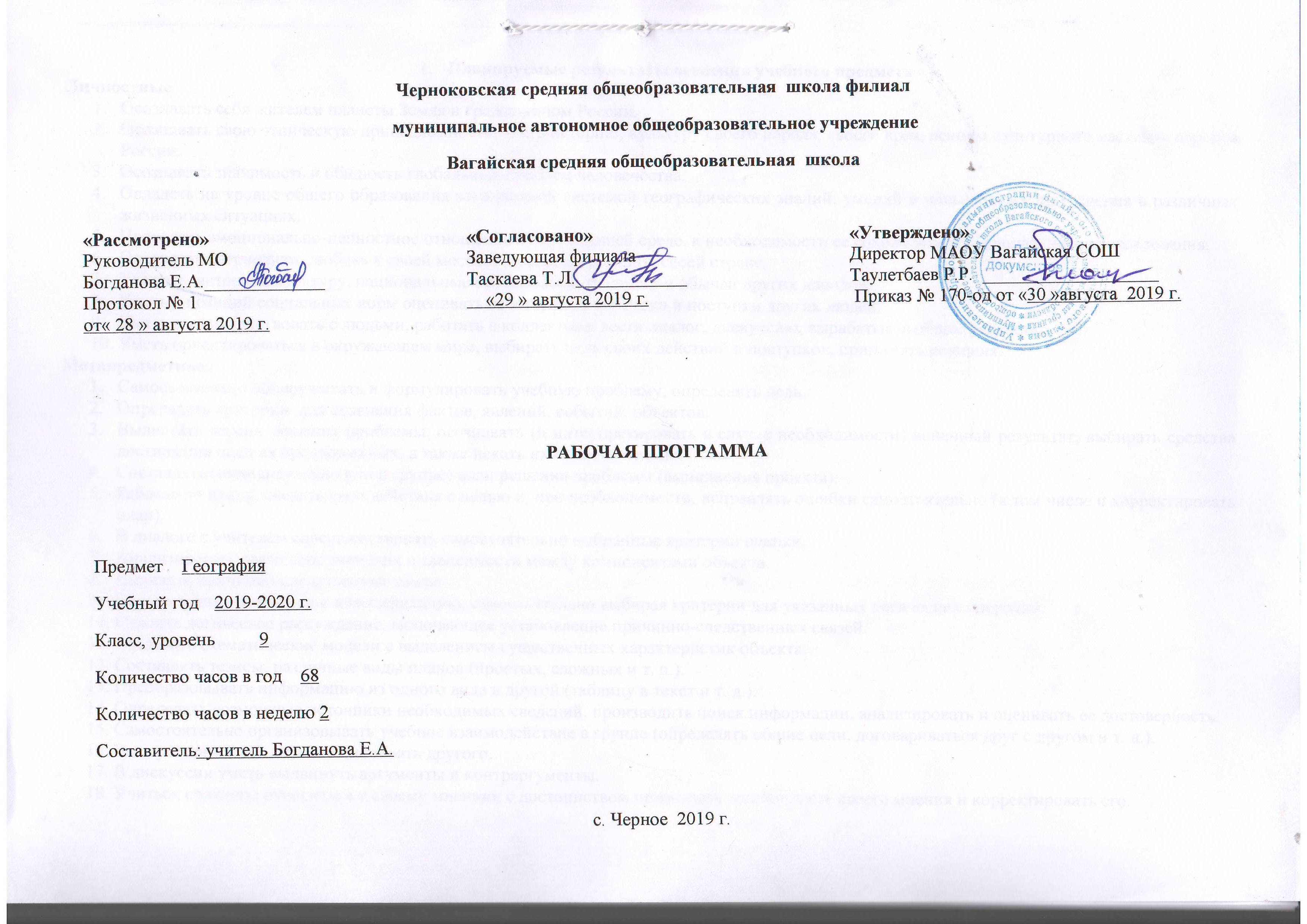 Личностные:Осознавать себя жителем планеты Земля и гражданином России.Осознавать свою этническую принадлежность, знать историю, культуру своего народа, своего края, основы культурного наследия народов России.Осознавать значимость и общность глобальных проблем человечества.Овладеть на уровне общего образования законченной системой географических знаний, умений и навыками их применения в различных жизненных ситуациях.Проявлять эмоционально-ценностное отношение к окружающей среде, к необходимости ее сохранения и рационального использования.Проявлять патриотизм, любовь к своей местности, своему региону, своей стране.Уважать  историю, культуру, национальные особенности, традиции и обычаи других народов.Уметь с позиций социальных норм оценивать собственные поступки и поступки других людей.Уметь взаимодействовать с людьми, работать в коллективе, вести диалог, дискуссию, вырабатывая общее решение.Уметь ориентироваться в окружающем мире, выбирать цель своих действий и поступков, принимать решения.Метапредметные:Самостоятельно обнаруживать и формулировать учебную проблему, определять цель.Определять критерии  для сравнения фактов, явлений, событий, объектов.Выдвигать версии решения проблемы, осознавать (и интерпретировать в случае необходимости) конечный результат, выбирать средства достижения цели из предложенных, а также искать их самостоятельно.Составлять (индивидуально или в группе) план решения проблемы (выполнения проекта).Работая по плану, сверять свои действия с целью и, при необходимости, исправлять ошибки самостоятельно (в том числе и корректировать план).В диалоге с учителем совершенствовать самостоятельно выбранные критерии оценки.Анализировать связи соподчинения и зависимости между компонентами объекта.Выявлять причинно-следственные связи.Осуществлять сравнение и классификацию, самостоятельно выбирая критерии для указанных логических операций.Строить логическое рассуждение, включающее установление причинно-следственных связей.Создавать схематические модели с выделением существенных характеристик объекта.Составлять тезисы, различные виды планов (простых, сложных и т. п.).Преобразовывать информацию из одного вида в другой (таблицу в текст и т. д.).Определять возможные источники необходимых сведений, производить поиск информации, анализировать и оценивать ее достоверность.Самостоятельно организовывать учебное взаимодействие в группе (определять общие цели, договариваться друг с другом и т. д.).Выслушивать и объективно оценивать другого.В дискуссии уметь выдвинуть аргументы и контраргументы.Учиться критично относиться к своему мнению, с достоинством признавать ошибочность своего мнения и корректировать его.Понимая позицию другого, различать в его речи: мнение (точку зрения), доказательство(аргументы), факты (гипотезы, аксиомы, теории).Уметь взглянуть на ситуацию с иной позиции и договариваться с людьми иных позиций, уметь вести диалог, вырабатывая общее решение.Использовать приобретенные знания и умения в практической деятельности и повседневной жизни для:- сохранения здоровья и соблюдения норм экологического поведения;       - сохранения окружающей среды и социально-ответственного поведения в ней;       - адаптации к условиям проживания на определенной территории;       - самостоятельному оцениванию уровня безопасности окружающей среды как сферы жизнедеятельности.Предметные:Объяснять значение понятий: «экономико - и политико-географическое положение», «территориальная структура хозяйства», «уровень развития региона», «региональная политика», «качество и уровень жизни населения», «индустриализация», «урбанизация», «отрасли хозяйства»Читать и анализировать комплексные карты географических районов.Составлять комплексные географические описания и географические характеристики территорий.Отбирать необходимые источники информации для работы.Выявлять особенности развития экономических районов России, показывать на карте состав и границы экономического района, основные природные объекты, определяющие своеобразие района.Перечислять факторы, определяющие ЭГП района, давать оценку ЭГП.Перечислять особенности, характеризующие современное население и трудовые ресурсы России, экономических районов.Объяснять влияние природных факторов на хозяйственное развитие территории.Называть ведущие отрасли хозяйства района, показывать на карте главные центры производств.Объяснять сложившуюся специализацию и особенности размещения хозяйства по территории района, хозяйственные различия внутри района.Называть и объяснять экологические проблемы экономических районов.Называть общие черты и проблемы развития географических районов, оценивать перспективы развития.Объяснять роль европейской и азиатской частей России во внутригосударственном и межгосударственном разделении труда.Объяснять роль России в мировой экономике и политике приводить примеры.Оценивать современное состояние и перспективы социально-экономического развития России.Знать особенности размещения населения по территории Тюменской области, этнический состав региона, демографическую политику региона.Знать особенности хозяйства Тюменской области, ведущие отрасли экономики, крупные предприятия Тюменской области, перспективы в развитии хозяйства.Содержание учебного предметаВведение (2 ч)Что мы будем изучать. Входное тестирование.Россия на карте мира (4 ч)Заселение территории. Сфера влияния России. Геополитическое влияние. Экономическое влияние России. Географическое положение России: экономическая и политическая оценка.Человек и природа (5 ч)Природные условия и человек. Непосредственное влияние природных условий на здоровье человека. Опосредованное влияние природных условий. Влияние хозяйственной деятельности человека на природу. Природные ресурсы России, их хозяйственная оценка.Практическая работа № 1 «Размещение природных ресурсов  по территории России».Актуальная тематика для региона: «Размещение природных ресурсов  по территории Вагайского района».Население России (13 ч)Численность и размещение населения. Воспроизводство населения. Миграции населения. Демографическая ситуация. Рынок труда и занятость населения России.  Расселение и урбанизация. Функции поселений. Городские агломерации. Урбанизация в России. Расселение в сельской местности. Стадии развития расселения. Этногеографическое положение России. Разнообразие культурных миров. Национальный и религиозный состав населения России. Обобщение «Общий обзор России»Практическая работа № 2 «Определение по картам и статистическим материалам закономерностей в размещении населения и их объяснение».Практическая работа № 3 «Определение по картам и статистическим материалам крупнейших народов и закономерностей их размещения».Актуальная тематика для региона: Изменение численности населения с. Черное и Вагайского муниципального района (администрация сельского поселения, администрация района)Хозяйство России (18 ч)Что такое хозяйство (экономика) страны. Цикличность развития экономики. Особенности развития хозяйства России. Структура хозяйства России. Топливно-энергетический комплекс. Нефтяная и газовая промышленность. Угольная промышленность. Проблемы топливной промышленности. Электроэнергетика. Металлургический комплекс.  Машиностроительный комплекс. Химико-лесной комплекс. Военно-промышленный комплекс (ВПК). Агропромышленный комплекс (АПК). Особенности сельского хозяйства. Растениеводство. Животноводство. Зональная специализация сельского хозяйства. Пищевая и легкая промышленность. Транспортный комплекс. Сухопутный транспорт. Водный, авиационный и трубопроводный транспорт. Транспортные узлы. Непроизводственная сфера. Сфера обслуживания. Территориальная организация обслуживания. Обобщение по теме «Хозяйство России».Практическая работа № 4 «Определение тенденций в изменении числа занятых в различных отраслях и сферах современного хозяйства страны»Практическая работа № 5 «Составление характеристики одного из угольных бассейнов»Практическая работа № 6 «Характеристика одной из металлургических баз»Практическая работа № 7 «Размещение предприятий ВПК по территории России»Практическая работа № 8 «Основные районы выращивания зерновых, технических культур, районы животноводства»Практическая работа № 9 «Нанесение на контурную карту основных транспортных узлов»Актуальная тематика для региона: Тюменский аккумуляторный завод (ТАЗ). Тюменский машиностроительный завод (Тюменьмашзавод) — диски сцепления для грузовой и специальной техники. Сибнефтемаш — емкостное, сепарационное и внутрискваженное оборудование.Тюменский моторный завод (ТМЗ) — газотурбинные двигатели. Завод сварочных электродов СИБЭС (СИБЭС).Актуальная тематика для региона: Нефте/газодобывающие компании:  ОАО «НК «Роснефть»; РН-Уватнефтегаз, ООО, нефтедобывающая компания; Сибинтэк, ООО - предприятие интенсивных технологий; АО "Сургутнефтегаз", "Нижневартовскнефтегаз", "Ноябрьскнефтегаз", "Юганскнефтегаз" (г. Нефтеюганск), "Уренгойгазпром" (г. Новый Уренгой), "Ямбурггаздобыча"; ОАО «Лукойл - Западная Сибирь» Электроэнергетика: Нижневартовская ГРЭС, Сургутские ГРЭС-1 и ГРЭС-2Г; Тюмень: ТЭЦ -1, ТЭЦ-2.Актуальная тематика для региона: Ишимский район – ЗАО «Племзавод «Юбилейный», г.Ялуторовск – молочный комбинат «Ялуторовский», с.Бердюжье – молочная продукция, Тобольск – ООО «Кристалл»- рыбопереработка, с.Каскара – птицефабрика.Районы России (18 ч)Подходы к районированию территории России. Административно-территориальное устройство и районирование России. Центральный район. Экономико-географическое положение. Природные условия и ресурсы. История развития. Население и хозяйство Центрального района. Города Центрального района. Сельская местность. Миссия Центрального района. Центрально-Черноземный район. Северо-Запад. Калининградская область. Европейский Север. Природа. Народы. Этапы хозяйственного освоения Европейского Севера. Северный Кавказ. Поволжье. Урал. Сибирь: общая характеристика. Западная Сибирь. Восточная Сибирь. Дальний Восток. Обобщение по теме «Районы России»Практическая работа № 10 «Составление производственных связей на примере одного из районов»Практическая работа № 11 «Анализ экологической ситуации одного из районов»Практическая работа № 12 «Сравнительная характеристика хозяйства двух районов»Внешнеэкономические связи России (2 ч)Связи России со странами СНГ. Связи России со странами Европы, Азии, Америки.Хозяйство Тюменской области (6 ч)История заселения и хозяйственного развития. Население и трудовые ресурсы. Общая характеристика хозяйства. Межотраслевые комплексы. Территориальная организация хозяйства. Внешнеэкономические связи.Обобщение по теме «Хозяйство Тюменской области».Практическая работа № 13  «Определение численности, плотности населения Тюменской области».Практическая работа № 14 «Выявление внешних экономических связей Тюменской области»  Актуальная тематика для региона: Баишевская астана – главная религиозная святыня мусульман Сибири. Экскурсии в Тобольский Кремль и Абалакский монастырь. Проект «Крупнейшие предприятия Тюменской области»Тематическое планирование с указанием количества часов, отводимых на освоение каждой темы.Приложение 1.Календарно – тематическое планирование№ п/пНаименование темКол-вочасов1Что мы будем изучать.12Входное тестирование.13Заселение территории.14 Сфера влияния России. Геополитическое влияние.15Экономическое влияние России.16Географическое положение России: экономическая и политическая оценка.17Природные условия и человек. 18Непосредственное влияние природных условий на здоровье человека. 19Опосредованное влияние природных условий. 110Влияние хозяйственной деятельности человека на природу. 111Природные ресурсы России, их хозяйственная оценка.112Численность и размещение населения. 113Воспроизводство населения. 114Миграции населения. 115Демографическая ситуация. 116Рынок труда и занятость населения России.  117Расселение и урбанизация. 118Функции поселений. Городские агломерации. 119Урбанизация в России. 120Расселение в сельской местности. 121Стадии развития расселения. 122Этногеографическое положение России. Разнообразие культурных миров. 123Национальный и религиозный состав населения России. 124Обобщение «Общий обзор России»125Что такое хозяйство (экономика) страны. 126Цикличность развития экономики. Особенности развития хозяйства России. 127Структура хозяйства России. 128Топливно-энергетический комплекс. Нефтяная и газовая промышленность.129Угольная промышленность. Проблемы топливной промышленности. 130Электроэнергетика.131Металлургический комплекс.  132Машиностроительный комплекс.133Химико-лесной комплекс.134Военно-промышленный комплекс (ВПК). 135Агропромышленный комплекс (АПК). Особенности сельского хозяйства. Растениеводство.136Животноводство. Зональная специализация сельского хозяйства. 137Пищевая и легкая промышленность.138Транспортный комплекс. Сухопутный транспорт.139Водный, авиационный и трубопроводный транспорт. Транспортные узлы. 140Непроизводственная сфера. Сфера обслуживания. 141Территориальная организация обслуживания.142Обобщение по теме «Хозяйство России».143Подходы к районированию территории России.144Административно-территориальное устройство и районирование России.145Центральный район. Экономико-географическое положение. Природные условия и ресурсы. История развития.146Население и хозяйство Центрального района.147Города Центрального района. 148Сельская местность. Миссия Центрального района.149Центрально-Черноземный район.150Северо - Запад. 151Калининградская область.152Европейский Север. Природа. Народы.153Этапы хозяйственного освоения Европейского Севера.154Северный Кавказ.155Поволжье.156Урал. 157Сибирь: общая характеристика. Западная Сибирь. Восточная Сибирь.158Дальний Восток.159 «Сравнительная характеристика хозяйства двух районов»160Обобщение по теме «Районы России»161Связи России со странами СНГ.162Связи России со странами Европы, Азии, Америки.163История заселения и хозяйственного развития.164Население и трудовые ресурсы. 165Общая характеристика хозяйства. Межотраслевые комплексы.166Территориальная организация хозяйства. 167Внешнеэкономические связи. 168Обобщение по теме «Хозяйство Тюменской области».1Итого: Итого: 34№п\пДатаДатаРаздел, тема урокаСодержаниеПланируемые образовательные результатыПланируемые образовательные результатыПланируемые образовательные результатыАктуальная тематика для региона№п\ппланфактРаздел, тема урокаСодержаниепредметныеметапредметныеличностныеАктуальная тематика для регионаВведение (2 ч)Введение (2 ч)Введение (2 ч)Введение (2 ч)Введение (2 ч)Введение (2 ч)Введение (2 ч)Введение (2 ч)Введение (2 ч)103.09Что мы будем изучать.География хозяйственной деятельности населения. Задачи географической науки.Объяснять значение терминов и понятий : «экономическая география», «социальная география», приводить примеры конкретных практических задач, в решении которых используется географическая наука.Организовывать свою деятельность, ставить цель деятельности на основе определенной проблемы и существующих возможностей, отбирать нужные источники информации.Понимать смысл собственной деятельности, обладать российской гражданской идентичностьюФормирование ответственного отношения к учебе.205.09Входное тестирование.Обобщение и актуализация знаний по теме «Природа России». Оценка достижений.Знать особенности природы нашей страны, размещение природных зон, природных ресурсов.Умение планировать пути достижения цели, соотносить свои действия в процессе достижения результата.Понимать смысл собственной деятельности, обладать российской гражданской идентичностьюФормирование ответственного отношения к учебе.Россия на карте мира (4 ч)Россия на карте мира (4 ч)Россия на карте мира (4 ч)Россия на карте мира (4 ч)Россия на карте мира (4 ч)Россия на карте мира (4 ч)Россия на карте мира (4 ч)Россия на карте мира (4 ч)Россия на карте мира (4 ч)310.09Заселение территории.Заселение  территории России с VІІІ по XX вв.Проблемы русского населения в бывших союзных республиках.Выявлять особенности формирования государственной территории России, изменения её границ, заселения и хозяйственного освоения на разных исторических этапах. Анализировать карты для определения исторических изменений границ Российского государства. Характеризовать изменения национального состава России, связанные с ростом её территории. Называть место России на карте мира, ее расположение.объяснять место России на материке Евразия. Понимать связь между географическим положением и другими компонентами природы.Искать и отбирать необходимые источники информации, работать с текстом и вне текстовыми компонентами: составлять тезисный план, выводы, конспект, переводить информацию из одного вида в другой. Проявлять активность во взаимодействии при решении познавательных задач.составлять план и последовательность действий, оценивать результат.участвовать в коллективном поиске; обмениваться мнениями, объяснять, защищать свои идеи.Понимать учебную задачу, предлагать помощь.Обладать целостным мировоззрением, соответствующим современному уровню развития науки и общественной практики.412.09 Сфера влияния России. Геополитическое влияние.Пути влияния России на положение дел в мире.Выявлять особенности формирования государственной территории России, изменения её границ, заселения и хозяйственного освоения на разных исторических этапах. Анализировать карты для определения исторических изменений границ Российского государства. Характеризовать изменения национального состава России, связанные с ростом её территории. Называть место России на карте мира, ее расположение.объяснять место России на материке Евразия. Понимать связь между географическим положением и другими компонентами природы.Искать и отбирать необходимые источники информации, работать с текстом и вне текстовыми компонентами: составлять тезисный план, выводы, конспект, переводить информацию из одного вида в другой. Проявлять активность во взаимодействии при решении познавательных задач.составлять план и последовательность действий, оценивать результат.участвовать в коллективном поиске; обмениваться мнениями, объяснять, защищать свои идеи.Понимать учебную задачу, предлагать помощь.Обладать целостным мировоззрением, соответствующим современному уровню развития науки и общественной практики.517.09Экономическое влияние России.Экономическое влияние России в разные периоды времени. Основные торговые партнеры. Выявлять особенности формирования государственной территории России, изменения её границ, заселения и хозяйственного освоения на разных исторических этапах. Анализировать карты для определения исторических изменений границ Российского государства. Характеризовать изменения национального состава России, связанные с ростом её территории. Называть место России на карте мира, ее расположение.объяснять место России на материке Евразия. Понимать связь между географическим положением и другими компонентами природы.Искать и отбирать необходимые источники информации, работать с текстом и вне текстовыми компонентами: составлять тезисный план, выводы, конспект, переводить информацию из одного вида в другой. Проявлять активность во взаимодействии при решении познавательных задач.составлять план и последовательность действий, оценивать результат.участвовать в коллективном поиске; обмениваться мнениями, объяснять, защищать свои идеи.Понимать учебную задачу, предлагать помощь.Обладать целостным мировоззрением, соответствующим современному уровню развития науки и общественной практики.619.09Географическое положение России: экономическая и политическая оценка.Особенности ЭГП и ПГП РоссииВыявлять особенности формирования государственной территории России, изменения её границ, заселения и хозяйственного освоения на разных исторических этапах. Анализировать карты для определения исторических изменений границ Российского государства. Характеризовать изменения национального состава России, связанные с ростом её территории. Называть место России на карте мира, ее расположение.объяснять место России на материке Евразия. Понимать связь между географическим положением и другими компонентами природы.Искать и отбирать необходимые источники информации, работать с текстом и вне текстовыми компонентами: составлять тезисный план, выводы, конспект, переводить информацию из одного вида в другой. Проявлять активность во взаимодействии при решении познавательных задач.составлять план и последовательность действий, оценивать результат.участвовать в коллективном поиске; обмениваться мнениями, объяснять, защищать свои идеи.Понимать учебную задачу, предлагать помощь.Обладать целостным мировоззрением, соответствующим современному уровню развития науки и общественной практики.Человек и природа (5 ч)Человек и природа (5 ч)Человек и природа (5 ч)Человек и природа (5 ч)Человек и природа (5 ч)Человек и природа (5 ч)Человек и природа (5 ч)Человек и природа (5 ч)Человек и природа (5 ч)724.09Природные условия и человек. Влияние природных условий на заселение территории. Адаптация. Выявлять особенности влияния природных условий на организм человека, на требования к характеру жилища, потребность в пище в разных климатических поясах и природных зонах России.  Анализировать карты для определения степени влияния человека на природу России. Характеризовать природные ресурсы России. Определять уровень ресурсообеспеченности страны.Сравнивать объекты по главным и второстепенным признакам;систематизировать и структурировать информацию;владеть навыками анализа и синтеза;Научатся анализировать карты атласа, определять назначение природных ресурсов  для страны; полно и точно выражать свои мысли в соответствии задачами и условиями коммуникации; самостоятельно выделять и формулировать познавательную цель, искать и выделять необходимую информацию. умение  представить  конечный результат  деятельности  в полном объеме. Учащийся должен обладать ответственным отношением к учению, готовностью и способностью к саморазвитию и самообразованию на основе мотивации к обучению и познанию. Понимать смысл собственной деятельности, обладать российской гражданской идентичностьюФормирование ответственного отношения к учебе.«Размещение природных ресурсов  по территории Вагайского района».826.09Непосредственное влияние природных условий на здоровье человека. Влияние климатических, геохимических, биотических условий на организм человека.Выявлять особенности влияния природных условий на организм человека, на требования к характеру жилища, потребность в пище в разных климатических поясах и природных зонах России.  Анализировать карты для определения степени влияния человека на природу России. Характеризовать природные ресурсы России. Определять уровень ресурсообеспеченности страны.Сравнивать объекты по главным и второстепенным признакам;систематизировать и структурировать информацию;владеть навыками анализа и синтеза;Научатся анализировать карты атласа, определять назначение природных ресурсов  для страны; полно и точно выражать свои мысли в соответствии задачами и условиями коммуникации; самостоятельно выделять и формулировать познавательную цель, искать и выделять необходимую информацию. умение  представить  конечный результат  деятельности  в полном объеме. Учащийся должен обладать ответственным отношением к учению, готовностью и способностью к саморазвитию и самообразованию на основе мотивации к обучению и познанию. Понимать смысл собственной деятельности, обладать российской гражданской идентичностьюФормирование ответственного отношения к учебе.«Размещение природных ресурсов  по территории Вагайского района».901.10Опосредованное влияние природных условий. Влияние климата на характер жилища человека, потребность в питании. Рекреация. Выявлять особенности влияния природных условий на организм человека, на требования к характеру жилища, потребность в пище в разных климатических поясах и природных зонах России.  Анализировать карты для определения степени влияния человека на природу России. Характеризовать природные ресурсы России. Определять уровень ресурсообеспеченности страны.Сравнивать объекты по главным и второстепенным признакам;систематизировать и структурировать информацию;владеть навыками анализа и синтеза;Научатся анализировать карты атласа, определять назначение природных ресурсов  для страны; полно и точно выражать свои мысли в соответствии задачами и условиями коммуникации; самостоятельно выделять и формулировать познавательную цель, искать и выделять необходимую информацию. умение  представить  конечный результат  деятельности  в полном объеме. Учащийся должен обладать ответственным отношением к учению, готовностью и способностью к саморазвитию и самообразованию на основе мотивации к обучению и познанию. Понимать смысл собственной деятельности, обладать российской гражданской идентичностьюФормирование ответственного отношения к учебе.«Размещение природных ресурсов  по территории Вагайского района».1003.10Влияние хозяйственной деятельности человека на природу. Факторы воздействия человека на природу. Экологическая ситуация, ее виды.Выявлять особенности влияния природных условий на организм человека, на требования к характеру жилища, потребность в пище в разных климатических поясах и природных зонах России.  Анализировать карты для определения степени влияния человека на природу России. Характеризовать природные ресурсы России. Определять уровень ресурсообеспеченности страны.Сравнивать объекты по главным и второстепенным признакам;систематизировать и структурировать информацию;владеть навыками анализа и синтеза;Научатся анализировать карты атласа, определять назначение природных ресурсов  для страны; полно и точно выражать свои мысли в соответствии задачами и условиями коммуникации; самостоятельно выделять и формулировать познавательную цель, искать и выделять необходимую информацию. умение  представить  конечный результат  деятельности  в полном объеме. Учащийся должен обладать ответственным отношением к учению, готовностью и способностью к саморазвитию и самообразованию на основе мотивации к обучению и познанию. Понимать смысл собственной деятельности, обладать российской гражданской идентичностьюФормирование ответственного отношения к учебе.«Размещение природных ресурсов  по территории Вагайского района».1108.10Природные ресурсы России, их хозяйственная оценка.Практическая работа № 1 «Размещение природных ресурсов  по территории России».Классификация природных ресурсов. Ресурсообеспеченность России. Проблемы использования природных ресурсов.Выявлять особенности влияния природных условий на организм человека, на требования к характеру жилища, потребность в пище в разных климатических поясах и природных зонах России.  Анализировать карты для определения степени влияния человека на природу России. Характеризовать природные ресурсы России. Определять уровень ресурсообеспеченности страны.Сравнивать объекты по главным и второстепенным признакам;систематизировать и структурировать информацию;владеть навыками анализа и синтеза;Научатся анализировать карты атласа, определять назначение природных ресурсов  для страны; полно и точно выражать свои мысли в соответствии задачами и условиями коммуникации; самостоятельно выделять и формулировать познавательную цель, искать и выделять необходимую информацию. умение  представить  конечный результат  деятельности  в полном объеме. Учащийся должен обладать ответственным отношением к учению, готовностью и способностью к саморазвитию и самообразованию на основе мотивации к обучению и познанию. Понимать смысл собственной деятельности, обладать российской гражданской идентичностьюФормирование ответственного отношения к учебе.«Размещение природных ресурсов  по территории Вагайского района».Население России (13 ч)Население России (13 ч)Население России (13 ч)Население России (13 ч)Население России (13 ч)Население России (13 ч)Население России (13 ч)Население России (13 ч)Население России (13 ч)1210.10Численность и размещение населения. Практическая работа № 2 «Определение по картам и статистическим материалам закономерностей в размещении населения и их объяснение».Социальная география. География населения. Естественное механическое движение населения. Демографический кризис. Объяснять значение понятий «естественное и механическое движение населения», «демографический кризис», «воспроизводство населения», «половозрастная пирамида», «миграции», «внутренние миграции», «внешние миграции», «причины миграции», «трудовые ресурсы», «рынок труда», «экономически активное население», «этнос», «этнический состав», «религиозный состав», «традиционные религии», «плотность населения», «главная полоса расселения», «урбанизация», «городская агломерация», «типы заселения территорий»; называть численность населения России, сравнивать ее с другими крупнейшими странами мира по этому показателю; читать учебные графики, объяснять изменения численности населения и естественного движения населения России в историческом плане; объяснять различие между типами воспроизводства, объяснять влияние различных факторов на продолжительность жизни населения страны; молодежи и лиц старшего возраста; сравнивать свою местность с другими районами по этим показателям, объяснять выявленные различия; строить диаграммы и графики на основе статистических материалов, читать и анализировать их, объяснять особенности половозрастного состава населения России; объяснять причины и основные направления миграций населения России; оценивать изменение демографической ситуации в России и своей местности; характеризовать состав и использование трудовых ресурсов своей страны и своей местности на основе учебника и краеведческого материала; приводить примеры народов России, относящихся к разным языковым семьям и группам, в том числе народов, живущих в вашей местности; выделять на карте «Народы России» районы проживания крупных народов и народов своего края; регионы, где наблюдается пестрота национального состава; приводить примеры республик в составе Российской Федерации; показывать по карте основные районы распространения православия, мусульманства, буддизма; приводить примеры этнического и религиозного состава населения страны; определять на основе работы с картой плотность населения отдельных районов страны, в том числе своей местности; объяснять выявленную контрастность в плотности населения России.Планировать свою деятельность под руководством учителя и самостоятельно; работать в соответствии с поставленной учебной задачей, с предложенным или составленным самостоятельно планом; участвовать в совместной деятельности; сравнивать полученные результаты с ожидаемыми; оценивать свою работу и работу одноклассников; выделять главное, существенные признаки понятий; определять критерии для сравнения фактов, явлений, событий, объектов; факты, явления, события по заданным критериям; высказывать суждения, подтверждая их фактами; классифицировать информацию по заданным признакам; выявлять причинно-следственные связи; решать проблемные задачи; анализировать связи соподчинения и зависимости между компонентами объекта; искать и отбирать информацию в учебных и справочных пособиях, выделять главную мысль, искать определение понятий, составлять простой и сложный план, искать ответы на вопросы, составлять вопросы к текстам, составлять логические цепочки, составлять по тексту таблицы, схемы; составлять качественное и количественное описание объекта; классифицировать информацию; создавать тексты разных типов (описательные, объяснительные) и т. д.; создавать презентационные материалы. Осознавать целостность природы, населения и хозяйства Земли, материков, их крупных районов и стран; иметь представление о России как субъекте мирового географического пространства, ее месте и роли в современном мире; осознавать единство географического пространства России как единой среды обитания всех населяющих ее народов, определяющей общность их исторических судеб; проявлять патриотизм, любовь к своей местности, своему региону, своей стране, уважение к истории, культуре, национальным особенностям, традициям и образу жизни других народов, толерантность.Изменение численности населения с. Черное и Вагайского муниципального района (администрация сельского поселения, администрация района)1315.10Воспроизводство населения. Исторические типы воспроизводстваДемографическая революция. Объяснять значение понятий «естественное и механическое движение населения», «демографический кризис», «воспроизводство населения», «половозрастная пирамида», «миграции», «внутренние миграции», «внешние миграции», «причины миграции», «трудовые ресурсы», «рынок труда», «экономически активное население», «этнос», «этнический состав», «религиозный состав», «традиционные религии», «плотность населения», «главная полоса расселения», «урбанизация», «городская агломерация», «типы заселения территорий»; называть численность населения России, сравнивать ее с другими крупнейшими странами мира по этому показателю; читать учебные графики, объяснять изменения численности населения и естественного движения населения России в историческом плане; объяснять различие между типами воспроизводства, объяснять влияние различных факторов на продолжительность жизни населения страны; молодежи и лиц старшего возраста; сравнивать свою местность с другими районами по этим показателям, объяснять выявленные различия; строить диаграммы и графики на основе статистических материалов, читать и анализировать их, объяснять особенности половозрастного состава населения России; объяснять причины и основные направления миграций населения России; оценивать изменение демографической ситуации в России и своей местности; характеризовать состав и использование трудовых ресурсов своей страны и своей местности на основе учебника и краеведческого материала; приводить примеры народов России, относящихся к разным языковым семьям и группам, в том числе народов, живущих в вашей местности; выделять на карте «Народы России» районы проживания крупных народов и народов своего края; регионы, где наблюдается пестрота национального состава; приводить примеры республик в составе Российской Федерации; показывать по карте основные районы распространения православия, мусульманства, буддизма; приводить примеры этнического и религиозного состава населения страны; определять на основе работы с картой плотность населения отдельных районов страны, в том числе своей местности; объяснять выявленную контрастность в плотности населения России.Планировать свою деятельность под руководством учителя и самостоятельно; работать в соответствии с поставленной учебной задачей, с предложенным или составленным самостоятельно планом; участвовать в совместной деятельности; сравнивать полученные результаты с ожидаемыми; оценивать свою работу и работу одноклассников; выделять главное, существенные признаки понятий; определять критерии для сравнения фактов, явлений, событий, объектов; факты, явления, события по заданным критериям; высказывать суждения, подтверждая их фактами; классифицировать информацию по заданным признакам; выявлять причинно-следственные связи; решать проблемные задачи; анализировать связи соподчинения и зависимости между компонентами объекта; искать и отбирать информацию в учебных и справочных пособиях, выделять главную мысль, искать определение понятий, составлять простой и сложный план, искать ответы на вопросы, составлять вопросы к текстам, составлять логические цепочки, составлять по тексту таблицы, схемы; составлять качественное и количественное описание объекта; классифицировать информацию; создавать тексты разных типов (описательные, объяснительные) и т. д.; создавать презентационные материалы. Осознавать целостность природы, населения и хозяйства Земли, материков, их крупных районов и стран; иметь представление о России как субъекте мирового географического пространства, ее месте и роли в современном мире; осознавать единство географического пространства России как единой среды обитания всех населяющих ее народов, определяющей общность их исторических судеб; проявлять патриотизм, любовь к своей местности, своему региону, своей стране, уважение к истории, культуре, национальным особенностям, традициям и образу жизни других народов, толерантность.Изменение численности населения с. Черное и Вагайского муниципального района (администрация сельского поселения, администрация района)1417.10Миграции населения. Причины миграций. Миграционные проблемы. Воздействие миграций на жизнь общества.Объяснять значение понятий «естественное и механическое движение населения», «демографический кризис», «воспроизводство населения», «половозрастная пирамида», «миграции», «внутренние миграции», «внешние миграции», «причины миграции», «трудовые ресурсы», «рынок труда», «экономически активное население», «этнос», «этнический состав», «религиозный состав», «традиционные религии», «плотность населения», «главная полоса расселения», «урбанизация», «городская агломерация», «типы заселения территорий»; называть численность населения России, сравнивать ее с другими крупнейшими странами мира по этому показателю; читать учебные графики, объяснять изменения численности населения и естественного движения населения России в историческом плане; объяснять различие между типами воспроизводства, объяснять влияние различных факторов на продолжительность жизни населения страны; молодежи и лиц старшего возраста; сравнивать свою местность с другими районами по этим показателям, объяснять выявленные различия; строить диаграммы и графики на основе статистических материалов, читать и анализировать их, объяснять особенности половозрастного состава населения России; объяснять причины и основные направления миграций населения России; оценивать изменение демографической ситуации в России и своей местности; характеризовать состав и использование трудовых ресурсов своей страны и своей местности на основе учебника и краеведческого материала; приводить примеры народов России, относящихся к разным языковым семьям и группам, в том числе народов, живущих в вашей местности; выделять на карте «Народы России» районы проживания крупных народов и народов своего края; регионы, где наблюдается пестрота национального состава; приводить примеры республик в составе Российской Федерации; показывать по карте основные районы распространения православия, мусульманства, буддизма; приводить примеры этнического и религиозного состава населения страны; определять на основе работы с картой плотность населения отдельных районов страны, в том числе своей местности; объяснять выявленную контрастность в плотности населения России.Планировать свою деятельность под руководством учителя и самостоятельно; работать в соответствии с поставленной учебной задачей, с предложенным или составленным самостоятельно планом; участвовать в совместной деятельности; сравнивать полученные результаты с ожидаемыми; оценивать свою работу и работу одноклассников; выделять главное, существенные признаки понятий; определять критерии для сравнения фактов, явлений, событий, объектов; факты, явления, события по заданным критериям; высказывать суждения, подтверждая их фактами; классифицировать информацию по заданным признакам; выявлять причинно-следственные связи; решать проблемные задачи; анализировать связи соподчинения и зависимости между компонентами объекта; искать и отбирать информацию в учебных и справочных пособиях, выделять главную мысль, искать определение понятий, составлять простой и сложный план, искать ответы на вопросы, составлять вопросы к текстам, составлять логические цепочки, составлять по тексту таблицы, схемы; составлять качественное и количественное описание объекта; классифицировать информацию; создавать тексты разных типов (описательные, объяснительные) и т. д.; создавать презентационные материалы. Осознавать целостность природы, населения и хозяйства Земли, материков, их крупных районов и стран; иметь представление о России как субъекте мирового географического пространства, ее месте и роли в современном мире; осознавать единство географического пространства России как единой среды обитания всех населяющих ее народов, определяющей общность их исторических судеб; проявлять патриотизм, любовь к своей местности, своему региону, своей стране, уважение к истории, культуре, национальным особенностям, традициям и образу жизни других народов, толерантность.Изменение численности населения с. Черное и Вагайского муниципального района (администрация сельского поселения, администрация района)1522.10Демографическая ситуация. Половозрастная структура населения России. Трудоспособный возраст. Объяснять значение понятий «естественное и механическое движение населения», «демографический кризис», «воспроизводство населения», «половозрастная пирамида», «миграции», «внутренние миграции», «внешние миграции», «причины миграции», «трудовые ресурсы», «рынок труда», «экономически активное население», «этнос», «этнический состав», «религиозный состав», «традиционные религии», «плотность населения», «главная полоса расселения», «урбанизация», «городская агломерация», «типы заселения территорий»; называть численность населения России, сравнивать ее с другими крупнейшими странами мира по этому показателю; читать учебные графики, объяснять изменения численности населения и естественного движения населения России в историческом плане; объяснять различие между типами воспроизводства, объяснять влияние различных факторов на продолжительность жизни населения страны; молодежи и лиц старшего возраста; сравнивать свою местность с другими районами по этим показателям, объяснять выявленные различия; строить диаграммы и графики на основе статистических материалов, читать и анализировать их, объяснять особенности половозрастного состава населения России; объяснять причины и основные направления миграций населения России; оценивать изменение демографической ситуации в России и своей местности; характеризовать состав и использование трудовых ресурсов своей страны и своей местности на основе учебника и краеведческого материала; приводить примеры народов России, относящихся к разным языковым семьям и группам, в том числе народов, живущих в вашей местности; выделять на карте «Народы России» районы проживания крупных народов и народов своего края; регионы, где наблюдается пестрота национального состава; приводить примеры республик в составе Российской Федерации; показывать по карте основные районы распространения православия, мусульманства, буддизма; приводить примеры этнического и религиозного состава населения страны; определять на основе работы с картой плотность населения отдельных районов страны, в том числе своей местности; объяснять выявленную контрастность в плотности населения России.Планировать свою деятельность под руководством учителя и самостоятельно; работать в соответствии с поставленной учебной задачей, с предложенным или составленным самостоятельно планом; участвовать в совместной деятельности; сравнивать полученные результаты с ожидаемыми; оценивать свою работу и работу одноклассников; выделять главное, существенные признаки понятий; определять критерии для сравнения фактов, явлений, событий, объектов; факты, явления, события по заданным критериям; высказывать суждения, подтверждая их фактами; классифицировать информацию по заданным признакам; выявлять причинно-следственные связи; решать проблемные задачи; анализировать связи соподчинения и зависимости между компонентами объекта; искать и отбирать информацию в учебных и справочных пособиях, выделять главную мысль, искать определение понятий, составлять простой и сложный план, искать ответы на вопросы, составлять вопросы к текстам, составлять логические цепочки, составлять по тексту таблицы, схемы; составлять качественное и количественное описание объекта; классифицировать информацию; создавать тексты разных типов (описательные, объяснительные) и т. д.; создавать презентационные материалы. Осознавать целостность природы, населения и хозяйства Земли, материков, их крупных районов и стран; иметь представление о России как субъекте мирового географического пространства, ее месте и роли в современном мире; осознавать единство географического пространства России как единой среды обитания всех населяющих ее народов, определяющей общность их исторических судеб; проявлять патриотизм, любовь к своей местности, своему региону, своей стране, уважение к истории, культуре, национальным особенностям, традициям и образу жизни других народов, толерантность.Изменение численности населения с. Черное и Вагайского муниципального района (администрация сельского поселения, администрация района)1624.10Рынок труда и занятость населения России.  Трудовые ресурсы. Рынок труда. География безработицы. Объяснять значение понятий «естественное и механическое движение населения», «демографический кризис», «воспроизводство населения», «половозрастная пирамида», «миграции», «внутренние миграции», «внешние миграции», «причины миграции», «трудовые ресурсы», «рынок труда», «экономически активное население», «этнос», «этнический состав», «религиозный состав», «традиционные религии», «плотность населения», «главная полоса расселения», «урбанизация», «городская агломерация», «типы заселения территорий»; называть численность населения России, сравнивать ее с другими крупнейшими странами мира по этому показателю; читать учебные графики, объяснять изменения численности населения и естественного движения населения России в историческом плане; объяснять различие между типами воспроизводства, объяснять влияние различных факторов на продолжительность жизни населения страны; молодежи и лиц старшего возраста; сравнивать свою местность с другими районами по этим показателям, объяснять выявленные различия; строить диаграммы и графики на основе статистических материалов, читать и анализировать их, объяснять особенности половозрастного состава населения России; объяснять причины и основные направления миграций населения России; оценивать изменение демографической ситуации в России и своей местности; характеризовать состав и использование трудовых ресурсов своей страны и своей местности на основе учебника и краеведческого материала; приводить примеры народов России, относящихся к разным языковым семьям и группам, в том числе народов, живущих в вашей местности; выделять на карте «Народы России» районы проживания крупных народов и народов своего края; регионы, где наблюдается пестрота национального состава; приводить примеры республик в составе Российской Федерации; показывать по карте основные районы распространения православия, мусульманства, буддизма; приводить примеры этнического и религиозного состава населения страны; определять на основе работы с картой плотность населения отдельных районов страны, в том числе своей местности; объяснять выявленную контрастность в плотности населения России.Планировать свою деятельность под руководством учителя и самостоятельно; работать в соответствии с поставленной учебной задачей, с предложенным или составленным самостоятельно планом; участвовать в совместной деятельности; сравнивать полученные результаты с ожидаемыми; оценивать свою работу и работу одноклассников; выделять главное, существенные признаки понятий; определять критерии для сравнения фактов, явлений, событий, объектов; факты, явления, события по заданным критериям; высказывать суждения, подтверждая их фактами; классифицировать информацию по заданным признакам; выявлять причинно-следственные связи; решать проблемные задачи; анализировать связи соподчинения и зависимости между компонентами объекта; искать и отбирать информацию в учебных и справочных пособиях, выделять главную мысль, искать определение понятий, составлять простой и сложный план, искать ответы на вопросы, составлять вопросы к текстам, составлять логические цепочки, составлять по тексту таблицы, схемы; составлять качественное и количественное описание объекта; классифицировать информацию; создавать тексты разных типов (описательные, объяснительные) и т. д.; создавать презентационные материалы. Осознавать целостность природы, населения и хозяйства Земли, материков, их крупных районов и стран; иметь представление о России как субъекте мирового географического пространства, ее месте и роли в современном мире; осознавать единство географического пространства России как единой среды обитания всех населяющих ее народов, определяющей общность их исторических судеб; проявлять патриотизм, любовь к своей местности, своему региону, своей стране, уважение к истории, культуре, национальным особенностям, традициям и образу жизни других народов, толерантность.Изменение численности населения с. Черное и Вагайского муниципального района (администрация сельского поселения, администрация района)1705.11Расселение и урбанизация. Расселение населения. Типы поселений. Урбанизация. Объяснять значение понятий «естественное и механическое движение населения», «демографический кризис», «воспроизводство населения», «половозрастная пирамида», «миграции», «внутренние миграции», «внешние миграции», «причины миграции», «трудовые ресурсы», «рынок труда», «экономически активное население», «этнос», «этнический состав», «религиозный состав», «традиционные религии», «плотность населения», «главная полоса расселения», «урбанизация», «городская агломерация», «типы заселения территорий»; называть численность населения России, сравнивать ее с другими крупнейшими странами мира по этому показателю; читать учебные графики, объяснять изменения численности населения и естественного движения населения России в историческом плане; объяснять различие между типами воспроизводства, объяснять влияние различных факторов на продолжительность жизни населения страны; молодежи и лиц старшего возраста; сравнивать свою местность с другими районами по этим показателям, объяснять выявленные различия; строить диаграммы и графики на основе статистических материалов, читать и анализировать их, объяснять особенности половозрастного состава населения России; объяснять причины и основные направления миграций населения России; оценивать изменение демографической ситуации в России и своей местности; характеризовать состав и использование трудовых ресурсов своей страны и своей местности на основе учебника и краеведческого материала; приводить примеры народов России, относящихся к разным языковым семьям и группам, в том числе народов, живущих в вашей местности; выделять на карте «Народы России» районы проживания крупных народов и народов своего края; регионы, где наблюдается пестрота национального состава; приводить примеры республик в составе Российской Федерации; показывать по карте основные районы распространения православия, мусульманства, буддизма; приводить примеры этнического и религиозного состава населения страны; определять на основе работы с картой плотность населения отдельных районов страны, в том числе своей местности; объяснять выявленную контрастность в плотности населения России.Планировать свою деятельность под руководством учителя и самостоятельно; работать в соответствии с поставленной учебной задачей, с предложенным или составленным самостоятельно планом; участвовать в совместной деятельности; сравнивать полученные результаты с ожидаемыми; оценивать свою работу и работу одноклассников; выделять главное, существенные признаки понятий; определять критерии для сравнения фактов, явлений, событий, объектов; факты, явления, события по заданным критериям; высказывать суждения, подтверждая их фактами; классифицировать информацию по заданным признакам; выявлять причинно-следственные связи; решать проблемные задачи; анализировать связи соподчинения и зависимости между компонентами объекта; искать и отбирать информацию в учебных и справочных пособиях, выделять главную мысль, искать определение понятий, составлять простой и сложный план, искать ответы на вопросы, составлять вопросы к текстам, составлять логические цепочки, составлять по тексту таблицы, схемы; составлять качественное и количественное описание объекта; классифицировать информацию; создавать тексты разных типов (описательные, объяснительные) и т. д.; создавать презентационные материалы. Осознавать целостность природы, населения и хозяйства Земли, материков, их крупных районов и стран; иметь представление о России как субъекте мирового географического пространства, ее месте и роли в современном мире; осознавать единство географического пространства России как единой среды обитания всех населяющих ее народов, определяющей общность их исторических судеб; проявлять патриотизм, любовь к своей местности, своему региону, своей стране, уважение к истории, культуре, национальным особенностям, традициям и образу жизни других народов, толерантность.Изменение численности населения с. Черное и Вагайского муниципального района (администрация сельского поселения, администрация района)1807.11Функции поселений. Городские агломерации. Функции поселений. Функции города. Агломерации. Объяснять значение понятий «естественное и механическое движение населения», «демографический кризис», «воспроизводство населения», «половозрастная пирамида», «миграции», «внутренние миграции», «внешние миграции», «причины миграции», «трудовые ресурсы», «рынок труда», «экономически активное население», «этнос», «этнический состав», «религиозный состав», «традиционные религии», «плотность населения», «главная полоса расселения», «урбанизация», «городская агломерация», «типы заселения территорий»; называть численность населения России, сравнивать ее с другими крупнейшими странами мира по этому показателю; читать учебные графики, объяснять изменения численности населения и естественного движения населения России в историческом плане; объяснять различие между типами воспроизводства, объяснять влияние различных факторов на продолжительность жизни населения страны; молодежи и лиц старшего возраста; сравнивать свою местность с другими районами по этим показателям, объяснять выявленные различия; строить диаграммы и графики на основе статистических материалов, читать и анализировать их, объяснять особенности половозрастного состава населения России; объяснять причины и основные направления миграций населения России; оценивать изменение демографической ситуации в России и своей местности; характеризовать состав и использование трудовых ресурсов своей страны и своей местности на основе учебника и краеведческого материала; приводить примеры народов России, относящихся к разным языковым семьям и группам, в том числе народов, живущих в вашей местности; выделять на карте «Народы России» районы проживания крупных народов и народов своего края; регионы, где наблюдается пестрота национального состава; приводить примеры республик в составе Российской Федерации; показывать по карте основные районы распространения православия, мусульманства, буддизма; приводить примеры этнического и религиозного состава населения страны; определять на основе работы с картой плотность населения отдельных районов страны, в том числе своей местности; объяснять выявленную контрастность в плотности населения России.Планировать свою деятельность под руководством учителя и самостоятельно; работать в соответствии с поставленной учебной задачей, с предложенным или составленным самостоятельно планом; участвовать в совместной деятельности; сравнивать полученные результаты с ожидаемыми; оценивать свою работу и работу одноклассников; выделять главное, существенные признаки понятий; определять критерии для сравнения фактов, явлений, событий, объектов; факты, явления, события по заданным критериям; высказывать суждения, подтверждая их фактами; классифицировать информацию по заданным признакам; выявлять причинно-следственные связи; решать проблемные задачи; анализировать связи соподчинения и зависимости между компонентами объекта; искать и отбирать информацию в учебных и справочных пособиях, выделять главную мысль, искать определение понятий, составлять простой и сложный план, искать ответы на вопросы, составлять вопросы к текстам, составлять логические цепочки, составлять по тексту таблицы, схемы; составлять качественное и количественное описание объекта; классифицировать информацию; создавать тексты разных типов (описательные, объяснительные) и т. д.; создавать презентационные материалы. Осознавать целостность природы, населения и хозяйства Земли, материков, их крупных районов и стран; иметь представление о России как субъекте мирового географического пространства, ее месте и роли в современном мире; осознавать единство географического пространства России как единой среды обитания всех населяющих ее народов, определяющей общность их исторических судеб; проявлять патриотизм, любовь к своей местности, своему региону, своей стране, уважение к истории, культуре, национальным особенностям, традициям и образу жизни других народов, толерантность.Изменение численности населения с. Черное и Вагайского муниципального района (администрация сельского поселения, администрация района)1912.11Урбанизация в России. Осуществление урбанизации в России. Типы городов.Объяснять значение понятий «естественное и механическое движение населения», «демографический кризис», «воспроизводство населения», «половозрастная пирамида», «миграции», «внутренние миграции», «внешние миграции», «причины миграции», «трудовые ресурсы», «рынок труда», «экономически активное население», «этнос», «этнический состав», «религиозный состав», «традиционные религии», «плотность населения», «главная полоса расселения», «урбанизация», «городская агломерация», «типы заселения территорий»; называть численность населения России, сравнивать ее с другими крупнейшими странами мира по этому показателю; читать учебные графики, объяснять изменения численности населения и естественного движения населения России в историческом плане; объяснять различие между типами воспроизводства, объяснять влияние различных факторов на продолжительность жизни населения страны; молодежи и лиц старшего возраста; сравнивать свою местность с другими районами по этим показателям, объяснять выявленные различия; строить диаграммы и графики на основе статистических материалов, читать и анализировать их, объяснять особенности половозрастного состава населения России; объяснять причины и основные направления миграций населения России; оценивать изменение демографической ситуации в России и своей местности; характеризовать состав и использование трудовых ресурсов своей страны и своей местности на основе учебника и краеведческого материала; приводить примеры народов России, относящихся к разным языковым семьям и группам, в том числе народов, живущих в вашей местности; выделять на карте «Народы России» районы проживания крупных народов и народов своего края; регионы, где наблюдается пестрота национального состава; приводить примеры республик в составе Российской Федерации; показывать по карте основные районы распространения православия, мусульманства, буддизма; приводить примеры этнического и религиозного состава населения страны; определять на основе работы с картой плотность населения отдельных районов страны, в том числе своей местности; объяснять выявленную контрастность в плотности населения России.Планировать свою деятельность под руководством учителя и самостоятельно; работать в соответствии с поставленной учебной задачей, с предложенным или составленным самостоятельно планом; участвовать в совместной деятельности; сравнивать полученные результаты с ожидаемыми; оценивать свою работу и работу одноклассников; выделять главное, существенные признаки понятий; определять критерии для сравнения фактов, явлений, событий, объектов; факты, явления, события по заданным критериям; высказывать суждения, подтверждая их фактами; классифицировать информацию по заданным признакам; выявлять причинно-следственные связи; решать проблемные задачи; анализировать связи соподчинения и зависимости между компонентами объекта; искать и отбирать информацию в учебных и справочных пособиях, выделять главную мысль, искать определение понятий, составлять простой и сложный план, искать ответы на вопросы, составлять вопросы к текстам, составлять логические цепочки, составлять по тексту таблицы, схемы; составлять качественное и количественное описание объекта; классифицировать информацию; создавать тексты разных типов (описательные, объяснительные) и т. д.; создавать презентационные материалы. Осознавать целостность природы, населения и хозяйства Земли, материков, их крупных районов и стран; иметь представление о России как субъекте мирового географического пространства, ее месте и роли в современном мире; осознавать единство географического пространства России как единой среды обитания всех населяющих ее народов, определяющей общность их исторических судеб; проявлять патриотизм, любовь к своей местности, своему региону, своей стране, уважение к истории, культуре, национальным особенностям, традициям и образу жизни других народов, толерантность.Изменение численности населения с. Черное и Вагайского муниципального района (администрация сельского поселения, администрация района)2014.11Расселение в сельской местности. Отличие сельской местности от городской. Зональная специфика сельских поселений.Объяснять значение понятий «естественное и механическое движение населения», «демографический кризис», «воспроизводство населения», «половозрастная пирамида», «миграции», «внутренние миграции», «внешние миграции», «причины миграции», «трудовые ресурсы», «рынок труда», «экономически активное население», «этнос», «этнический состав», «религиозный состав», «традиционные религии», «плотность населения», «главная полоса расселения», «урбанизация», «городская агломерация», «типы заселения территорий»; называть численность населения России, сравнивать ее с другими крупнейшими странами мира по этому показателю; читать учебные графики, объяснять изменения численности населения и естественного движения населения России в историческом плане; объяснять различие между типами воспроизводства, объяснять влияние различных факторов на продолжительность жизни населения страны; молодежи и лиц старшего возраста; сравнивать свою местность с другими районами по этим показателям, объяснять выявленные различия; строить диаграммы и графики на основе статистических материалов, читать и анализировать их, объяснять особенности половозрастного состава населения России; объяснять причины и основные направления миграций населения России; оценивать изменение демографической ситуации в России и своей местности; характеризовать состав и использование трудовых ресурсов своей страны и своей местности на основе учебника и краеведческого материала; приводить примеры народов России, относящихся к разным языковым семьям и группам, в том числе народов, живущих в вашей местности; выделять на карте «Народы России» районы проживания крупных народов и народов своего края; регионы, где наблюдается пестрота национального состава; приводить примеры республик в составе Российской Федерации; показывать по карте основные районы распространения православия, мусульманства, буддизма; приводить примеры этнического и религиозного состава населения страны; определять на основе работы с картой плотность населения отдельных районов страны, в том числе своей местности; объяснять выявленную контрастность в плотности населения России.Планировать свою деятельность под руководством учителя и самостоятельно; работать в соответствии с поставленной учебной задачей, с предложенным или составленным самостоятельно планом; участвовать в совместной деятельности; сравнивать полученные результаты с ожидаемыми; оценивать свою работу и работу одноклассников; выделять главное, существенные признаки понятий; определять критерии для сравнения фактов, явлений, событий, объектов; факты, явления, события по заданным критериям; высказывать суждения, подтверждая их фактами; классифицировать информацию по заданным признакам; выявлять причинно-следственные связи; решать проблемные задачи; анализировать связи соподчинения и зависимости между компонентами объекта; искать и отбирать информацию в учебных и справочных пособиях, выделять главную мысль, искать определение понятий, составлять простой и сложный план, искать ответы на вопросы, составлять вопросы к текстам, составлять логические цепочки, составлять по тексту таблицы, схемы; составлять качественное и количественное описание объекта; классифицировать информацию; создавать тексты разных типов (описательные, объяснительные) и т. д.; создавать презентационные материалы. Осознавать целостность природы, населения и хозяйства Земли, материков, их крупных районов и стран; иметь представление о России как субъекте мирового географического пространства, ее месте и роли в современном мире; осознавать единство географического пространства России как единой среды обитания всех населяющих ее народов, определяющей общность их исторических судеб; проявлять патриотизм, любовь к своей местности, своему региону, своей стране, уважение к истории, культуре, национальным особенностям, традициям и образу жизни других народов, толерантность.Изменение численности населения с. Черное и Вагайского муниципального района (администрация сельского поселения, администрация района)2119.11Стадии развития расселения. Особенности основных стадий расселения. Объяснять значение понятий «естественное и механическое движение населения», «демографический кризис», «воспроизводство населения», «половозрастная пирамида», «миграции», «внутренние миграции», «внешние миграции», «причины миграции», «трудовые ресурсы», «рынок труда», «экономически активное население», «этнос», «этнический состав», «религиозный состав», «традиционные религии», «плотность населения», «главная полоса расселения», «урбанизация», «городская агломерация», «типы заселения территорий»; называть численность населения России, сравнивать ее с другими крупнейшими странами мира по этому показателю; читать учебные графики, объяснять изменения численности населения и естественного движения населения России в историческом плане; объяснять различие между типами воспроизводства, объяснять влияние различных факторов на продолжительность жизни населения страны; молодежи и лиц старшего возраста; сравнивать свою местность с другими районами по этим показателям, объяснять выявленные различия; строить диаграммы и графики на основе статистических материалов, читать и анализировать их, объяснять особенности половозрастного состава населения России; объяснять причины и основные направления миграций населения России; оценивать изменение демографической ситуации в России и своей местности; характеризовать состав и использование трудовых ресурсов своей страны и своей местности на основе учебника и краеведческого материала; приводить примеры народов России, относящихся к разным языковым семьям и группам, в том числе народов, живущих в вашей местности; выделять на карте «Народы России» районы проживания крупных народов и народов своего края; регионы, где наблюдается пестрота национального состава; приводить примеры республик в составе Российской Федерации; показывать по карте основные районы распространения православия, мусульманства, буддизма; приводить примеры этнического и религиозного состава населения страны; определять на основе работы с картой плотность населения отдельных районов страны, в том числе своей местности; объяснять выявленную контрастность в плотности населения России.Планировать свою деятельность под руководством учителя и самостоятельно; работать в соответствии с поставленной учебной задачей, с предложенным или составленным самостоятельно планом; участвовать в совместной деятельности; сравнивать полученные результаты с ожидаемыми; оценивать свою работу и работу одноклассников; выделять главное, существенные признаки понятий; определять критерии для сравнения фактов, явлений, событий, объектов; факты, явления, события по заданным критериям; высказывать суждения, подтверждая их фактами; классифицировать информацию по заданным признакам; выявлять причинно-следственные связи; решать проблемные задачи; анализировать связи соподчинения и зависимости между компонентами объекта; искать и отбирать информацию в учебных и справочных пособиях, выделять главную мысль, искать определение понятий, составлять простой и сложный план, искать ответы на вопросы, составлять вопросы к текстам, составлять логические цепочки, составлять по тексту таблицы, схемы; составлять качественное и количественное описание объекта; классифицировать информацию; создавать тексты разных типов (описательные, объяснительные) и т. д.; создавать презентационные материалы. Осознавать целостность природы, населения и хозяйства Земли, материков, их крупных районов и стран; иметь представление о России как субъекте мирового географического пространства, ее месте и роли в современном мире; осознавать единство географического пространства России как единой среды обитания всех населяющих ее народов, определяющей общность их исторических судеб; проявлять патриотизм, любовь к своей местности, своему региону, своей стране, уважение к истории, культуре, национальным особенностям, традициям и образу жизни других народов, толерантность.Изменение численности населения с. Черное и Вагайского муниципального района (администрация сельского поселения, администрация района)2221.11Этногеографическое положение России. Разнообразие культурных миров. Россия на стыке Европы и Азии. Разнообразие культурных миров. Объяснять значение понятий «естественное и механическое движение населения», «демографический кризис», «воспроизводство населения», «половозрастная пирамида», «миграции», «внутренние миграции», «внешние миграции», «причины миграции», «трудовые ресурсы», «рынок труда», «экономически активное население», «этнос», «этнический состав», «религиозный состав», «традиционные религии», «плотность населения», «главная полоса расселения», «урбанизация», «городская агломерация», «типы заселения территорий»; называть численность населения России, сравнивать ее с другими крупнейшими странами мира по этому показателю; читать учебные графики, объяснять изменения численности населения и естественного движения населения России в историческом плане; объяснять различие между типами воспроизводства, объяснять влияние различных факторов на продолжительность жизни населения страны; молодежи и лиц старшего возраста; сравнивать свою местность с другими районами по этим показателям, объяснять выявленные различия; строить диаграммы и графики на основе статистических материалов, читать и анализировать их, объяснять особенности половозрастного состава населения России; объяснять причины и основные направления миграций населения России; оценивать изменение демографической ситуации в России и своей местности; характеризовать состав и использование трудовых ресурсов своей страны и своей местности на основе учебника и краеведческого материала; приводить примеры народов России, относящихся к разным языковым семьям и группам, в том числе народов, живущих в вашей местности; выделять на карте «Народы России» районы проживания крупных народов и народов своего края; регионы, где наблюдается пестрота национального состава; приводить примеры республик в составе Российской Федерации; показывать по карте основные районы распространения православия, мусульманства, буддизма; приводить примеры этнического и религиозного состава населения страны; определять на основе работы с картой плотность населения отдельных районов страны, в том числе своей местности; объяснять выявленную контрастность в плотности населения России.Планировать свою деятельность под руководством учителя и самостоятельно; работать в соответствии с поставленной учебной задачей, с предложенным или составленным самостоятельно планом; участвовать в совместной деятельности; сравнивать полученные результаты с ожидаемыми; оценивать свою работу и работу одноклассников; выделять главное, существенные признаки понятий; определять критерии для сравнения фактов, явлений, событий, объектов; факты, явления, события по заданным критериям; высказывать суждения, подтверждая их фактами; классифицировать информацию по заданным признакам; выявлять причинно-следственные связи; решать проблемные задачи; анализировать связи соподчинения и зависимости между компонентами объекта; искать и отбирать информацию в учебных и справочных пособиях, выделять главную мысль, искать определение понятий, составлять простой и сложный план, искать ответы на вопросы, составлять вопросы к текстам, составлять логические цепочки, составлять по тексту таблицы, схемы; составлять качественное и количественное описание объекта; классифицировать информацию; создавать тексты разных типов (описательные, объяснительные) и т. д.; создавать презентационные материалы. Осознавать целостность природы, населения и хозяйства Земли, материков, их крупных районов и стран; иметь представление о России как субъекте мирового географического пространства, ее месте и роли в современном мире; осознавать единство географического пространства России как единой среды обитания всех населяющих ее народов, определяющей общность их исторических судеб; проявлять патриотизм, любовь к своей местности, своему региону, своей стране, уважение к истории, культуре, национальным особенностям, традициям и образу жизни других народов, толерантность.Изменение численности населения с. Черное и Вагайского муниципального района (администрация сельского поселения, администрация района)2326.11Национальный и религиозный состав населения России. Практическая работа № 3 «Определение по картам и статистическим материалам крупнейших народов и закономерностей их размещения».Особенности и изменение национального состава России. Связь национальной и религиозной принадлежности.Объяснять значение понятий «естественное и механическое движение населения», «демографический кризис», «воспроизводство населения», «половозрастная пирамида», «миграции», «внутренние миграции», «внешние миграции», «причины миграции», «трудовые ресурсы», «рынок труда», «экономически активное население», «этнос», «этнический состав», «религиозный состав», «традиционные религии», «плотность населения», «главная полоса расселения», «урбанизация», «городская агломерация», «типы заселения территорий»; называть численность населения России, сравнивать ее с другими крупнейшими странами мира по этому показателю; читать учебные графики, объяснять изменения численности населения и естественного движения населения России в историческом плане; объяснять различие между типами воспроизводства, объяснять влияние различных факторов на продолжительность жизни населения страны; молодежи и лиц старшего возраста; сравнивать свою местность с другими районами по этим показателям, объяснять выявленные различия; строить диаграммы и графики на основе статистических материалов, читать и анализировать их, объяснять особенности половозрастного состава населения России; объяснять причины и основные направления миграций населения России; оценивать изменение демографической ситуации в России и своей местности; характеризовать состав и использование трудовых ресурсов своей страны и своей местности на основе учебника и краеведческого материала; приводить примеры народов России, относящихся к разным языковым семьям и группам, в том числе народов, живущих в вашей местности; выделять на карте «Народы России» районы проживания крупных народов и народов своего края; регионы, где наблюдается пестрота национального состава; приводить примеры республик в составе Российской Федерации; показывать по карте основные районы распространения православия, мусульманства, буддизма; приводить примеры этнического и религиозного состава населения страны; определять на основе работы с картой плотность населения отдельных районов страны, в том числе своей местности; объяснять выявленную контрастность в плотности населения России.Планировать свою деятельность под руководством учителя и самостоятельно; работать в соответствии с поставленной учебной задачей, с предложенным или составленным самостоятельно планом; участвовать в совместной деятельности; сравнивать полученные результаты с ожидаемыми; оценивать свою работу и работу одноклассников; выделять главное, существенные признаки понятий; определять критерии для сравнения фактов, явлений, событий, объектов; факты, явления, события по заданным критериям; высказывать суждения, подтверждая их фактами; классифицировать информацию по заданным признакам; выявлять причинно-следственные связи; решать проблемные задачи; анализировать связи соподчинения и зависимости между компонентами объекта; искать и отбирать информацию в учебных и справочных пособиях, выделять главную мысль, искать определение понятий, составлять простой и сложный план, искать ответы на вопросы, составлять вопросы к текстам, составлять логические цепочки, составлять по тексту таблицы, схемы; составлять качественное и количественное описание объекта; классифицировать информацию; создавать тексты разных типов (описательные, объяснительные) и т. д.; создавать презентационные материалы. Осознавать целостность природы, населения и хозяйства Земли, материков, их крупных районов и стран; иметь представление о России как субъекте мирового географического пространства, ее месте и роли в современном мире; осознавать единство географического пространства России как единой среды обитания всех населяющих ее народов, определяющей общность их исторических судеб; проявлять патриотизм, любовь к своей местности, своему региону, своей стране, уважение к истории, культуре, национальным особенностям, традициям и образу жизни других народов, толерантность.Изменение численности населения с. Черное и Вагайского муниципального района (администрация сельского поселения, администрация района)2428.11Обобщение «Общий обзор России»Оценка достижений.Объяснять значение понятий «естественное и механическое движение населения», «демографический кризис», «воспроизводство населения», «половозрастная пирамида», «миграции», «внутренние миграции», «внешние миграции», «причины миграции», «трудовые ресурсы», «рынок труда», «экономически активное население», «этнос», «этнический состав», «религиозный состав», «традиционные религии», «плотность населения», «главная полоса расселения», «урбанизация», «городская агломерация», «типы заселения территорий»; называть численность населения России, сравнивать ее с другими крупнейшими странами мира по этому показателю; читать учебные графики, объяснять изменения численности населения и естественного движения населения России в историческом плане; объяснять различие между типами воспроизводства, объяснять влияние различных факторов на продолжительность жизни населения страны; молодежи и лиц старшего возраста; сравнивать свою местность с другими районами по этим показателям, объяснять выявленные различия; строить диаграммы и графики на основе статистических материалов, читать и анализировать их, объяснять особенности половозрастного состава населения России; объяснять причины и основные направления миграций населения России; оценивать изменение демографической ситуации в России и своей местности; характеризовать состав и использование трудовых ресурсов своей страны и своей местности на основе учебника и краеведческого материала; приводить примеры народов России, относящихся к разным языковым семьям и группам, в том числе народов, живущих в вашей местности; выделять на карте «Народы России» районы проживания крупных народов и народов своего края; регионы, где наблюдается пестрота национального состава; приводить примеры республик в составе Российской Федерации; показывать по карте основные районы распространения православия, мусульманства, буддизма; приводить примеры этнического и религиозного состава населения страны; определять на основе работы с картой плотность населения отдельных районов страны, в том числе своей местности; объяснять выявленную контрастность в плотности населения России.Планировать свою деятельность под руководством учителя и самостоятельно; работать в соответствии с поставленной учебной задачей, с предложенным или составленным самостоятельно планом; участвовать в совместной деятельности; сравнивать полученные результаты с ожидаемыми; оценивать свою работу и работу одноклассников; выделять главное, существенные признаки понятий; определять критерии для сравнения фактов, явлений, событий, объектов; факты, явления, события по заданным критериям; высказывать суждения, подтверждая их фактами; классифицировать информацию по заданным признакам; выявлять причинно-следственные связи; решать проблемные задачи; анализировать связи соподчинения и зависимости между компонентами объекта; искать и отбирать информацию в учебных и справочных пособиях, выделять главную мысль, искать определение понятий, составлять простой и сложный план, искать ответы на вопросы, составлять вопросы к текстам, составлять логические цепочки, составлять по тексту таблицы, схемы; составлять качественное и количественное описание объекта; классифицировать информацию; создавать тексты разных типов (описательные, объяснительные) и т. д.; создавать презентационные материалы. Осознавать целостность природы, населения и хозяйства Земли, материков, их крупных районов и стран; иметь представление о России как субъекте мирового географического пространства, ее месте и роли в современном мире; осознавать единство географического пространства России как единой среды обитания всех населяющих ее народов, определяющей общность их исторических судеб; проявлять патриотизм, любовь к своей местности, своему региону, своей стране, уважение к истории, культуре, национальным особенностям, традициям и образу жизни других народов, толерантность.Изменение численности населения с. Черное и Вагайского муниципального района (администрация сельского поселения, администрация района)Хозяйство России (18 ч)Хозяйство России (18 ч)Хозяйство России (18 ч)Хозяйство России (18 ч)Хозяйство России (18 ч)Хозяйство России (18 ч)Хозяйство России (18 ч)Хозяйство России (18 ч)Хозяйство России (18 ч)2503.12Что такое хозяйство (экономика) страны. Развитие хозяйства страны. Три сектора экономики. Техническая революция. Индустриализация.Объяснять значение понятий: «экономическая география», «социальная география», «первичная, вторичная и третичная сферы (сектор) хозяйства», «структура хозяйства», «отрасль хозяйства», «технологические циклы (Кондратьева)», «наукоемкое, трудоемкое, материалоемкое, энерго- и водоемкое производства», «межотраслевые комплексы», «специализация», «кооперирование», «концентрация в производстве», «внутри- и межотраслевые связи», «транспортная магистраль», «инфраструктура», «географическое разделение труда», «отрасль специализации», «экономический район», «экономическое районирование», «отрасли», «межотраслевые комплексы», «АПК», «ТЭК», «ВПК», «факторы размещения производства», «энергетическая система», «типы электростанций», «транспортная инфраструктура», «информационная инфраструктура», «телекоммуникационная сеть», «Интернет», «сотовая связь», «сфера услуг», «рекреационное хозяйство», «экологический туризм»; уметь отбирать и пользоваться разнообразными источниками географической информации; читать и анализировать графические и статистические материалы, тематические (отраслевые) карты; объяснять межотраслевые и внутриотраслевые связи, влияние различных факторов на развитие и размещение производств, взаимосвязи природы, населения и хозяйства на примере отдельных отраслей и межотраслевых комплексов; называть сферы (сектора) хозяйства и главные отрасли в их составе; называть и объяснять основные этапы развития хозяйства России, изменения в структуре хозяйства; называть отрасли, входящие в состав тех или иных комплексов; объяснять изменения структуры отрасли, их значение в экономике страны; называть и показывать главные районы добычи природных ресурсов, главные районы и центры отраслей промышленности; объяснять и приводить примеры взаимосвязей между производствами внутри отрасли и межотраслевые связи и особенности их размещения; объяснять значение района своего проживания в производстве или потреблении продукции той или иной отрасли, того или иного производства; объяснять значение той или иной отрасли для российской экономики; называть, показывать по карте и приводить примеры крупнейших предприятий страны, объяснять особенности их размещения и влияние различных факторов на размещение; объяснять значение термина «межотраслевые связи», возникновение экологических проблем, связанных с различными производствами; приводить примеры крупных магистралей страны, выявлять особенности их географического положения, показывать по карте; объяснять влияние природных условий на работу отдельных видов транспорта и влияние транспорта на состояние окружающей среды; приводить примеры современных видов связи ; сравнивать уровень информатизации и развития разных видов связи разных районов России; объяснять территориальные различия в развитии отраслей третичной сферы, значения географического разделение труда.Ставить учебные задачи; вносить изменения в последовательность и содержание учебной задачи; выбирать наиболее рациональную последовательность выполнения учебной задачи; планировать и корректировать свою деятельность в соответствии с ее целями, задачами и условиями; оценивать свою работу в сравнении с существующими требованиями ;классифицировать в соответствии с выбранными признаками; сравнивать объекты по главным и второстепенным признакам; систематизировать информацию; структурировать информацию; определять проблему и способы ее решения; формулировать проблемные вопросы, искать пути решения проблемной ситуации; владеть навыками анализа и синтеза; искать и отбирать необходимые источники информации; использовать информационно-коммуникационные технологии на уровне общего пользования, включая поиск, построение и передачу информации, презентацию выполненных работ на основе умений безопасного использования средств информационно-коммуникационных технологий и сети Интернет; представлять информацию в различных формах (письменной и устной) и видах; работать с текстом и внетекстовым и компонентами: составлять тезисный план, выводы, конспект, тезисы выступления, переводить информацию из одного вида в другой (текст в таблицу, карту в текст и т. п.);использовать различные виды моделирования, исходя из учебной задачи; создавать собственную информацию и представлять ее в соответствии с учебными задачами; составлять рецензии, аннотации; выступать перед аудиторией, придерживаясь определенного стиля при выступлении;вести дискуссию, диалог; находить приемлемое решение при наличии разных точек зрения.Учащийся должен обладать: российской гражданской идентичностьюпатриотизмом, уважением к Отечеству, прошлому и настоящему многонационального народа России; осознанием своей этнической принадлежности, знанием истории, культуры своего народа, своего края, основ культурного наследия народов России и человечества; усвоением гуманистических, демократических и традиционных ценностей многонационального российского общества; чувством ответственности и долга перед Родиной; целостным мировоззрением, соответствующим современному уровню развития науки и общественной практики; гражданской позицией к ценностям народов России, готовностью и способностью вести диалог с другими людьми и достигать в нем взаимопонимания; коммуникативной компетентностью в общении и сотрудничестве со сверстниками, детьми старшего и младшего возраста, взрослыми в процессе образовательной, общественно полезной, учебно-исследовательской, творческой и других видов деятельности; пониманием ценности здорового и безопасного образа жизни, правилами индивидуального и коллективного безопасного поведения в чрезвычайных ситуациях; основами экологической культуры, соответствующей современному уровню экологического мышления; эстетическим сознанием, развитым через освоение художественного наследия народов России.Тюменский аккумуляторный завод (ТАЗ). Тюменский машиностроительный завод (Тюменьмашзавод) — диски сцепления для грузовой и специальной техники. Сибнефтемаш — емкостное, сепарационное и внутрискваженное оборудование.Тюменский моторный завод (ТМЗ) — газотурбинные двигатели. Завод сварочных электродов СИБЭС (СИБЭС). Нефте/газодобывающие компании:  ОАО «НК «Роснефть»; РН-Уватнефтегаз, ООО, нефтедобывающая компания; Сибинтэк, ООО - предприятие интенсивных технологий; АО "Сургутнефтегаз", "Нижневартовскнефтегаз", "Ноябрьскнефтегаз", "Юганскнефтегаз" (г. Нефтеюганск), "Уренгойгазпром" (г. Новый Уренгой), "Ямбурггаздобыча"; ОАО «Лукойл - Западная Сибирь» Электроэнергетика: Нижневартовская ГРЭС, Сургутские ГРЭС-1 и ГРЭС-2Г; Тюмень: ТЭЦ -1, ТЭЦ-2.Ишимский район – ЗАО «Племзавод «Юбилейный», г.Ялуторовск – молочный комбинат «Ялуторовский», с.Бердюжье – молочная продукция, Тобольск – ООО «Кристалл»- рыбопереработка, с.Каскара – птицефабрика.2605.12Цикличность развития экономики. Особенности развития хозяйства России. Основные циклы развития экономики. Вклад Н.Д.Кондратьева в экономику. Отрасли – «киты» российской промышленности.Объяснять значение понятий: «экономическая география», «социальная география», «первичная, вторичная и третичная сферы (сектор) хозяйства», «структура хозяйства», «отрасль хозяйства», «технологические циклы (Кондратьева)», «наукоемкое, трудоемкое, материалоемкое, энерго- и водоемкое производства», «межотраслевые комплексы», «специализация», «кооперирование», «концентрация в производстве», «внутри- и межотраслевые связи», «транспортная магистраль», «инфраструктура», «географическое разделение труда», «отрасль специализации», «экономический район», «экономическое районирование», «отрасли», «межотраслевые комплексы», «АПК», «ТЭК», «ВПК», «факторы размещения производства», «энергетическая система», «типы электростанций», «транспортная инфраструктура», «информационная инфраструктура», «телекоммуникационная сеть», «Интернет», «сотовая связь», «сфера услуг», «рекреационное хозяйство», «экологический туризм»; уметь отбирать и пользоваться разнообразными источниками географической информации; читать и анализировать графические и статистические материалы, тематические (отраслевые) карты; объяснять межотраслевые и внутриотраслевые связи, влияние различных факторов на развитие и размещение производств, взаимосвязи природы, населения и хозяйства на примере отдельных отраслей и межотраслевых комплексов; называть сферы (сектора) хозяйства и главные отрасли в их составе; называть и объяснять основные этапы развития хозяйства России, изменения в структуре хозяйства; называть отрасли, входящие в состав тех или иных комплексов; объяснять изменения структуры отрасли, их значение в экономике страны; называть и показывать главные районы добычи природных ресурсов, главные районы и центры отраслей промышленности; объяснять и приводить примеры взаимосвязей между производствами внутри отрасли и межотраслевые связи и особенности их размещения; объяснять значение района своего проживания в производстве или потреблении продукции той или иной отрасли, того или иного производства; объяснять значение той или иной отрасли для российской экономики; называть, показывать по карте и приводить примеры крупнейших предприятий страны, объяснять особенности их размещения и влияние различных факторов на размещение; объяснять значение термина «межотраслевые связи», возникновение экологических проблем, связанных с различными производствами; приводить примеры крупных магистралей страны, выявлять особенности их географического положения, показывать по карте; объяснять влияние природных условий на работу отдельных видов транспорта и влияние транспорта на состояние окружающей среды; приводить примеры современных видов связи ; сравнивать уровень информатизации и развития разных видов связи разных районов России; объяснять территориальные различия в развитии отраслей третичной сферы, значения географического разделение труда.Ставить учебные задачи; вносить изменения в последовательность и содержание учебной задачи; выбирать наиболее рациональную последовательность выполнения учебной задачи; планировать и корректировать свою деятельность в соответствии с ее целями, задачами и условиями; оценивать свою работу в сравнении с существующими требованиями ;классифицировать в соответствии с выбранными признаками; сравнивать объекты по главным и второстепенным признакам; систематизировать информацию; структурировать информацию; определять проблему и способы ее решения; формулировать проблемные вопросы, искать пути решения проблемной ситуации; владеть навыками анализа и синтеза; искать и отбирать необходимые источники информации; использовать информационно-коммуникационные технологии на уровне общего пользования, включая поиск, построение и передачу информации, презентацию выполненных работ на основе умений безопасного использования средств информационно-коммуникационных технологий и сети Интернет; представлять информацию в различных формах (письменной и устной) и видах; работать с текстом и внетекстовым и компонентами: составлять тезисный план, выводы, конспект, тезисы выступления, переводить информацию из одного вида в другой (текст в таблицу, карту в текст и т. п.);использовать различные виды моделирования, исходя из учебной задачи; создавать собственную информацию и представлять ее в соответствии с учебными задачами; составлять рецензии, аннотации; выступать перед аудиторией, придерживаясь определенного стиля при выступлении;вести дискуссию, диалог; находить приемлемое решение при наличии разных точек зрения.Учащийся должен обладать: российской гражданской идентичностьюпатриотизмом, уважением к Отечеству, прошлому и настоящему многонационального народа России; осознанием своей этнической принадлежности, знанием истории, культуры своего народа, своего края, основ культурного наследия народов России и человечества; усвоением гуманистических, демократических и традиционных ценностей многонационального российского общества; чувством ответственности и долга перед Родиной; целостным мировоззрением, соответствующим современному уровню развития науки и общественной практики; гражданской позицией к ценностям народов России, готовностью и способностью вести диалог с другими людьми и достигать в нем взаимопонимания; коммуникативной компетентностью в общении и сотрудничестве со сверстниками, детьми старшего и младшего возраста, взрослыми в процессе образовательной, общественно полезной, учебно-исследовательской, творческой и других видов деятельности; пониманием ценности здорового и безопасного образа жизни, правилами индивидуального и коллективного безопасного поведения в чрезвычайных ситуациях; основами экологической культуры, соответствующей современному уровню экологического мышления; эстетическим сознанием, развитым через освоение художественного наследия народов России.Тюменский аккумуляторный завод (ТАЗ). Тюменский машиностроительный завод (Тюменьмашзавод) — диски сцепления для грузовой и специальной техники. Сибнефтемаш — емкостное, сепарационное и внутрискваженное оборудование.Тюменский моторный завод (ТМЗ) — газотурбинные двигатели. Завод сварочных электродов СИБЭС (СИБЭС). Нефте/газодобывающие компании:  ОАО «НК «Роснефть»; РН-Уватнефтегаз, ООО, нефтедобывающая компания; Сибинтэк, ООО - предприятие интенсивных технологий; АО "Сургутнефтегаз", "Нижневартовскнефтегаз", "Ноябрьскнефтегаз", "Юганскнефтегаз" (г. Нефтеюганск), "Уренгойгазпром" (г. Новый Уренгой), "Ямбурггаздобыча"; ОАО «Лукойл - Западная Сибирь» Электроэнергетика: Нижневартовская ГРЭС, Сургутские ГРЭС-1 и ГРЭС-2Г; Тюмень: ТЭЦ -1, ТЭЦ-2.Ишимский район – ЗАО «Племзавод «Юбилейный», г.Ялуторовск – молочный комбинат «Ялуторовский», с.Бердюжье – молочная продукция, Тобольск – ООО «Кристалл»- рыбопереработка, с.Каскара – птицефабрика.2710.12Структура хозяйства России. Практическая работа № 4 «Определение тенденций в изменении числа занятых в различных отраслях и сферах современного хозяйства страны»Особенность структуры хозяйства России. Межотраслевой комплекс.Объяснять значение понятий: «экономическая география», «социальная география», «первичная, вторичная и третичная сферы (сектор) хозяйства», «структура хозяйства», «отрасль хозяйства», «технологические циклы (Кондратьева)», «наукоемкое, трудоемкое, материалоемкое, энерго- и водоемкое производства», «межотраслевые комплексы», «специализация», «кооперирование», «концентрация в производстве», «внутри- и межотраслевые связи», «транспортная магистраль», «инфраструктура», «географическое разделение труда», «отрасль специализации», «экономический район», «экономическое районирование», «отрасли», «межотраслевые комплексы», «АПК», «ТЭК», «ВПК», «факторы размещения производства», «энергетическая система», «типы электростанций», «транспортная инфраструктура», «информационная инфраструктура», «телекоммуникационная сеть», «Интернет», «сотовая связь», «сфера услуг», «рекреационное хозяйство», «экологический туризм»; уметь отбирать и пользоваться разнообразными источниками географической информации; читать и анализировать графические и статистические материалы, тематические (отраслевые) карты; объяснять межотраслевые и внутриотраслевые связи, влияние различных факторов на развитие и размещение производств, взаимосвязи природы, населения и хозяйства на примере отдельных отраслей и межотраслевых комплексов; называть сферы (сектора) хозяйства и главные отрасли в их составе; называть и объяснять основные этапы развития хозяйства России, изменения в структуре хозяйства; называть отрасли, входящие в состав тех или иных комплексов; объяснять изменения структуры отрасли, их значение в экономике страны; называть и показывать главные районы добычи природных ресурсов, главные районы и центры отраслей промышленности; объяснять и приводить примеры взаимосвязей между производствами внутри отрасли и межотраслевые связи и особенности их размещения; объяснять значение района своего проживания в производстве или потреблении продукции той или иной отрасли, того или иного производства; объяснять значение той или иной отрасли для российской экономики; называть, показывать по карте и приводить примеры крупнейших предприятий страны, объяснять особенности их размещения и влияние различных факторов на размещение; объяснять значение термина «межотраслевые связи», возникновение экологических проблем, связанных с различными производствами; приводить примеры крупных магистралей страны, выявлять особенности их географического положения, показывать по карте; объяснять влияние природных условий на работу отдельных видов транспорта и влияние транспорта на состояние окружающей среды; приводить примеры современных видов связи ; сравнивать уровень информатизации и развития разных видов связи разных районов России; объяснять территориальные различия в развитии отраслей третичной сферы, значения географического разделение труда.Ставить учебные задачи; вносить изменения в последовательность и содержание учебной задачи; выбирать наиболее рациональную последовательность выполнения учебной задачи; планировать и корректировать свою деятельность в соответствии с ее целями, задачами и условиями; оценивать свою работу в сравнении с существующими требованиями ;классифицировать в соответствии с выбранными признаками; сравнивать объекты по главным и второстепенным признакам; систематизировать информацию; структурировать информацию; определять проблему и способы ее решения; формулировать проблемные вопросы, искать пути решения проблемной ситуации; владеть навыками анализа и синтеза; искать и отбирать необходимые источники информации; использовать информационно-коммуникационные технологии на уровне общего пользования, включая поиск, построение и передачу информации, презентацию выполненных работ на основе умений безопасного использования средств информационно-коммуникационных технологий и сети Интернет; представлять информацию в различных формах (письменной и устной) и видах; работать с текстом и внетекстовым и компонентами: составлять тезисный план, выводы, конспект, тезисы выступления, переводить информацию из одного вида в другой (текст в таблицу, карту в текст и т. п.);использовать различные виды моделирования, исходя из учебной задачи; создавать собственную информацию и представлять ее в соответствии с учебными задачами; составлять рецензии, аннотации; выступать перед аудиторией, придерживаясь определенного стиля при выступлении;вести дискуссию, диалог; находить приемлемое решение при наличии разных точек зрения.Учащийся должен обладать: российской гражданской идентичностьюпатриотизмом, уважением к Отечеству, прошлому и настоящему многонационального народа России; осознанием своей этнической принадлежности, знанием истории, культуры своего народа, своего края, основ культурного наследия народов России и человечества; усвоением гуманистических, демократических и традиционных ценностей многонационального российского общества; чувством ответственности и долга перед Родиной; целостным мировоззрением, соответствующим современному уровню развития науки и общественной практики; гражданской позицией к ценностям народов России, готовностью и способностью вести диалог с другими людьми и достигать в нем взаимопонимания; коммуникативной компетентностью в общении и сотрудничестве со сверстниками, детьми старшего и младшего возраста, взрослыми в процессе образовательной, общественно полезной, учебно-исследовательской, творческой и других видов деятельности; пониманием ценности здорового и безопасного образа жизни, правилами индивидуального и коллективного безопасного поведения в чрезвычайных ситуациях; основами экологической культуры, соответствующей современному уровню экологического мышления; эстетическим сознанием, развитым через освоение художественного наследия народов России.Тюменский аккумуляторный завод (ТАЗ). Тюменский машиностроительный завод (Тюменьмашзавод) — диски сцепления для грузовой и специальной техники. Сибнефтемаш — емкостное, сепарационное и внутрискваженное оборудование.Тюменский моторный завод (ТМЗ) — газотурбинные двигатели. Завод сварочных электродов СИБЭС (СИБЭС). Нефте/газодобывающие компании:  ОАО «НК «Роснефть»; РН-Уватнефтегаз, ООО, нефтедобывающая компания; Сибинтэк, ООО - предприятие интенсивных технологий; АО "Сургутнефтегаз", "Нижневартовскнефтегаз", "Ноябрьскнефтегаз", "Юганскнефтегаз" (г. Нефтеюганск), "Уренгойгазпром" (г. Новый Уренгой), "Ямбурггаздобыча"; ОАО «Лукойл - Западная Сибирь» Электроэнергетика: Нижневартовская ГРЭС, Сургутские ГРЭС-1 и ГРЭС-2Г; Тюмень: ТЭЦ -1, ТЭЦ-2.Ишимский район – ЗАО «Племзавод «Юбилейный», г.Ялуторовск – молочный комбинат «Ялуторовский», с.Бердюжье – молочная продукция, Тобольск – ООО «Кристалл»- рыбопереработка, с.Каскара – птицефабрика.2812.12Топливно-энергетический комплекс. Нефтяная и газовая промышленность.Состав ТЭК. Особенности нефтяной и газовой промышленности. Ближайшие перспективы.Объяснять значение понятий: «экономическая география», «социальная география», «первичная, вторичная и третичная сферы (сектор) хозяйства», «структура хозяйства», «отрасль хозяйства», «технологические циклы (Кондратьева)», «наукоемкое, трудоемкое, материалоемкое, энерго- и водоемкое производства», «межотраслевые комплексы», «специализация», «кооперирование», «концентрация в производстве», «внутри- и межотраслевые связи», «транспортная магистраль», «инфраструктура», «географическое разделение труда», «отрасль специализации», «экономический район», «экономическое районирование», «отрасли», «межотраслевые комплексы», «АПК», «ТЭК», «ВПК», «факторы размещения производства», «энергетическая система», «типы электростанций», «транспортная инфраструктура», «информационная инфраструктура», «телекоммуникационная сеть», «Интернет», «сотовая связь», «сфера услуг», «рекреационное хозяйство», «экологический туризм»; уметь отбирать и пользоваться разнообразными источниками географической информации; читать и анализировать графические и статистические материалы, тематические (отраслевые) карты; объяснять межотраслевые и внутриотраслевые связи, влияние различных факторов на развитие и размещение производств, взаимосвязи природы, населения и хозяйства на примере отдельных отраслей и межотраслевых комплексов; называть сферы (сектора) хозяйства и главные отрасли в их составе; называть и объяснять основные этапы развития хозяйства России, изменения в структуре хозяйства; называть отрасли, входящие в состав тех или иных комплексов; объяснять изменения структуры отрасли, их значение в экономике страны; называть и показывать главные районы добычи природных ресурсов, главные районы и центры отраслей промышленности; объяснять и приводить примеры взаимосвязей между производствами внутри отрасли и межотраслевые связи и особенности их размещения; объяснять значение района своего проживания в производстве или потреблении продукции той или иной отрасли, того или иного производства; объяснять значение той или иной отрасли для российской экономики; называть, показывать по карте и приводить примеры крупнейших предприятий страны, объяснять особенности их размещения и влияние различных факторов на размещение; объяснять значение термина «межотраслевые связи», возникновение экологических проблем, связанных с различными производствами; приводить примеры крупных магистралей страны, выявлять особенности их географического положения, показывать по карте; объяснять влияние природных условий на работу отдельных видов транспорта и влияние транспорта на состояние окружающей среды; приводить примеры современных видов связи ; сравнивать уровень информатизации и развития разных видов связи разных районов России; объяснять территориальные различия в развитии отраслей третичной сферы, значения географического разделение труда.Ставить учебные задачи; вносить изменения в последовательность и содержание учебной задачи; выбирать наиболее рациональную последовательность выполнения учебной задачи; планировать и корректировать свою деятельность в соответствии с ее целями, задачами и условиями; оценивать свою работу в сравнении с существующими требованиями ;классифицировать в соответствии с выбранными признаками; сравнивать объекты по главным и второстепенным признакам; систематизировать информацию; структурировать информацию; определять проблему и способы ее решения; формулировать проблемные вопросы, искать пути решения проблемной ситуации; владеть навыками анализа и синтеза; искать и отбирать необходимые источники информации; использовать информационно-коммуникационные технологии на уровне общего пользования, включая поиск, построение и передачу информации, презентацию выполненных работ на основе умений безопасного использования средств информационно-коммуникационных технологий и сети Интернет; представлять информацию в различных формах (письменной и устной) и видах; работать с текстом и внетекстовым и компонентами: составлять тезисный план, выводы, конспект, тезисы выступления, переводить информацию из одного вида в другой (текст в таблицу, карту в текст и т. п.);использовать различные виды моделирования, исходя из учебной задачи; создавать собственную информацию и представлять ее в соответствии с учебными задачами; составлять рецензии, аннотации; выступать перед аудиторией, придерживаясь определенного стиля при выступлении;вести дискуссию, диалог; находить приемлемое решение при наличии разных точек зрения.Учащийся должен обладать: российской гражданской идентичностьюпатриотизмом, уважением к Отечеству, прошлому и настоящему многонационального народа России; осознанием своей этнической принадлежности, знанием истории, культуры своего народа, своего края, основ культурного наследия народов России и человечества; усвоением гуманистических, демократических и традиционных ценностей многонационального российского общества; чувством ответственности и долга перед Родиной; целостным мировоззрением, соответствующим современному уровню развития науки и общественной практики; гражданской позицией к ценностям народов России, готовностью и способностью вести диалог с другими людьми и достигать в нем взаимопонимания; коммуникативной компетентностью в общении и сотрудничестве со сверстниками, детьми старшего и младшего возраста, взрослыми в процессе образовательной, общественно полезной, учебно-исследовательской, творческой и других видов деятельности; пониманием ценности здорового и безопасного образа жизни, правилами индивидуального и коллективного безопасного поведения в чрезвычайных ситуациях; основами экологической культуры, соответствующей современному уровню экологического мышления; эстетическим сознанием, развитым через освоение художественного наследия народов России.Тюменский аккумуляторный завод (ТАЗ). Тюменский машиностроительный завод (Тюменьмашзавод) — диски сцепления для грузовой и специальной техники. Сибнефтемаш — емкостное, сепарационное и внутрискваженное оборудование.Тюменский моторный завод (ТМЗ) — газотурбинные двигатели. Завод сварочных электродов СИБЭС (СИБЭС). Нефте/газодобывающие компании:  ОАО «НК «Роснефть»; РН-Уватнефтегаз, ООО, нефтедобывающая компания; Сибинтэк, ООО - предприятие интенсивных технологий; АО "Сургутнефтегаз", "Нижневартовскнефтегаз", "Ноябрьскнефтегаз", "Юганскнефтегаз" (г. Нефтеюганск), "Уренгойгазпром" (г. Новый Уренгой), "Ямбурггаздобыча"; ОАО «Лукойл - Западная Сибирь» Электроэнергетика: Нижневартовская ГРЭС, Сургутские ГРЭС-1 и ГРЭС-2Г; Тюмень: ТЭЦ -1, ТЭЦ-2.Ишимский район – ЗАО «Племзавод «Юбилейный», г.Ялуторовск – молочный комбинат «Ялуторовский», с.Бердюжье – молочная продукция, Тобольск – ООО «Кристалл»- рыбопереработка, с.Каскара – птицефабрика.2917.12Угольная промышленность. Проблемы топливной промышленности. Практическая работа № 5 «Составление характеристики одного из угольных бассейнов»Особенности угольной промышленности. Проблемы топливной промышленности.Объяснять значение понятий: «экономическая география», «социальная география», «первичная, вторичная и третичная сферы (сектор) хозяйства», «структура хозяйства», «отрасль хозяйства», «технологические циклы (Кондратьева)», «наукоемкое, трудоемкое, материалоемкое, энерго- и водоемкое производства», «межотраслевые комплексы», «специализация», «кооперирование», «концентрация в производстве», «внутри- и межотраслевые связи», «транспортная магистраль», «инфраструктура», «географическое разделение труда», «отрасль специализации», «экономический район», «экономическое районирование», «отрасли», «межотраслевые комплексы», «АПК», «ТЭК», «ВПК», «факторы размещения производства», «энергетическая система», «типы электростанций», «транспортная инфраструктура», «информационная инфраструктура», «телекоммуникационная сеть», «Интернет», «сотовая связь», «сфера услуг», «рекреационное хозяйство», «экологический туризм»; уметь отбирать и пользоваться разнообразными источниками географической информации; читать и анализировать графические и статистические материалы, тематические (отраслевые) карты; объяснять межотраслевые и внутриотраслевые связи, влияние различных факторов на развитие и размещение производств, взаимосвязи природы, населения и хозяйства на примере отдельных отраслей и межотраслевых комплексов; называть сферы (сектора) хозяйства и главные отрасли в их составе; называть и объяснять основные этапы развития хозяйства России, изменения в структуре хозяйства; называть отрасли, входящие в состав тех или иных комплексов; объяснять изменения структуры отрасли, их значение в экономике страны; называть и показывать главные районы добычи природных ресурсов, главные районы и центры отраслей промышленности; объяснять и приводить примеры взаимосвязей между производствами внутри отрасли и межотраслевые связи и особенности их размещения; объяснять значение района своего проживания в производстве или потреблении продукции той или иной отрасли, того или иного производства; объяснять значение той или иной отрасли для российской экономики; называть, показывать по карте и приводить примеры крупнейших предприятий страны, объяснять особенности их размещения и влияние различных факторов на размещение; объяснять значение термина «межотраслевые связи», возникновение экологических проблем, связанных с различными производствами; приводить примеры крупных магистралей страны, выявлять особенности их географического положения, показывать по карте; объяснять влияние природных условий на работу отдельных видов транспорта и влияние транспорта на состояние окружающей среды; приводить примеры современных видов связи ; сравнивать уровень информатизации и развития разных видов связи разных районов России; объяснять территориальные различия в развитии отраслей третичной сферы, значения географического разделение труда.Ставить учебные задачи; вносить изменения в последовательность и содержание учебной задачи; выбирать наиболее рациональную последовательность выполнения учебной задачи; планировать и корректировать свою деятельность в соответствии с ее целями, задачами и условиями; оценивать свою работу в сравнении с существующими требованиями ;классифицировать в соответствии с выбранными признаками; сравнивать объекты по главным и второстепенным признакам; систематизировать информацию; структурировать информацию; определять проблему и способы ее решения; формулировать проблемные вопросы, искать пути решения проблемной ситуации; владеть навыками анализа и синтеза; искать и отбирать необходимые источники информации; использовать информационно-коммуникационные технологии на уровне общего пользования, включая поиск, построение и передачу информации, презентацию выполненных работ на основе умений безопасного использования средств информационно-коммуникационных технологий и сети Интернет; представлять информацию в различных формах (письменной и устной) и видах; работать с текстом и внетекстовым и компонентами: составлять тезисный план, выводы, конспект, тезисы выступления, переводить информацию из одного вида в другой (текст в таблицу, карту в текст и т. п.);использовать различные виды моделирования, исходя из учебной задачи; создавать собственную информацию и представлять ее в соответствии с учебными задачами; составлять рецензии, аннотации; выступать перед аудиторией, придерживаясь определенного стиля при выступлении;вести дискуссию, диалог; находить приемлемое решение при наличии разных точек зрения.Учащийся должен обладать: российской гражданской идентичностьюпатриотизмом, уважением к Отечеству, прошлому и настоящему многонационального народа России; осознанием своей этнической принадлежности, знанием истории, культуры своего народа, своего края, основ культурного наследия народов России и человечества; усвоением гуманистических, демократических и традиционных ценностей многонационального российского общества; чувством ответственности и долга перед Родиной; целостным мировоззрением, соответствующим современному уровню развития науки и общественной практики; гражданской позицией к ценностям народов России, готовностью и способностью вести диалог с другими людьми и достигать в нем взаимопонимания; коммуникативной компетентностью в общении и сотрудничестве со сверстниками, детьми старшего и младшего возраста, взрослыми в процессе образовательной, общественно полезной, учебно-исследовательской, творческой и других видов деятельности; пониманием ценности здорового и безопасного образа жизни, правилами индивидуального и коллективного безопасного поведения в чрезвычайных ситуациях; основами экологической культуры, соответствующей современному уровню экологического мышления; эстетическим сознанием, развитым через освоение художественного наследия народов России.Тюменский аккумуляторный завод (ТАЗ). Тюменский машиностроительный завод (Тюменьмашзавод) — диски сцепления для грузовой и специальной техники. Сибнефтемаш — емкостное, сепарационное и внутрискваженное оборудование.Тюменский моторный завод (ТМЗ) — газотурбинные двигатели. Завод сварочных электродов СИБЭС (СИБЭС). Нефте/газодобывающие компании:  ОАО «НК «Роснефть»; РН-Уватнефтегаз, ООО, нефтедобывающая компания; Сибинтэк, ООО - предприятие интенсивных технологий; АО "Сургутнефтегаз", "Нижневартовскнефтегаз", "Ноябрьскнефтегаз", "Юганскнефтегаз" (г. Нефтеюганск), "Уренгойгазпром" (г. Новый Уренгой), "Ямбурггаздобыча"; ОАО «Лукойл - Западная Сибирь» Электроэнергетика: Нижневартовская ГРЭС, Сургутские ГРЭС-1 и ГРЭС-2Г; Тюмень: ТЭЦ -1, ТЭЦ-2.Ишимский район – ЗАО «Племзавод «Юбилейный», г.Ялуторовск – молочный комбинат «Ялуторовский», с.Бердюжье – молочная продукция, Тобольск – ООО «Кристалл»- рыбопереработка, с.Каскара – птицефабрика.3019.12Электроэнергетика.Значение электроэнергетики в хозяйстве страны. Типы электростанций, их размещение.Объяснять значение понятий: «экономическая география», «социальная география», «первичная, вторичная и третичная сферы (сектор) хозяйства», «структура хозяйства», «отрасль хозяйства», «технологические циклы (Кондратьева)», «наукоемкое, трудоемкое, материалоемкое, энерго- и водоемкое производства», «межотраслевые комплексы», «специализация», «кооперирование», «концентрация в производстве», «внутри- и межотраслевые связи», «транспортная магистраль», «инфраструктура», «географическое разделение труда», «отрасль специализации», «экономический район», «экономическое районирование», «отрасли», «межотраслевые комплексы», «АПК», «ТЭК», «ВПК», «факторы размещения производства», «энергетическая система», «типы электростанций», «транспортная инфраструктура», «информационная инфраструктура», «телекоммуникационная сеть», «Интернет», «сотовая связь», «сфера услуг», «рекреационное хозяйство», «экологический туризм»; уметь отбирать и пользоваться разнообразными источниками географической информации; читать и анализировать графические и статистические материалы, тематические (отраслевые) карты; объяснять межотраслевые и внутриотраслевые связи, влияние различных факторов на развитие и размещение производств, взаимосвязи природы, населения и хозяйства на примере отдельных отраслей и межотраслевых комплексов; называть сферы (сектора) хозяйства и главные отрасли в их составе; называть и объяснять основные этапы развития хозяйства России, изменения в структуре хозяйства; называть отрасли, входящие в состав тех или иных комплексов; объяснять изменения структуры отрасли, их значение в экономике страны; называть и показывать главные районы добычи природных ресурсов, главные районы и центры отраслей промышленности; объяснять и приводить примеры взаимосвязей между производствами внутри отрасли и межотраслевые связи и особенности их размещения; объяснять значение района своего проживания в производстве или потреблении продукции той или иной отрасли, того или иного производства; объяснять значение той или иной отрасли для российской экономики; называть, показывать по карте и приводить примеры крупнейших предприятий страны, объяснять особенности их размещения и влияние различных факторов на размещение; объяснять значение термина «межотраслевые связи», возникновение экологических проблем, связанных с различными производствами; приводить примеры крупных магистралей страны, выявлять особенности их географического положения, показывать по карте; объяснять влияние природных условий на работу отдельных видов транспорта и влияние транспорта на состояние окружающей среды; приводить примеры современных видов связи ; сравнивать уровень информатизации и развития разных видов связи разных районов России; объяснять территориальные различия в развитии отраслей третичной сферы, значения географического разделение труда.Ставить учебные задачи; вносить изменения в последовательность и содержание учебной задачи; выбирать наиболее рациональную последовательность выполнения учебной задачи; планировать и корректировать свою деятельность в соответствии с ее целями, задачами и условиями; оценивать свою работу в сравнении с существующими требованиями ;классифицировать в соответствии с выбранными признаками; сравнивать объекты по главным и второстепенным признакам; систематизировать информацию; структурировать информацию; определять проблему и способы ее решения; формулировать проблемные вопросы, искать пути решения проблемной ситуации; владеть навыками анализа и синтеза; искать и отбирать необходимые источники информации; использовать информационно-коммуникационные технологии на уровне общего пользования, включая поиск, построение и передачу информации, презентацию выполненных работ на основе умений безопасного использования средств информационно-коммуникационных технологий и сети Интернет; представлять информацию в различных формах (письменной и устной) и видах; работать с текстом и внетекстовым и компонентами: составлять тезисный план, выводы, конспект, тезисы выступления, переводить информацию из одного вида в другой (текст в таблицу, карту в текст и т. п.);использовать различные виды моделирования, исходя из учебной задачи; создавать собственную информацию и представлять ее в соответствии с учебными задачами; составлять рецензии, аннотации; выступать перед аудиторией, придерживаясь определенного стиля при выступлении;вести дискуссию, диалог; находить приемлемое решение при наличии разных точек зрения.Учащийся должен обладать: российской гражданской идентичностьюпатриотизмом, уважением к Отечеству, прошлому и настоящему многонационального народа России; осознанием своей этнической принадлежности, знанием истории, культуры своего народа, своего края, основ культурного наследия народов России и человечества; усвоением гуманистических, демократических и традиционных ценностей многонационального российского общества; чувством ответственности и долга перед Родиной; целостным мировоззрением, соответствующим современному уровню развития науки и общественной практики; гражданской позицией к ценностям народов России, готовностью и способностью вести диалог с другими людьми и достигать в нем взаимопонимания; коммуникативной компетентностью в общении и сотрудничестве со сверстниками, детьми старшего и младшего возраста, взрослыми в процессе образовательной, общественно полезной, учебно-исследовательской, творческой и других видов деятельности; пониманием ценности здорового и безопасного образа жизни, правилами индивидуального и коллективного безопасного поведения в чрезвычайных ситуациях; основами экологической культуры, соответствующей современному уровню экологического мышления; эстетическим сознанием, развитым через освоение художественного наследия народов России.Тюменский аккумуляторный завод (ТАЗ). Тюменский машиностроительный завод (Тюменьмашзавод) — диски сцепления для грузовой и специальной техники. Сибнефтемаш — емкостное, сепарационное и внутрискваженное оборудование.Тюменский моторный завод (ТМЗ) — газотурбинные двигатели. Завод сварочных электродов СИБЭС (СИБЭС). Нефте/газодобывающие компании:  ОАО «НК «Роснефть»; РН-Уватнефтегаз, ООО, нефтедобывающая компания; Сибинтэк, ООО - предприятие интенсивных технологий; АО "Сургутнефтегаз", "Нижневартовскнефтегаз", "Ноябрьскнефтегаз", "Юганскнефтегаз" (г. Нефтеюганск), "Уренгойгазпром" (г. Новый Уренгой), "Ямбурггаздобыча"; ОАО «Лукойл - Западная Сибирь» Электроэнергетика: Нижневартовская ГРЭС, Сургутские ГРЭС-1 и ГРЭС-2Г; Тюмень: ТЭЦ -1, ТЭЦ-2.Ишимский район – ЗАО «Племзавод «Юбилейный», г.Ялуторовск – молочный комбинат «Ялуторовский», с.Бердюжье – молочная продукция, Тобольск – ООО «Кристалл»- рыбопереработка, с.Каскара – птицефабрика.3124.12Металлургический комплекс.  Практическая работа № 6 «Характеристика одной из металлургических баз»Состав и значение металлургического комплекса. Цветная, черная металлургия. Проблемы комплекса.Объяснять значение понятий: «экономическая география», «социальная география», «первичная, вторичная и третичная сферы (сектор) хозяйства», «структура хозяйства», «отрасль хозяйства», «технологические циклы (Кондратьева)», «наукоемкое, трудоемкое, материалоемкое, энерго- и водоемкое производства», «межотраслевые комплексы», «специализация», «кооперирование», «концентрация в производстве», «внутри- и межотраслевые связи», «транспортная магистраль», «инфраструктура», «географическое разделение труда», «отрасль специализации», «экономический район», «экономическое районирование», «отрасли», «межотраслевые комплексы», «АПК», «ТЭК», «ВПК», «факторы размещения производства», «энергетическая система», «типы электростанций», «транспортная инфраструктура», «информационная инфраструктура», «телекоммуникационная сеть», «Интернет», «сотовая связь», «сфера услуг», «рекреационное хозяйство», «экологический туризм»; уметь отбирать и пользоваться разнообразными источниками географической информации; читать и анализировать графические и статистические материалы, тематические (отраслевые) карты; объяснять межотраслевые и внутриотраслевые связи, влияние различных факторов на развитие и размещение производств, взаимосвязи природы, населения и хозяйства на примере отдельных отраслей и межотраслевых комплексов; называть сферы (сектора) хозяйства и главные отрасли в их составе; называть и объяснять основные этапы развития хозяйства России, изменения в структуре хозяйства; называть отрасли, входящие в состав тех или иных комплексов; объяснять изменения структуры отрасли, их значение в экономике страны; называть и показывать главные районы добычи природных ресурсов, главные районы и центры отраслей промышленности; объяснять и приводить примеры взаимосвязей между производствами внутри отрасли и межотраслевые связи и особенности их размещения; объяснять значение района своего проживания в производстве или потреблении продукции той или иной отрасли, того или иного производства; объяснять значение той или иной отрасли для российской экономики; называть, показывать по карте и приводить примеры крупнейших предприятий страны, объяснять особенности их размещения и влияние различных факторов на размещение; объяснять значение термина «межотраслевые связи», возникновение экологических проблем, связанных с различными производствами; приводить примеры крупных магистралей страны, выявлять особенности их географического положения, показывать по карте; объяснять влияние природных условий на работу отдельных видов транспорта и влияние транспорта на состояние окружающей среды; приводить примеры современных видов связи ; сравнивать уровень информатизации и развития разных видов связи разных районов России; объяснять территориальные различия в развитии отраслей третичной сферы, значения географического разделение труда.Ставить учебные задачи; вносить изменения в последовательность и содержание учебной задачи; выбирать наиболее рациональную последовательность выполнения учебной задачи; планировать и корректировать свою деятельность в соответствии с ее целями, задачами и условиями; оценивать свою работу в сравнении с существующими требованиями ;классифицировать в соответствии с выбранными признаками; сравнивать объекты по главным и второстепенным признакам; систематизировать информацию; структурировать информацию; определять проблему и способы ее решения; формулировать проблемные вопросы, искать пути решения проблемной ситуации; владеть навыками анализа и синтеза; искать и отбирать необходимые источники информации; использовать информационно-коммуникационные технологии на уровне общего пользования, включая поиск, построение и передачу информации, презентацию выполненных работ на основе умений безопасного использования средств информационно-коммуникационных технологий и сети Интернет; представлять информацию в различных формах (письменной и устной) и видах; работать с текстом и внетекстовым и компонентами: составлять тезисный план, выводы, конспект, тезисы выступления, переводить информацию из одного вида в другой (текст в таблицу, карту в текст и т. п.);использовать различные виды моделирования, исходя из учебной задачи; создавать собственную информацию и представлять ее в соответствии с учебными задачами; составлять рецензии, аннотации; выступать перед аудиторией, придерживаясь определенного стиля при выступлении;вести дискуссию, диалог; находить приемлемое решение при наличии разных точек зрения.Учащийся должен обладать: российской гражданской идентичностьюпатриотизмом, уважением к Отечеству, прошлому и настоящему многонационального народа России; осознанием своей этнической принадлежности, знанием истории, культуры своего народа, своего края, основ культурного наследия народов России и человечества; усвоением гуманистических, демократических и традиционных ценностей многонационального российского общества; чувством ответственности и долга перед Родиной; целостным мировоззрением, соответствующим современному уровню развития науки и общественной практики; гражданской позицией к ценностям народов России, готовностью и способностью вести диалог с другими людьми и достигать в нем взаимопонимания; коммуникативной компетентностью в общении и сотрудничестве со сверстниками, детьми старшего и младшего возраста, взрослыми в процессе образовательной, общественно полезной, учебно-исследовательской, творческой и других видов деятельности; пониманием ценности здорового и безопасного образа жизни, правилами индивидуального и коллективного безопасного поведения в чрезвычайных ситуациях; основами экологической культуры, соответствующей современному уровню экологического мышления; эстетическим сознанием, развитым через освоение художественного наследия народов России.Тюменский аккумуляторный завод (ТАЗ). Тюменский машиностроительный завод (Тюменьмашзавод) — диски сцепления для грузовой и специальной техники. Сибнефтемаш — емкостное, сепарационное и внутрискваженное оборудование.Тюменский моторный завод (ТМЗ) — газотурбинные двигатели. Завод сварочных электродов СИБЭС (СИБЭС). Нефте/газодобывающие компании:  ОАО «НК «Роснефть»; РН-Уватнефтегаз, ООО, нефтедобывающая компания; Сибинтэк, ООО - предприятие интенсивных технологий; АО "Сургутнефтегаз", "Нижневартовскнефтегаз", "Ноябрьскнефтегаз", "Юганскнефтегаз" (г. Нефтеюганск), "Уренгойгазпром" (г. Новый Уренгой), "Ямбурггаздобыча"; ОАО «Лукойл - Западная Сибирь» Электроэнергетика: Нижневартовская ГРЭС, Сургутские ГРЭС-1 и ГРЭС-2Г; Тюмень: ТЭЦ -1, ТЭЦ-2.Ишимский район – ЗАО «Племзавод «Юбилейный», г.Ялуторовск – молочный комбинат «Ялуторовский», с.Бердюжье – молочная продукция, Тобольск – ООО «Кристалл»- рыбопереработка, с.Каскара – птицефабрика.3226.12Машиностроительный комплекс.Состав и значение комплекса. Машиностроительные предприятия. Проблемы комплекса. Объяснять значение понятий: «экономическая география», «социальная география», «первичная, вторичная и третичная сферы (сектор) хозяйства», «структура хозяйства», «отрасль хозяйства», «технологические циклы (Кондратьева)», «наукоемкое, трудоемкое, материалоемкое, энерго- и водоемкое производства», «межотраслевые комплексы», «специализация», «кооперирование», «концентрация в производстве», «внутри- и межотраслевые связи», «транспортная магистраль», «инфраструктура», «географическое разделение труда», «отрасль специализации», «экономический район», «экономическое районирование», «отрасли», «межотраслевые комплексы», «АПК», «ТЭК», «ВПК», «факторы размещения производства», «энергетическая система», «типы электростанций», «транспортная инфраструктура», «информационная инфраструктура», «телекоммуникационная сеть», «Интернет», «сотовая связь», «сфера услуг», «рекреационное хозяйство», «экологический туризм»; уметь отбирать и пользоваться разнообразными источниками географической информации; читать и анализировать графические и статистические материалы, тематические (отраслевые) карты; объяснять межотраслевые и внутриотраслевые связи, влияние различных факторов на развитие и размещение производств, взаимосвязи природы, населения и хозяйства на примере отдельных отраслей и межотраслевых комплексов; называть сферы (сектора) хозяйства и главные отрасли в их составе; называть и объяснять основные этапы развития хозяйства России, изменения в структуре хозяйства; называть отрасли, входящие в состав тех или иных комплексов; объяснять изменения структуры отрасли, их значение в экономике страны; называть и показывать главные районы добычи природных ресурсов, главные районы и центры отраслей промышленности; объяснять и приводить примеры взаимосвязей между производствами внутри отрасли и межотраслевые связи и особенности их размещения; объяснять значение района своего проживания в производстве или потреблении продукции той или иной отрасли, того или иного производства; объяснять значение той или иной отрасли для российской экономики; называть, показывать по карте и приводить примеры крупнейших предприятий страны, объяснять особенности их размещения и влияние различных факторов на размещение; объяснять значение термина «межотраслевые связи», возникновение экологических проблем, связанных с различными производствами; приводить примеры крупных магистралей страны, выявлять особенности их географического положения, показывать по карте; объяснять влияние природных условий на работу отдельных видов транспорта и влияние транспорта на состояние окружающей среды; приводить примеры современных видов связи ; сравнивать уровень информатизации и развития разных видов связи разных районов России; объяснять территориальные различия в развитии отраслей третичной сферы, значения географического разделение труда.Ставить учебные задачи; вносить изменения в последовательность и содержание учебной задачи; выбирать наиболее рациональную последовательность выполнения учебной задачи; планировать и корректировать свою деятельность в соответствии с ее целями, задачами и условиями; оценивать свою работу в сравнении с существующими требованиями ;классифицировать в соответствии с выбранными признаками; сравнивать объекты по главным и второстепенным признакам; систематизировать информацию; структурировать информацию; определять проблему и способы ее решения; формулировать проблемные вопросы, искать пути решения проблемной ситуации; владеть навыками анализа и синтеза; искать и отбирать необходимые источники информации; использовать информационно-коммуникационные технологии на уровне общего пользования, включая поиск, построение и передачу информации, презентацию выполненных работ на основе умений безопасного использования средств информационно-коммуникационных технологий и сети Интернет; представлять информацию в различных формах (письменной и устной) и видах; работать с текстом и внетекстовым и компонентами: составлять тезисный план, выводы, конспект, тезисы выступления, переводить информацию из одного вида в другой (текст в таблицу, карту в текст и т. п.);использовать различные виды моделирования, исходя из учебной задачи; создавать собственную информацию и представлять ее в соответствии с учебными задачами; составлять рецензии, аннотации; выступать перед аудиторией, придерживаясь определенного стиля при выступлении;вести дискуссию, диалог; находить приемлемое решение при наличии разных точек зрения.Учащийся должен обладать: российской гражданской идентичностьюпатриотизмом, уважением к Отечеству, прошлому и настоящему многонационального народа России; осознанием своей этнической принадлежности, знанием истории, культуры своего народа, своего края, основ культурного наследия народов России и человечества; усвоением гуманистических, демократических и традиционных ценностей многонационального российского общества; чувством ответственности и долга перед Родиной; целостным мировоззрением, соответствующим современному уровню развития науки и общественной практики; гражданской позицией к ценностям народов России, готовностью и способностью вести диалог с другими людьми и достигать в нем взаимопонимания; коммуникативной компетентностью в общении и сотрудничестве со сверстниками, детьми старшего и младшего возраста, взрослыми в процессе образовательной, общественно полезной, учебно-исследовательской, творческой и других видов деятельности; пониманием ценности здорового и безопасного образа жизни, правилами индивидуального и коллективного безопасного поведения в чрезвычайных ситуациях; основами экологической культуры, соответствующей современному уровню экологического мышления; эстетическим сознанием, развитым через освоение художественного наследия народов России.Тюменский аккумуляторный завод (ТАЗ). Тюменский машиностроительный завод (Тюменьмашзавод) — диски сцепления для грузовой и специальной техники. Сибнефтемаш — емкостное, сепарационное и внутрискваженное оборудование.Тюменский моторный завод (ТМЗ) — газотурбинные двигатели. Завод сварочных электродов СИБЭС (СИБЭС). Нефте/газодобывающие компании:  ОАО «НК «Роснефть»; РН-Уватнефтегаз, ООО, нефтедобывающая компания; Сибинтэк, ООО - предприятие интенсивных технологий; АО "Сургутнефтегаз", "Нижневартовскнефтегаз", "Ноябрьскнефтегаз", "Юганскнефтегаз" (г. Нефтеюганск), "Уренгойгазпром" (г. Новый Уренгой), "Ямбурггаздобыча"; ОАО «Лукойл - Западная Сибирь» Электроэнергетика: Нижневартовская ГРЭС, Сургутские ГРЭС-1 и ГРЭС-2Г; Тюмень: ТЭЦ -1, ТЭЦ-2.Ишимский район – ЗАО «Племзавод «Юбилейный», г.Ялуторовск – молочный комбинат «Ялуторовский», с.Бердюжье – молочная продукция, Тобольск – ООО «Кристалл»- рыбопереработка, с.Каскара – птицефабрика.3314.01Химико-лесной комплекс.Особенности химической промышленности. Переработка древесины. Проблемы лесного комплекса. Объяснять значение понятий: «экономическая география», «социальная география», «первичная, вторичная и третичная сферы (сектор) хозяйства», «структура хозяйства», «отрасль хозяйства», «технологические циклы (Кондратьева)», «наукоемкое, трудоемкое, материалоемкое, энерго- и водоемкое производства», «межотраслевые комплексы», «специализация», «кооперирование», «концентрация в производстве», «внутри- и межотраслевые связи», «транспортная магистраль», «инфраструктура», «географическое разделение труда», «отрасль специализации», «экономический район», «экономическое районирование», «отрасли», «межотраслевые комплексы», «АПК», «ТЭК», «ВПК», «факторы размещения производства», «энергетическая система», «типы электростанций», «транспортная инфраструктура», «информационная инфраструктура», «телекоммуникационная сеть», «Интернет», «сотовая связь», «сфера услуг», «рекреационное хозяйство», «экологический туризм»; уметь отбирать и пользоваться разнообразными источниками географической информации; читать и анализировать графические и статистические материалы, тематические (отраслевые) карты; объяснять межотраслевые и внутриотраслевые связи, влияние различных факторов на развитие и размещение производств, взаимосвязи природы, населения и хозяйства на примере отдельных отраслей и межотраслевых комплексов; называть сферы (сектора) хозяйства и главные отрасли в их составе; называть и объяснять основные этапы развития хозяйства России, изменения в структуре хозяйства; называть отрасли, входящие в состав тех или иных комплексов; объяснять изменения структуры отрасли, их значение в экономике страны; называть и показывать главные районы добычи природных ресурсов, главные районы и центры отраслей промышленности; объяснять и приводить примеры взаимосвязей между производствами внутри отрасли и межотраслевые связи и особенности их размещения; объяснять значение района своего проживания в производстве или потреблении продукции той или иной отрасли, того или иного производства; объяснять значение той или иной отрасли для российской экономики; называть, показывать по карте и приводить примеры крупнейших предприятий страны, объяснять особенности их размещения и влияние различных факторов на размещение; объяснять значение термина «межотраслевые связи», возникновение экологических проблем, связанных с различными производствами; приводить примеры крупных магистралей страны, выявлять особенности их географического положения, показывать по карте; объяснять влияние природных условий на работу отдельных видов транспорта и влияние транспорта на состояние окружающей среды; приводить примеры современных видов связи ; сравнивать уровень информатизации и развития разных видов связи разных районов России; объяснять территориальные различия в развитии отраслей третичной сферы, значения географического разделение труда.Ставить учебные задачи; вносить изменения в последовательность и содержание учебной задачи; выбирать наиболее рациональную последовательность выполнения учебной задачи; планировать и корректировать свою деятельность в соответствии с ее целями, задачами и условиями; оценивать свою работу в сравнении с существующими требованиями ;классифицировать в соответствии с выбранными признаками; сравнивать объекты по главным и второстепенным признакам; систематизировать информацию; структурировать информацию; определять проблему и способы ее решения; формулировать проблемные вопросы, искать пути решения проблемной ситуации; владеть навыками анализа и синтеза; искать и отбирать необходимые источники информации; использовать информационно-коммуникационные технологии на уровне общего пользования, включая поиск, построение и передачу информации, презентацию выполненных работ на основе умений безопасного использования средств информационно-коммуникационных технологий и сети Интернет; представлять информацию в различных формах (письменной и устной) и видах; работать с текстом и внетекстовым и компонентами: составлять тезисный план, выводы, конспект, тезисы выступления, переводить информацию из одного вида в другой (текст в таблицу, карту в текст и т. п.);использовать различные виды моделирования, исходя из учебной задачи; создавать собственную информацию и представлять ее в соответствии с учебными задачами; составлять рецензии, аннотации; выступать перед аудиторией, придерживаясь определенного стиля при выступлении;вести дискуссию, диалог; находить приемлемое решение при наличии разных точек зрения.Учащийся должен обладать: российской гражданской идентичностьюпатриотизмом, уважением к Отечеству, прошлому и настоящему многонационального народа России; осознанием своей этнической принадлежности, знанием истории, культуры своего народа, своего края, основ культурного наследия народов России и человечества; усвоением гуманистических, демократических и традиционных ценностей многонационального российского общества; чувством ответственности и долга перед Родиной; целостным мировоззрением, соответствующим современному уровню развития науки и общественной практики; гражданской позицией к ценностям народов России, готовностью и способностью вести диалог с другими людьми и достигать в нем взаимопонимания; коммуникативной компетентностью в общении и сотрудничестве со сверстниками, детьми старшего и младшего возраста, взрослыми в процессе образовательной, общественно полезной, учебно-исследовательской, творческой и других видов деятельности; пониманием ценности здорового и безопасного образа жизни, правилами индивидуального и коллективного безопасного поведения в чрезвычайных ситуациях; основами экологической культуры, соответствующей современному уровню экологического мышления; эстетическим сознанием, развитым через освоение художественного наследия народов России.Тюменский аккумуляторный завод (ТАЗ). Тюменский машиностроительный завод (Тюменьмашзавод) — диски сцепления для грузовой и специальной техники. Сибнефтемаш — емкостное, сепарационное и внутрискваженное оборудование.Тюменский моторный завод (ТМЗ) — газотурбинные двигатели. Завод сварочных электродов СИБЭС (СИБЭС). Нефте/газодобывающие компании:  ОАО «НК «Роснефть»; РН-Уватнефтегаз, ООО, нефтедобывающая компания; Сибинтэк, ООО - предприятие интенсивных технологий; АО "Сургутнефтегаз", "Нижневартовскнефтегаз", "Ноябрьскнефтегаз", "Юганскнефтегаз" (г. Нефтеюганск), "Уренгойгазпром" (г. Новый Уренгой), "Ямбурггаздобыча"; ОАО «Лукойл - Западная Сибирь» Электроэнергетика: Нижневартовская ГРЭС, Сургутские ГРЭС-1 и ГРЭС-2Г; Тюмень: ТЭЦ -1, ТЭЦ-2.Ишимский район – ЗАО «Племзавод «Юбилейный», г.Ялуторовск – молочный комбинат «Ялуторовский», с.Бердюжье – молочная продукция, Тобольск – ООО «Кристалл»- рыбопереработка, с.Каскара – птицефабрика.3416.01Военно-промышленный комплекс (ВПК). Практическая работа № 7 «Размещение предприятий ВПК по территории России»ВПК. Отрасли ВПК. Основные центры. Конверсия. Проблемы конверсии.Объяснять значение понятий: «экономическая география», «социальная география», «первичная, вторичная и третичная сферы (сектор) хозяйства», «структура хозяйства», «отрасль хозяйства», «технологические циклы (Кондратьева)», «наукоемкое, трудоемкое, материалоемкое, энерго- и водоемкое производства», «межотраслевые комплексы», «специализация», «кооперирование», «концентрация в производстве», «внутри- и межотраслевые связи», «транспортная магистраль», «инфраструктура», «географическое разделение труда», «отрасль специализации», «экономический район», «экономическое районирование», «отрасли», «межотраслевые комплексы», «АПК», «ТЭК», «ВПК», «факторы размещения производства», «энергетическая система», «типы электростанций», «транспортная инфраструктура», «информационная инфраструктура», «телекоммуникационная сеть», «Интернет», «сотовая связь», «сфера услуг», «рекреационное хозяйство», «экологический туризм»; уметь отбирать и пользоваться разнообразными источниками географической информации; читать и анализировать графические и статистические материалы, тематические (отраслевые) карты; объяснять межотраслевые и внутриотраслевые связи, влияние различных факторов на развитие и размещение производств, взаимосвязи природы, населения и хозяйства на примере отдельных отраслей и межотраслевых комплексов; называть сферы (сектора) хозяйства и главные отрасли в их составе; называть и объяснять основные этапы развития хозяйства России, изменения в структуре хозяйства; называть отрасли, входящие в состав тех или иных комплексов; объяснять изменения структуры отрасли, их значение в экономике страны; называть и показывать главные районы добычи природных ресурсов, главные районы и центры отраслей промышленности; объяснять и приводить примеры взаимосвязей между производствами внутри отрасли и межотраслевые связи и особенности их размещения; объяснять значение района своего проживания в производстве или потреблении продукции той или иной отрасли, того или иного производства; объяснять значение той или иной отрасли для российской экономики; называть, показывать по карте и приводить примеры крупнейших предприятий страны, объяснять особенности их размещения и влияние различных факторов на размещение; объяснять значение термина «межотраслевые связи», возникновение экологических проблем, связанных с различными производствами; приводить примеры крупных магистралей страны, выявлять особенности их географического положения, показывать по карте; объяснять влияние природных условий на работу отдельных видов транспорта и влияние транспорта на состояние окружающей среды; приводить примеры современных видов связи ; сравнивать уровень информатизации и развития разных видов связи разных районов России; объяснять территориальные различия в развитии отраслей третичной сферы, значения географического разделение труда.Ставить учебные задачи; вносить изменения в последовательность и содержание учебной задачи; выбирать наиболее рациональную последовательность выполнения учебной задачи; планировать и корректировать свою деятельность в соответствии с ее целями, задачами и условиями; оценивать свою работу в сравнении с существующими требованиями ;классифицировать в соответствии с выбранными признаками; сравнивать объекты по главным и второстепенным признакам; систематизировать информацию; структурировать информацию; определять проблему и способы ее решения; формулировать проблемные вопросы, искать пути решения проблемной ситуации; владеть навыками анализа и синтеза; искать и отбирать необходимые источники информации; использовать информационно-коммуникационные технологии на уровне общего пользования, включая поиск, построение и передачу информации, презентацию выполненных работ на основе умений безопасного использования средств информационно-коммуникационных технологий и сети Интернет; представлять информацию в различных формах (письменной и устной) и видах; работать с текстом и внетекстовым и компонентами: составлять тезисный план, выводы, конспект, тезисы выступления, переводить информацию из одного вида в другой (текст в таблицу, карту в текст и т. п.);использовать различные виды моделирования, исходя из учебной задачи; создавать собственную информацию и представлять ее в соответствии с учебными задачами; составлять рецензии, аннотации; выступать перед аудиторией, придерживаясь определенного стиля при выступлении;вести дискуссию, диалог; находить приемлемое решение при наличии разных точек зрения.Учащийся должен обладать: российской гражданской идентичностьюпатриотизмом, уважением к Отечеству, прошлому и настоящему многонационального народа России; осознанием своей этнической принадлежности, знанием истории, культуры своего народа, своего края, основ культурного наследия народов России и человечества; усвоением гуманистических, демократических и традиционных ценностей многонационального российского общества; чувством ответственности и долга перед Родиной; целостным мировоззрением, соответствующим современному уровню развития науки и общественной практики; гражданской позицией к ценностям народов России, готовностью и способностью вести диалог с другими людьми и достигать в нем взаимопонимания; коммуникативной компетентностью в общении и сотрудничестве со сверстниками, детьми старшего и младшего возраста, взрослыми в процессе образовательной, общественно полезной, учебно-исследовательской, творческой и других видов деятельности; пониманием ценности здорового и безопасного образа жизни, правилами индивидуального и коллективного безопасного поведения в чрезвычайных ситуациях; основами экологической культуры, соответствующей современному уровню экологического мышления; эстетическим сознанием, развитым через освоение художественного наследия народов России.Тюменский аккумуляторный завод (ТАЗ). Тюменский машиностроительный завод (Тюменьмашзавод) — диски сцепления для грузовой и специальной техники. Сибнефтемаш — емкостное, сепарационное и внутрискваженное оборудование.Тюменский моторный завод (ТМЗ) — газотурбинные двигатели. Завод сварочных электродов СИБЭС (СИБЭС). Нефте/газодобывающие компании:  ОАО «НК «Роснефть»; РН-Уватнефтегаз, ООО, нефтедобывающая компания; Сибинтэк, ООО - предприятие интенсивных технологий; АО "Сургутнефтегаз", "Нижневартовскнефтегаз", "Ноябрьскнефтегаз", "Юганскнефтегаз" (г. Нефтеюганск), "Уренгойгазпром" (г. Новый Уренгой), "Ямбурггаздобыча"; ОАО «Лукойл - Западная Сибирь» Электроэнергетика: Нижневартовская ГРЭС, Сургутские ГРЭС-1 и ГРЭС-2Г; Тюмень: ТЭЦ -1, ТЭЦ-2.Ишимский район – ЗАО «Племзавод «Юбилейный», г.Ялуторовск – молочный комбинат «Ялуторовский», с.Бердюжье – молочная продукция, Тобольск – ООО «Кристалл»- рыбопереработка, с.Каскара – птицефабрика.3521.01Агропромышленный комплекс (АПК). Особенности сельского хозяйства. РастениеводствоСостав АПК. Особенности сельского хозяйства. РастениеводствоОбъяснять значение понятий: «экономическая география», «социальная география», «первичная, вторичная и третичная сферы (сектор) хозяйства», «структура хозяйства», «отрасль хозяйства», «технологические циклы (Кондратьева)», «наукоемкое, трудоемкое, материалоемкое, энерго- и водоемкое производства», «межотраслевые комплексы», «специализация», «кооперирование», «концентрация в производстве», «внутри- и межотраслевые связи», «транспортная магистраль», «инфраструктура», «географическое разделение труда», «отрасль специализации», «экономический район», «экономическое районирование», «отрасли», «межотраслевые комплексы», «АПК», «ТЭК», «ВПК», «факторы размещения производства», «энергетическая система», «типы электростанций», «транспортная инфраструктура», «информационная инфраструктура», «телекоммуникационная сеть», «Интернет», «сотовая связь», «сфера услуг», «рекреационное хозяйство», «экологический туризм»; уметь отбирать и пользоваться разнообразными источниками географической информации; читать и анализировать графические и статистические материалы, тематические (отраслевые) карты; объяснять межотраслевые и внутриотраслевые связи, влияние различных факторов на развитие и размещение производств, взаимосвязи природы, населения и хозяйства на примере отдельных отраслей и межотраслевых комплексов; называть сферы (сектора) хозяйства и главные отрасли в их составе; называть и объяснять основные этапы развития хозяйства России, изменения в структуре хозяйства; называть отрасли, входящие в состав тех или иных комплексов; объяснять изменения структуры отрасли, их значение в экономике страны; называть и показывать главные районы добычи природных ресурсов, главные районы и центры отраслей промышленности; объяснять и приводить примеры взаимосвязей между производствами внутри отрасли и межотраслевые связи и особенности их размещения; объяснять значение района своего проживания в производстве или потреблении продукции той или иной отрасли, того или иного производства; объяснять значение той или иной отрасли для российской экономики; называть, показывать по карте и приводить примеры крупнейших предприятий страны, объяснять особенности их размещения и влияние различных факторов на размещение; объяснять значение термина «межотраслевые связи», возникновение экологических проблем, связанных с различными производствами; приводить примеры крупных магистралей страны, выявлять особенности их географического положения, показывать по карте; объяснять влияние природных условий на работу отдельных видов транспорта и влияние транспорта на состояние окружающей среды; приводить примеры современных видов связи ; сравнивать уровень информатизации и развития разных видов связи разных районов России; объяснять территориальные различия в развитии отраслей третичной сферы, значения географического разделение труда.Ставить учебные задачи; вносить изменения в последовательность и содержание учебной задачи; выбирать наиболее рациональную последовательность выполнения учебной задачи; планировать и корректировать свою деятельность в соответствии с ее целями, задачами и условиями; оценивать свою работу в сравнении с существующими требованиями ;классифицировать в соответствии с выбранными признаками; сравнивать объекты по главным и второстепенным признакам; систематизировать информацию; структурировать информацию; определять проблему и способы ее решения; формулировать проблемные вопросы, искать пути решения проблемной ситуации; владеть навыками анализа и синтеза; искать и отбирать необходимые источники информации; использовать информационно-коммуникационные технологии на уровне общего пользования, включая поиск, построение и передачу информации, презентацию выполненных работ на основе умений безопасного использования средств информационно-коммуникационных технологий и сети Интернет; представлять информацию в различных формах (письменной и устной) и видах; работать с текстом и внетекстовым и компонентами: составлять тезисный план, выводы, конспект, тезисы выступления, переводить информацию из одного вида в другой (текст в таблицу, карту в текст и т. п.);использовать различные виды моделирования, исходя из учебной задачи; создавать собственную информацию и представлять ее в соответствии с учебными задачами; составлять рецензии, аннотации; выступать перед аудиторией, придерживаясь определенного стиля при выступлении;вести дискуссию, диалог; находить приемлемое решение при наличии разных точек зрения.Учащийся должен обладать: российской гражданской идентичностьюпатриотизмом, уважением к Отечеству, прошлому и настоящему многонационального народа России; осознанием своей этнической принадлежности, знанием истории, культуры своего народа, своего края, основ культурного наследия народов России и человечества; усвоением гуманистических, демократических и традиционных ценностей многонационального российского общества; чувством ответственности и долга перед Родиной; целостным мировоззрением, соответствующим современному уровню развития науки и общественной практики; гражданской позицией к ценностям народов России, готовностью и способностью вести диалог с другими людьми и достигать в нем взаимопонимания; коммуникативной компетентностью в общении и сотрудничестве со сверстниками, детьми старшего и младшего возраста, взрослыми в процессе образовательной, общественно полезной, учебно-исследовательской, творческой и других видов деятельности; пониманием ценности здорового и безопасного образа жизни, правилами индивидуального и коллективного безопасного поведения в чрезвычайных ситуациях; основами экологической культуры, соответствующей современному уровню экологического мышления; эстетическим сознанием, развитым через освоение художественного наследия народов России.Тюменский аккумуляторный завод (ТАЗ). Тюменский машиностроительный завод (Тюменьмашзавод) — диски сцепления для грузовой и специальной техники. Сибнефтемаш — емкостное, сепарационное и внутрискваженное оборудование.Тюменский моторный завод (ТМЗ) — газотурбинные двигатели. Завод сварочных электродов СИБЭС (СИБЭС). Нефте/газодобывающие компании:  ОАО «НК «Роснефть»; РН-Уватнефтегаз, ООО, нефтедобывающая компания; Сибинтэк, ООО - предприятие интенсивных технологий; АО "Сургутнефтегаз", "Нижневартовскнефтегаз", "Ноябрьскнефтегаз", "Юганскнефтегаз" (г. Нефтеюганск), "Уренгойгазпром" (г. Новый Уренгой), "Ямбурггаздобыча"; ОАО «Лукойл - Западная Сибирь» Электроэнергетика: Нижневартовская ГРЭС, Сургутские ГРЭС-1 и ГРЭС-2Г; Тюмень: ТЭЦ -1, ТЭЦ-2.Ишимский район – ЗАО «Племзавод «Юбилейный», г.Ялуторовск – молочный комбинат «Ялуторовский», с.Бердюжье – молочная продукция, Тобольск – ООО «Кристалл»- рыбопереработка, с.Каскара – птицефабрика.3623.01Животноводство. Зональная специализация сельского хозяйства. Практическая работа № 8 «Основные районы выращивания зерновых, технических культур, районы животноводства»Зональная специализация сельского хозяйства. Экологические проблемы сельского хозяйства.Объяснять значение понятий: «экономическая география», «социальная география», «первичная, вторичная и третичная сферы (сектор) хозяйства», «структура хозяйства», «отрасль хозяйства», «технологические циклы (Кондратьева)», «наукоемкое, трудоемкое, материалоемкое, энерго- и водоемкое производства», «межотраслевые комплексы», «специализация», «кооперирование», «концентрация в производстве», «внутри- и межотраслевые связи», «транспортная магистраль», «инфраструктура», «географическое разделение труда», «отрасль специализации», «экономический район», «экономическое районирование», «отрасли», «межотраслевые комплексы», «АПК», «ТЭК», «ВПК», «факторы размещения производства», «энергетическая система», «типы электростанций», «транспортная инфраструктура», «информационная инфраструктура», «телекоммуникационная сеть», «Интернет», «сотовая связь», «сфера услуг», «рекреационное хозяйство», «экологический туризм»; уметь отбирать и пользоваться разнообразными источниками географической информации; читать и анализировать графические и статистические материалы, тематические (отраслевые) карты; объяснять межотраслевые и внутриотраслевые связи, влияние различных факторов на развитие и размещение производств, взаимосвязи природы, населения и хозяйства на примере отдельных отраслей и межотраслевых комплексов; называть сферы (сектора) хозяйства и главные отрасли в их составе; называть и объяснять основные этапы развития хозяйства России, изменения в структуре хозяйства; называть отрасли, входящие в состав тех или иных комплексов; объяснять изменения структуры отрасли, их значение в экономике страны; называть и показывать главные районы добычи природных ресурсов, главные районы и центры отраслей промышленности; объяснять и приводить примеры взаимосвязей между производствами внутри отрасли и межотраслевые связи и особенности их размещения; объяснять значение района своего проживания в производстве или потреблении продукции той или иной отрасли, того или иного производства; объяснять значение той или иной отрасли для российской экономики; называть, показывать по карте и приводить примеры крупнейших предприятий страны, объяснять особенности их размещения и влияние различных факторов на размещение; объяснять значение термина «межотраслевые связи», возникновение экологических проблем, связанных с различными производствами; приводить примеры крупных магистралей страны, выявлять особенности их географического положения, показывать по карте; объяснять влияние природных условий на работу отдельных видов транспорта и влияние транспорта на состояние окружающей среды; приводить примеры современных видов связи ; сравнивать уровень информатизации и развития разных видов связи разных районов России; объяснять территориальные различия в развитии отраслей третичной сферы, значения географического разделение труда.Ставить учебные задачи; вносить изменения в последовательность и содержание учебной задачи; выбирать наиболее рациональную последовательность выполнения учебной задачи; планировать и корректировать свою деятельность в соответствии с ее целями, задачами и условиями; оценивать свою работу в сравнении с существующими требованиями ;классифицировать в соответствии с выбранными признаками; сравнивать объекты по главным и второстепенным признакам; систематизировать информацию; структурировать информацию; определять проблему и способы ее решения; формулировать проблемные вопросы, искать пути решения проблемной ситуации; владеть навыками анализа и синтеза; искать и отбирать необходимые источники информации; использовать информационно-коммуникационные технологии на уровне общего пользования, включая поиск, построение и передачу информации, презентацию выполненных работ на основе умений безопасного использования средств информационно-коммуникационных технологий и сети Интернет; представлять информацию в различных формах (письменной и устной) и видах; работать с текстом и внетекстовым и компонентами: составлять тезисный план, выводы, конспект, тезисы выступления, переводить информацию из одного вида в другой (текст в таблицу, карту в текст и т. п.);использовать различные виды моделирования, исходя из учебной задачи; создавать собственную информацию и представлять ее в соответствии с учебными задачами; составлять рецензии, аннотации; выступать перед аудиторией, придерживаясь определенного стиля при выступлении;вести дискуссию, диалог; находить приемлемое решение при наличии разных точек зрения.Учащийся должен обладать: российской гражданской идентичностьюпатриотизмом, уважением к Отечеству, прошлому и настоящему многонационального народа России; осознанием своей этнической принадлежности, знанием истории, культуры своего народа, своего края, основ культурного наследия народов России и человечества; усвоением гуманистических, демократических и традиционных ценностей многонационального российского общества; чувством ответственности и долга перед Родиной; целостным мировоззрением, соответствующим современному уровню развития науки и общественной практики; гражданской позицией к ценностям народов России, готовностью и способностью вести диалог с другими людьми и достигать в нем взаимопонимания; коммуникативной компетентностью в общении и сотрудничестве со сверстниками, детьми старшего и младшего возраста, взрослыми в процессе образовательной, общественно полезной, учебно-исследовательской, творческой и других видов деятельности; пониманием ценности здорового и безопасного образа жизни, правилами индивидуального и коллективного безопасного поведения в чрезвычайных ситуациях; основами экологической культуры, соответствующей современному уровню экологического мышления; эстетическим сознанием, развитым через освоение художественного наследия народов России.Тюменский аккумуляторный завод (ТАЗ). Тюменский машиностроительный завод (Тюменьмашзавод) — диски сцепления для грузовой и специальной техники. Сибнефтемаш — емкостное, сепарационное и внутрискваженное оборудование.Тюменский моторный завод (ТМЗ) — газотурбинные двигатели. Завод сварочных электродов СИБЭС (СИБЭС). Нефте/газодобывающие компании:  ОАО «НК «Роснефть»; РН-Уватнефтегаз, ООО, нефтедобывающая компания; Сибинтэк, ООО - предприятие интенсивных технологий; АО "Сургутнефтегаз", "Нижневартовскнефтегаз", "Ноябрьскнефтегаз", "Юганскнефтегаз" (г. Нефтеюганск), "Уренгойгазпром" (г. Новый Уренгой), "Ямбурггаздобыча"; ОАО «Лукойл - Западная Сибирь» Электроэнергетика: Нижневартовская ГРЭС, Сургутские ГРЭС-1 и ГРЭС-2Г; Тюмень: ТЭЦ -1, ТЭЦ-2.Ишимский район – ЗАО «Племзавод «Юбилейный», г.Ялуторовск – молочный комбинат «Ялуторовский», с.Бердюжье – молочная продукция, Тобольск – ООО «Кристалл»- рыбопереработка, с.Каскара – птицефабрика.3728.01Пищевая и легкая промышленность.Особенности пищевой и легкой промышленности.Объяснять значение понятий: «экономическая география», «социальная география», «первичная, вторичная и третичная сферы (сектор) хозяйства», «структура хозяйства», «отрасль хозяйства», «технологические циклы (Кондратьева)», «наукоемкое, трудоемкое, материалоемкое, энерго- и водоемкое производства», «межотраслевые комплексы», «специализация», «кооперирование», «концентрация в производстве», «внутри- и межотраслевые связи», «транспортная магистраль», «инфраструктура», «географическое разделение труда», «отрасль специализации», «экономический район», «экономическое районирование», «отрасли», «межотраслевые комплексы», «АПК», «ТЭК», «ВПК», «факторы размещения производства», «энергетическая система», «типы электростанций», «транспортная инфраструктура», «информационная инфраструктура», «телекоммуникационная сеть», «Интернет», «сотовая связь», «сфера услуг», «рекреационное хозяйство», «экологический туризм»; уметь отбирать и пользоваться разнообразными источниками географической информации; читать и анализировать графические и статистические материалы, тематические (отраслевые) карты; объяснять межотраслевые и внутриотраслевые связи, влияние различных факторов на развитие и размещение производств, взаимосвязи природы, населения и хозяйства на примере отдельных отраслей и межотраслевых комплексов; называть сферы (сектора) хозяйства и главные отрасли в их составе; называть и объяснять основные этапы развития хозяйства России, изменения в структуре хозяйства; называть отрасли, входящие в состав тех или иных комплексов; объяснять изменения структуры отрасли, их значение в экономике страны; называть и показывать главные районы добычи природных ресурсов, главные районы и центры отраслей промышленности; объяснять и приводить примеры взаимосвязей между производствами внутри отрасли и межотраслевые связи и особенности их размещения; объяснять значение района своего проживания в производстве или потреблении продукции той или иной отрасли, того или иного производства; объяснять значение той или иной отрасли для российской экономики; называть, показывать по карте и приводить примеры крупнейших предприятий страны, объяснять особенности их размещения и влияние различных факторов на размещение; объяснять значение термина «межотраслевые связи», возникновение экологических проблем, связанных с различными производствами; приводить примеры крупных магистралей страны, выявлять особенности их географического положения, показывать по карте; объяснять влияние природных условий на работу отдельных видов транспорта и влияние транспорта на состояние окружающей среды; приводить примеры современных видов связи ; сравнивать уровень информатизации и развития разных видов связи разных районов России; объяснять территориальные различия в развитии отраслей третичной сферы, значения географического разделение труда.Ставить учебные задачи; вносить изменения в последовательность и содержание учебной задачи; выбирать наиболее рациональную последовательность выполнения учебной задачи; планировать и корректировать свою деятельность в соответствии с ее целями, задачами и условиями; оценивать свою работу в сравнении с существующими требованиями ;классифицировать в соответствии с выбранными признаками; сравнивать объекты по главным и второстепенным признакам; систематизировать информацию; структурировать информацию; определять проблему и способы ее решения; формулировать проблемные вопросы, искать пути решения проблемной ситуации; владеть навыками анализа и синтеза; искать и отбирать необходимые источники информации; использовать информационно-коммуникационные технологии на уровне общего пользования, включая поиск, построение и передачу информации, презентацию выполненных работ на основе умений безопасного использования средств информационно-коммуникационных технологий и сети Интернет; представлять информацию в различных формах (письменной и устной) и видах; работать с текстом и внетекстовым и компонентами: составлять тезисный план, выводы, конспект, тезисы выступления, переводить информацию из одного вида в другой (текст в таблицу, карту в текст и т. п.);использовать различные виды моделирования, исходя из учебной задачи; создавать собственную информацию и представлять ее в соответствии с учебными задачами; составлять рецензии, аннотации; выступать перед аудиторией, придерживаясь определенного стиля при выступлении;вести дискуссию, диалог; находить приемлемое решение при наличии разных точек зрения.Учащийся должен обладать: российской гражданской идентичностьюпатриотизмом, уважением к Отечеству, прошлому и настоящему многонационального народа России; осознанием своей этнической принадлежности, знанием истории, культуры своего народа, своего края, основ культурного наследия народов России и человечества; усвоением гуманистических, демократических и традиционных ценностей многонационального российского общества; чувством ответственности и долга перед Родиной; целостным мировоззрением, соответствующим современному уровню развития науки и общественной практики; гражданской позицией к ценностям народов России, готовностью и способностью вести диалог с другими людьми и достигать в нем взаимопонимания; коммуникативной компетентностью в общении и сотрудничестве со сверстниками, детьми старшего и младшего возраста, взрослыми в процессе образовательной, общественно полезной, учебно-исследовательской, творческой и других видов деятельности; пониманием ценности здорового и безопасного образа жизни, правилами индивидуального и коллективного безопасного поведения в чрезвычайных ситуациях; основами экологической культуры, соответствующей современному уровню экологического мышления; эстетическим сознанием, развитым через освоение художественного наследия народов России.Тюменский аккумуляторный завод (ТАЗ). Тюменский машиностроительный завод (Тюменьмашзавод) — диски сцепления для грузовой и специальной техники. Сибнефтемаш — емкостное, сепарационное и внутрискваженное оборудование.Тюменский моторный завод (ТМЗ) — газотурбинные двигатели. Завод сварочных электродов СИБЭС (СИБЭС). Нефте/газодобывающие компании:  ОАО «НК «Роснефть»; РН-Уватнефтегаз, ООО, нефтедобывающая компания; Сибинтэк, ООО - предприятие интенсивных технологий; АО "Сургутнефтегаз", "Нижневартовскнефтегаз", "Ноябрьскнефтегаз", "Юганскнефтегаз" (г. Нефтеюганск), "Уренгойгазпром" (г. Новый Уренгой), "Ямбурггаздобыча"; ОАО «Лукойл - Западная Сибирь» Электроэнергетика: Нижневартовская ГРЭС, Сургутские ГРЭС-1 и ГРЭС-2Г; Тюмень: ТЭЦ -1, ТЭЦ-2.Ишимский район – ЗАО «Племзавод «Юбилейный», г.Ялуторовск – молочный комбинат «Ялуторовский», с.Бердюжье – молочная продукция, Тобольск – ООО «Кристалл»- рыбопереработка, с.Каскара – птицефабрика.3830.01Транспортный комплекс. Сухопутный транспорт.Значение транспорта для хозяйства и жизни человека. Виды транспорта. Объяснять значение понятий: «экономическая география», «социальная география», «первичная, вторичная и третичная сферы (сектор) хозяйства», «структура хозяйства», «отрасль хозяйства», «технологические циклы (Кондратьева)», «наукоемкое, трудоемкое, материалоемкое, энерго- и водоемкое производства», «межотраслевые комплексы», «специализация», «кооперирование», «концентрация в производстве», «внутри- и межотраслевые связи», «транспортная магистраль», «инфраструктура», «географическое разделение труда», «отрасль специализации», «экономический район», «экономическое районирование», «отрасли», «межотраслевые комплексы», «АПК», «ТЭК», «ВПК», «факторы размещения производства», «энергетическая система», «типы электростанций», «транспортная инфраструктура», «информационная инфраструктура», «телекоммуникационная сеть», «Интернет», «сотовая связь», «сфера услуг», «рекреационное хозяйство», «экологический туризм»; уметь отбирать и пользоваться разнообразными источниками географической информации; читать и анализировать графические и статистические материалы, тематические (отраслевые) карты; объяснять межотраслевые и внутриотраслевые связи, влияние различных факторов на развитие и размещение производств, взаимосвязи природы, населения и хозяйства на примере отдельных отраслей и межотраслевых комплексов; называть сферы (сектора) хозяйства и главные отрасли в их составе; называть и объяснять основные этапы развития хозяйства России, изменения в структуре хозяйства; называть отрасли, входящие в состав тех или иных комплексов; объяснять изменения структуры отрасли, их значение в экономике страны; называть и показывать главные районы добычи природных ресурсов, главные районы и центры отраслей промышленности; объяснять и приводить примеры взаимосвязей между производствами внутри отрасли и межотраслевые связи и особенности их размещения; объяснять значение района своего проживания в производстве или потреблении продукции той или иной отрасли, того или иного производства; объяснять значение той или иной отрасли для российской экономики; называть, показывать по карте и приводить примеры крупнейших предприятий страны, объяснять особенности их размещения и влияние различных факторов на размещение; объяснять значение термина «межотраслевые связи», возникновение экологических проблем, связанных с различными производствами; приводить примеры крупных магистралей страны, выявлять особенности их географического положения, показывать по карте; объяснять влияние природных условий на работу отдельных видов транспорта и влияние транспорта на состояние окружающей среды; приводить примеры современных видов связи ; сравнивать уровень информатизации и развития разных видов связи разных районов России; объяснять территориальные различия в развитии отраслей третичной сферы, значения географического разделение труда.Ставить учебные задачи; вносить изменения в последовательность и содержание учебной задачи; выбирать наиболее рациональную последовательность выполнения учебной задачи; планировать и корректировать свою деятельность в соответствии с ее целями, задачами и условиями; оценивать свою работу в сравнении с существующими требованиями ;классифицировать в соответствии с выбранными признаками; сравнивать объекты по главным и второстепенным признакам; систематизировать информацию; структурировать информацию; определять проблему и способы ее решения; формулировать проблемные вопросы, искать пути решения проблемной ситуации; владеть навыками анализа и синтеза; искать и отбирать необходимые источники информации; использовать информационно-коммуникационные технологии на уровне общего пользования, включая поиск, построение и передачу информации, презентацию выполненных работ на основе умений безопасного использования средств информационно-коммуникационных технологий и сети Интернет; представлять информацию в различных формах (письменной и устной) и видах; работать с текстом и внетекстовым и компонентами: составлять тезисный план, выводы, конспект, тезисы выступления, переводить информацию из одного вида в другой (текст в таблицу, карту в текст и т. п.);использовать различные виды моделирования, исходя из учебной задачи; создавать собственную информацию и представлять ее в соответствии с учебными задачами; составлять рецензии, аннотации; выступать перед аудиторией, придерживаясь определенного стиля при выступлении;вести дискуссию, диалог; находить приемлемое решение при наличии разных точек зрения.Учащийся должен обладать: российской гражданской идентичностьюпатриотизмом, уважением к Отечеству, прошлому и настоящему многонационального народа России; осознанием своей этнической принадлежности, знанием истории, культуры своего народа, своего края, основ культурного наследия народов России и человечества; усвоением гуманистических, демократических и традиционных ценностей многонационального российского общества; чувством ответственности и долга перед Родиной; целостным мировоззрением, соответствующим современному уровню развития науки и общественной практики; гражданской позицией к ценностям народов России, готовностью и способностью вести диалог с другими людьми и достигать в нем взаимопонимания; коммуникативной компетентностью в общении и сотрудничестве со сверстниками, детьми старшего и младшего возраста, взрослыми в процессе образовательной, общественно полезной, учебно-исследовательской, творческой и других видов деятельности; пониманием ценности здорового и безопасного образа жизни, правилами индивидуального и коллективного безопасного поведения в чрезвычайных ситуациях; основами экологической культуры, соответствующей современному уровню экологического мышления; эстетическим сознанием, развитым через освоение художественного наследия народов России.Тюменский аккумуляторный завод (ТАЗ). Тюменский машиностроительный завод (Тюменьмашзавод) — диски сцепления для грузовой и специальной техники. Сибнефтемаш — емкостное, сепарационное и внутрискваженное оборудование.Тюменский моторный завод (ТМЗ) — газотурбинные двигатели. Завод сварочных электродов СИБЭС (СИБЭС). Нефте/газодобывающие компании:  ОАО «НК «Роснефть»; РН-Уватнефтегаз, ООО, нефтедобывающая компания; Сибинтэк, ООО - предприятие интенсивных технологий; АО "Сургутнефтегаз", "Нижневартовскнефтегаз", "Ноябрьскнефтегаз", "Юганскнефтегаз" (г. Нефтеюганск), "Уренгойгазпром" (г. Новый Уренгой), "Ямбурггаздобыча"; ОАО «Лукойл - Западная Сибирь» Электроэнергетика: Нижневартовская ГРЭС, Сургутские ГРЭС-1 и ГРЭС-2Г; Тюмень: ТЭЦ -1, ТЭЦ-2.Ишимский район – ЗАО «Племзавод «Юбилейный», г.Ялуторовск – молочный комбинат «Ялуторовский», с.Бердюжье – молочная продукция, Тобольск – ООО «Кристалл»- рыбопереработка, с.Каскара – птицефабрика.3904.02Водный, авиационный и трубопроводный транспорт. Транспортные узлы. Практическая работа № 9 «Нанесение на контурную карту основных транспортных узлов»Особенности и значение всех видов транспорта. Транспортный узел. Транспорт и экологические проблемы.Объяснять значение понятий: «экономическая география», «социальная география», «первичная, вторичная и третичная сферы (сектор) хозяйства», «структура хозяйства», «отрасль хозяйства», «технологические циклы (Кондратьева)», «наукоемкое, трудоемкое, материалоемкое, энерго- и водоемкое производства», «межотраслевые комплексы», «специализация», «кооперирование», «концентрация в производстве», «внутри- и межотраслевые связи», «транспортная магистраль», «инфраструктура», «географическое разделение труда», «отрасль специализации», «экономический район», «экономическое районирование», «отрасли», «межотраслевые комплексы», «АПК», «ТЭК», «ВПК», «факторы размещения производства», «энергетическая система», «типы электростанций», «транспортная инфраструктура», «информационная инфраструктура», «телекоммуникационная сеть», «Интернет», «сотовая связь», «сфера услуг», «рекреационное хозяйство», «экологический туризм»; уметь отбирать и пользоваться разнообразными источниками географической информации; читать и анализировать графические и статистические материалы, тематические (отраслевые) карты; объяснять межотраслевые и внутриотраслевые связи, влияние различных факторов на развитие и размещение производств, взаимосвязи природы, населения и хозяйства на примере отдельных отраслей и межотраслевых комплексов; называть сферы (сектора) хозяйства и главные отрасли в их составе; называть и объяснять основные этапы развития хозяйства России, изменения в структуре хозяйства; называть отрасли, входящие в состав тех или иных комплексов; объяснять изменения структуры отрасли, их значение в экономике страны; называть и показывать главные районы добычи природных ресурсов, главные районы и центры отраслей промышленности; объяснять и приводить примеры взаимосвязей между производствами внутри отрасли и межотраслевые связи и особенности их размещения; объяснять значение района своего проживания в производстве или потреблении продукции той или иной отрасли, того или иного производства; объяснять значение той или иной отрасли для российской экономики; называть, показывать по карте и приводить примеры крупнейших предприятий страны, объяснять особенности их размещения и влияние различных факторов на размещение; объяснять значение термина «межотраслевые связи», возникновение экологических проблем, связанных с различными производствами; приводить примеры крупных магистралей страны, выявлять особенности их географического положения, показывать по карте; объяснять влияние природных условий на работу отдельных видов транспорта и влияние транспорта на состояние окружающей среды; приводить примеры современных видов связи ; сравнивать уровень информатизации и развития разных видов связи разных районов России; объяснять территориальные различия в развитии отраслей третичной сферы, значения географического разделение труда.Ставить учебные задачи; вносить изменения в последовательность и содержание учебной задачи; выбирать наиболее рациональную последовательность выполнения учебной задачи; планировать и корректировать свою деятельность в соответствии с ее целями, задачами и условиями; оценивать свою работу в сравнении с существующими требованиями ;классифицировать в соответствии с выбранными признаками; сравнивать объекты по главным и второстепенным признакам; систематизировать информацию; структурировать информацию; определять проблему и способы ее решения; формулировать проблемные вопросы, искать пути решения проблемной ситуации; владеть навыками анализа и синтеза; искать и отбирать необходимые источники информации; использовать информационно-коммуникационные технологии на уровне общего пользования, включая поиск, построение и передачу информации, презентацию выполненных работ на основе умений безопасного использования средств информационно-коммуникационных технологий и сети Интернет; представлять информацию в различных формах (письменной и устной) и видах; работать с текстом и внетекстовым и компонентами: составлять тезисный план, выводы, конспект, тезисы выступления, переводить информацию из одного вида в другой (текст в таблицу, карту в текст и т. п.);использовать различные виды моделирования, исходя из учебной задачи; создавать собственную информацию и представлять ее в соответствии с учебными задачами; составлять рецензии, аннотации; выступать перед аудиторией, придерживаясь определенного стиля при выступлении;вести дискуссию, диалог; находить приемлемое решение при наличии разных точек зрения.Учащийся должен обладать: российской гражданской идентичностьюпатриотизмом, уважением к Отечеству, прошлому и настоящему многонационального народа России; осознанием своей этнической принадлежности, знанием истории, культуры своего народа, своего края, основ культурного наследия народов России и человечества; усвоением гуманистических, демократических и традиционных ценностей многонационального российского общества; чувством ответственности и долга перед Родиной; целостным мировоззрением, соответствующим современному уровню развития науки и общественной практики; гражданской позицией к ценностям народов России, готовностью и способностью вести диалог с другими людьми и достигать в нем взаимопонимания; коммуникативной компетентностью в общении и сотрудничестве со сверстниками, детьми старшего и младшего возраста, взрослыми в процессе образовательной, общественно полезной, учебно-исследовательской, творческой и других видов деятельности; пониманием ценности здорового и безопасного образа жизни, правилами индивидуального и коллективного безопасного поведения в чрезвычайных ситуациях; основами экологической культуры, соответствующей современному уровню экологического мышления; эстетическим сознанием, развитым через освоение художественного наследия народов России.Тюменский аккумуляторный завод (ТАЗ). Тюменский машиностроительный завод (Тюменьмашзавод) — диски сцепления для грузовой и специальной техники. Сибнефтемаш — емкостное, сепарационное и внутрискваженное оборудование.Тюменский моторный завод (ТМЗ) — газотурбинные двигатели. Завод сварочных электродов СИБЭС (СИБЭС). Нефте/газодобывающие компании:  ОАО «НК «Роснефть»; РН-Уватнефтегаз, ООО, нефтедобывающая компания; Сибинтэк, ООО - предприятие интенсивных технологий; АО "Сургутнефтегаз", "Нижневартовскнефтегаз", "Ноябрьскнефтегаз", "Юганскнефтегаз" (г. Нефтеюганск), "Уренгойгазпром" (г. Новый Уренгой), "Ямбурггаздобыча"; ОАО «Лукойл - Западная Сибирь» Электроэнергетика: Нижневартовская ГРЭС, Сургутские ГРЭС-1 и ГРЭС-2Г; Тюмень: ТЭЦ -1, ТЭЦ-2.Ишимский район – ЗАО «Племзавод «Юбилейный», г.Ялуторовск – молочный комбинат «Ялуторовский», с.Бердюжье – молочная продукция, Тобольск – ООО «Кристалл»- рыбопереработка, с.Каскара – птицефабрика.4006.02Непроизводственная сфера. Сфера обслуживания. Отрасли в составе сферы. Значение сферы услуг.Объяснять значение понятий: «экономическая география», «социальная география», «первичная, вторичная и третичная сферы (сектор) хозяйства», «структура хозяйства», «отрасль хозяйства», «технологические циклы (Кондратьева)», «наукоемкое, трудоемкое, материалоемкое, энерго- и водоемкое производства», «межотраслевые комплексы», «специализация», «кооперирование», «концентрация в производстве», «внутри- и межотраслевые связи», «транспортная магистраль», «инфраструктура», «географическое разделение труда», «отрасль специализации», «экономический район», «экономическое районирование», «отрасли», «межотраслевые комплексы», «АПК», «ТЭК», «ВПК», «факторы размещения производства», «энергетическая система», «типы электростанций», «транспортная инфраструктура», «информационная инфраструктура», «телекоммуникационная сеть», «Интернет», «сотовая связь», «сфера услуг», «рекреационное хозяйство», «экологический туризм»; уметь отбирать и пользоваться разнообразными источниками географической информации; читать и анализировать графические и статистические материалы, тематические (отраслевые) карты; объяснять межотраслевые и внутриотраслевые связи, влияние различных факторов на развитие и размещение производств, взаимосвязи природы, населения и хозяйства на примере отдельных отраслей и межотраслевых комплексов; называть сферы (сектора) хозяйства и главные отрасли в их составе; называть и объяснять основные этапы развития хозяйства России, изменения в структуре хозяйства; называть отрасли, входящие в состав тех или иных комплексов; объяснять изменения структуры отрасли, их значение в экономике страны; называть и показывать главные районы добычи природных ресурсов, главные районы и центры отраслей промышленности; объяснять и приводить примеры взаимосвязей между производствами внутри отрасли и межотраслевые связи и особенности их размещения; объяснять значение района своего проживания в производстве или потреблении продукции той или иной отрасли, того или иного производства; объяснять значение той или иной отрасли для российской экономики; называть, показывать по карте и приводить примеры крупнейших предприятий страны, объяснять особенности их размещения и влияние различных факторов на размещение; объяснять значение термина «межотраслевые связи», возникновение экологических проблем, связанных с различными производствами; приводить примеры крупных магистралей страны, выявлять особенности их географического положения, показывать по карте; объяснять влияние природных условий на работу отдельных видов транспорта и влияние транспорта на состояние окружающей среды; приводить примеры современных видов связи ; сравнивать уровень информатизации и развития разных видов связи разных районов России; объяснять территориальные различия в развитии отраслей третичной сферы, значения географического разделение труда.Ставить учебные задачи; вносить изменения в последовательность и содержание учебной задачи; выбирать наиболее рациональную последовательность выполнения учебной задачи; планировать и корректировать свою деятельность в соответствии с ее целями, задачами и условиями; оценивать свою работу в сравнении с существующими требованиями ;классифицировать в соответствии с выбранными признаками; сравнивать объекты по главным и второстепенным признакам; систематизировать информацию; структурировать информацию; определять проблему и способы ее решения; формулировать проблемные вопросы, искать пути решения проблемной ситуации; владеть навыками анализа и синтеза; искать и отбирать необходимые источники информации; использовать информационно-коммуникационные технологии на уровне общего пользования, включая поиск, построение и передачу информации, презентацию выполненных работ на основе умений безопасного использования средств информационно-коммуникационных технологий и сети Интернет; представлять информацию в различных формах (письменной и устной) и видах; работать с текстом и внетекстовым и компонентами: составлять тезисный план, выводы, конспект, тезисы выступления, переводить информацию из одного вида в другой (текст в таблицу, карту в текст и т. п.);использовать различные виды моделирования, исходя из учебной задачи; создавать собственную информацию и представлять ее в соответствии с учебными задачами; составлять рецензии, аннотации; выступать перед аудиторией, придерживаясь определенного стиля при выступлении;вести дискуссию, диалог; находить приемлемое решение при наличии разных точек зрения.Учащийся должен обладать: российской гражданской идентичностьюпатриотизмом, уважением к Отечеству, прошлому и настоящему многонационального народа России; осознанием своей этнической принадлежности, знанием истории, культуры своего народа, своего края, основ культурного наследия народов России и человечества; усвоением гуманистических, демократических и традиционных ценностей многонационального российского общества; чувством ответственности и долга перед Родиной; целостным мировоззрением, соответствующим современному уровню развития науки и общественной практики; гражданской позицией к ценностям народов России, готовностью и способностью вести диалог с другими людьми и достигать в нем взаимопонимания; коммуникативной компетентностью в общении и сотрудничестве со сверстниками, детьми старшего и младшего возраста, взрослыми в процессе образовательной, общественно полезной, учебно-исследовательской, творческой и других видов деятельности; пониманием ценности здорового и безопасного образа жизни, правилами индивидуального и коллективного безопасного поведения в чрезвычайных ситуациях; основами экологической культуры, соответствующей современному уровню экологического мышления; эстетическим сознанием, развитым через освоение художественного наследия народов России.Тюменский аккумуляторный завод (ТАЗ). Тюменский машиностроительный завод (Тюменьмашзавод) — диски сцепления для грузовой и специальной техники. Сибнефтемаш — емкостное, сепарационное и внутрискваженное оборудование.Тюменский моторный завод (ТМЗ) — газотурбинные двигатели. Завод сварочных электродов СИБЭС (СИБЭС). Нефте/газодобывающие компании:  ОАО «НК «Роснефть»; РН-Уватнефтегаз, ООО, нефтедобывающая компания; Сибинтэк, ООО - предприятие интенсивных технологий; АО "Сургутнефтегаз", "Нижневартовскнефтегаз", "Ноябрьскнефтегаз", "Юганскнефтегаз" (г. Нефтеюганск), "Уренгойгазпром" (г. Новый Уренгой), "Ямбурггаздобыча"; ОАО «Лукойл - Западная Сибирь» Электроэнергетика: Нижневартовская ГРЭС, Сургутские ГРЭС-1 и ГРЭС-2Г; Тюмень: ТЭЦ -1, ТЭЦ-2.Ишимский район – ЗАО «Племзавод «Юбилейный», г.Ялуторовск – молочный комбинат «Ялуторовский», с.Бердюжье – молочная продукция, Тобольск – ООО «Кристалл»- рыбопереработка, с.Каскара – птицефабрика.4111.02Территориальная организация обслуживания.Организация сети учреждений обслуживания. Объяснять значение понятий: «экономическая география», «социальная география», «первичная, вторичная и третичная сферы (сектор) хозяйства», «структура хозяйства», «отрасль хозяйства», «технологические циклы (Кондратьева)», «наукоемкое, трудоемкое, материалоемкое, энерго- и водоемкое производства», «межотраслевые комплексы», «специализация», «кооперирование», «концентрация в производстве», «внутри- и межотраслевые связи», «транспортная магистраль», «инфраструктура», «географическое разделение труда», «отрасль специализации», «экономический район», «экономическое районирование», «отрасли», «межотраслевые комплексы», «АПК», «ТЭК», «ВПК», «факторы размещения производства», «энергетическая система», «типы электростанций», «транспортная инфраструктура», «информационная инфраструктура», «телекоммуникационная сеть», «Интернет», «сотовая связь», «сфера услуг», «рекреационное хозяйство», «экологический туризм»; уметь отбирать и пользоваться разнообразными источниками географической информации; читать и анализировать графические и статистические материалы, тематические (отраслевые) карты; объяснять межотраслевые и внутриотраслевые связи, влияние различных факторов на развитие и размещение производств, взаимосвязи природы, населения и хозяйства на примере отдельных отраслей и межотраслевых комплексов; называть сферы (сектора) хозяйства и главные отрасли в их составе; называть и объяснять основные этапы развития хозяйства России, изменения в структуре хозяйства; называть отрасли, входящие в состав тех или иных комплексов; объяснять изменения структуры отрасли, их значение в экономике страны; называть и показывать главные районы добычи природных ресурсов, главные районы и центры отраслей промышленности; объяснять и приводить примеры взаимосвязей между производствами внутри отрасли и межотраслевые связи и особенности их размещения; объяснять значение района своего проживания в производстве или потреблении продукции той или иной отрасли, того или иного производства; объяснять значение той или иной отрасли для российской экономики; называть, показывать по карте и приводить примеры крупнейших предприятий страны, объяснять особенности их размещения и влияние различных факторов на размещение; объяснять значение термина «межотраслевые связи», возникновение экологических проблем, связанных с различными производствами; приводить примеры крупных магистралей страны, выявлять особенности их географического положения, показывать по карте; объяснять влияние природных условий на работу отдельных видов транспорта и влияние транспорта на состояние окружающей среды; приводить примеры современных видов связи ; сравнивать уровень информатизации и развития разных видов связи разных районов России; объяснять территориальные различия в развитии отраслей третичной сферы, значения географического разделение труда.Ставить учебные задачи; вносить изменения в последовательность и содержание учебной задачи; выбирать наиболее рациональную последовательность выполнения учебной задачи; планировать и корректировать свою деятельность в соответствии с ее целями, задачами и условиями; оценивать свою работу в сравнении с существующими требованиями ;классифицировать в соответствии с выбранными признаками; сравнивать объекты по главным и второстепенным признакам; систематизировать информацию; структурировать информацию; определять проблему и способы ее решения; формулировать проблемные вопросы, искать пути решения проблемной ситуации; владеть навыками анализа и синтеза; искать и отбирать необходимые источники информации; использовать информационно-коммуникационные технологии на уровне общего пользования, включая поиск, построение и передачу информации, презентацию выполненных работ на основе умений безопасного использования средств информационно-коммуникационных технологий и сети Интернет; представлять информацию в различных формах (письменной и устной) и видах; работать с текстом и внетекстовым и компонентами: составлять тезисный план, выводы, конспект, тезисы выступления, переводить информацию из одного вида в другой (текст в таблицу, карту в текст и т. п.);использовать различные виды моделирования, исходя из учебной задачи; создавать собственную информацию и представлять ее в соответствии с учебными задачами; составлять рецензии, аннотации; выступать перед аудиторией, придерживаясь определенного стиля при выступлении;вести дискуссию, диалог; находить приемлемое решение при наличии разных точек зрения.Учащийся должен обладать: российской гражданской идентичностьюпатриотизмом, уважением к Отечеству, прошлому и настоящему многонационального народа России; осознанием своей этнической принадлежности, знанием истории, культуры своего народа, своего края, основ культурного наследия народов России и человечества; усвоением гуманистических, демократических и традиционных ценностей многонационального российского общества; чувством ответственности и долга перед Родиной; целостным мировоззрением, соответствующим современному уровню развития науки и общественной практики; гражданской позицией к ценностям народов России, готовностью и способностью вести диалог с другими людьми и достигать в нем взаимопонимания; коммуникативной компетентностью в общении и сотрудничестве со сверстниками, детьми старшего и младшего возраста, взрослыми в процессе образовательной, общественно полезной, учебно-исследовательской, творческой и других видов деятельности; пониманием ценности здорового и безопасного образа жизни, правилами индивидуального и коллективного безопасного поведения в чрезвычайных ситуациях; основами экологической культуры, соответствующей современному уровню экологического мышления; эстетическим сознанием, развитым через освоение художественного наследия народов России.Тюменский аккумуляторный завод (ТАЗ). Тюменский машиностроительный завод (Тюменьмашзавод) — диски сцепления для грузовой и специальной техники. Сибнефтемаш — емкостное, сепарационное и внутрискваженное оборудование.Тюменский моторный завод (ТМЗ) — газотурбинные двигатели. Завод сварочных электродов СИБЭС (СИБЭС). Нефте/газодобывающие компании:  ОАО «НК «Роснефть»; РН-Уватнефтегаз, ООО, нефтедобывающая компания; Сибинтэк, ООО - предприятие интенсивных технологий; АО "Сургутнефтегаз", "Нижневартовскнефтегаз", "Ноябрьскнефтегаз", "Юганскнефтегаз" (г. Нефтеюганск), "Уренгойгазпром" (г. Новый Уренгой), "Ямбурггаздобыча"; ОАО «Лукойл - Западная Сибирь» Электроэнергетика: Нижневартовская ГРЭС, Сургутские ГРЭС-1 и ГРЭС-2Г; Тюмень: ТЭЦ -1, ТЭЦ-2.Ишимский район – ЗАО «Племзавод «Юбилейный», г.Ялуторовск – молочный комбинат «Ялуторовский», с.Бердюжье – молочная продукция, Тобольск – ООО «Кристалл»- рыбопереработка, с.Каскара – птицефабрика.4213.02Обобщение по теме «Хозяйство России».Оценка достижений.Объяснять значение понятий: «экономическая география», «социальная география», «первичная, вторичная и третичная сферы (сектор) хозяйства», «структура хозяйства», «отрасль хозяйства», «технологические циклы (Кондратьева)», «наукоемкое, трудоемкое, материалоемкое, энерго- и водоемкое производства», «межотраслевые комплексы», «специализация», «кооперирование», «концентрация в производстве», «внутри- и межотраслевые связи», «транспортная магистраль», «инфраструктура», «географическое разделение труда», «отрасль специализации», «экономический район», «экономическое районирование», «отрасли», «межотраслевые комплексы», «АПК», «ТЭК», «ВПК», «факторы размещения производства», «энергетическая система», «типы электростанций», «транспортная инфраструктура», «информационная инфраструктура», «телекоммуникационная сеть», «Интернет», «сотовая связь», «сфера услуг», «рекреационное хозяйство», «экологический туризм»; уметь отбирать и пользоваться разнообразными источниками географической информации; читать и анализировать графические и статистические материалы, тематические (отраслевые) карты; объяснять межотраслевые и внутриотраслевые связи, влияние различных факторов на развитие и размещение производств, взаимосвязи природы, населения и хозяйства на примере отдельных отраслей и межотраслевых комплексов; называть сферы (сектора) хозяйства и главные отрасли в их составе; называть и объяснять основные этапы развития хозяйства России, изменения в структуре хозяйства; называть отрасли, входящие в состав тех или иных комплексов; объяснять изменения структуры отрасли, их значение в экономике страны; называть и показывать главные районы добычи природных ресурсов, главные районы и центры отраслей промышленности; объяснять и приводить примеры взаимосвязей между производствами внутри отрасли и межотраслевые связи и особенности их размещения; объяснять значение района своего проживания в производстве или потреблении продукции той или иной отрасли, того или иного производства; объяснять значение той или иной отрасли для российской экономики; называть, показывать по карте и приводить примеры крупнейших предприятий страны, объяснять особенности их размещения и влияние различных факторов на размещение; объяснять значение термина «межотраслевые связи», возникновение экологических проблем, связанных с различными производствами; приводить примеры крупных магистралей страны, выявлять особенности их географического положения, показывать по карте; объяснять влияние природных условий на работу отдельных видов транспорта и влияние транспорта на состояние окружающей среды; приводить примеры современных видов связи ; сравнивать уровень информатизации и развития разных видов связи разных районов России; объяснять территориальные различия в развитии отраслей третичной сферы, значения географического разделение труда.Ставить учебные задачи; вносить изменения в последовательность и содержание учебной задачи; выбирать наиболее рациональную последовательность выполнения учебной задачи; планировать и корректировать свою деятельность в соответствии с ее целями, задачами и условиями; оценивать свою работу в сравнении с существующими требованиями ;классифицировать в соответствии с выбранными признаками; сравнивать объекты по главным и второстепенным признакам; систематизировать информацию; структурировать информацию; определять проблему и способы ее решения; формулировать проблемные вопросы, искать пути решения проблемной ситуации; владеть навыками анализа и синтеза; искать и отбирать необходимые источники информации; использовать информационно-коммуникационные технологии на уровне общего пользования, включая поиск, построение и передачу информации, презентацию выполненных работ на основе умений безопасного использования средств информационно-коммуникационных технологий и сети Интернет; представлять информацию в различных формах (письменной и устной) и видах; работать с текстом и внетекстовым и компонентами: составлять тезисный план, выводы, конспект, тезисы выступления, переводить информацию из одного вида в другой (текст в таблицу, карту в текст и т. п.);использовать различные виды моделирования, исходя из учебной задачи; создавать собственную информацию и представлять ее в соответствии с учебными задачами; составлять рецензии, аннотации; выступать перед аудиторией, придерживаясь определенного стиля при выступлении;вести дискуссию, диалог; находить приемлемое решение при наличии разных точек зрения.Учащийся должен обладать: российской гражданской идентичностьюпатриотизмом, уважением к Отечеству, прошлому и настоящему многонационального народа России; осознанием своей этнической принадлежности, знанием истории, культуры своего народа, своего края, основ культурного наследия народов России и человечества; усвоением гуманистических, демократических и традиционных ценностей многонационального российского общества; чувством ответственности и долга перед Родиной; целостным мировоззрением, соответствующим современному уровню развития науки и общественной практики; гражданской позицией к ценностям народов России, готовностью и способностью вести диалог с другими людьми и достигать в нем взаимопонимания; коммуникативной компетентностью в общении и сотрудничестве со сверстниками, детьми старшего и младшего возраста, взрослыми в процессе образовательной, общественно полезной, учебно-исследовательской, творческой и других видов деятельности; пониманием ценности здорового и безопасного образа жизни, правилами индивидуального и коллективного безопасного поведения в чрезвычайных ситуациях; основами экологической культуры, соответствующей современному уровню экологического мышления; эстетическим сознанием, развитым через освоение художественного наследия народов России.Тюменский аккумуляторный завод (ТАЗ). Тюменский машиностроительный завод (Тюменьмашзавод) — диски сцепления для грузовой и специальной техники. Сибнефтемаш — емкостное, сепарационное и внутрискваженное оборудование.Тюменский моторный завод (ТМЗ) — газотурбинные двигатели. Завод сварочных электродов СИБЭС (СИБЭС). Нефте/газодобывающие компании:  ОАО «НК «Роснефть»; РН-Уватнефтегаз, ООО, нефтедобывающая компания; Сибинтэк, ООО - предприятие интенсивных технологий; АО "Сургутнефтегаз", "Нижневартовскнефтегаз", "Ноябрьскнефтегаз", "Юганскнефтегаз" (г. Нефтеюганск), "Уренгойгазпром" (г. Новый Уренгой), "Ямбурггаздобыча"; ОАО «Лукойл - Западная Сибирь» Электроэнергетика: Нижневартовская ГРЭС, Сургутские ГРЭС-1 и ГРЭС-2Г; Тюмень: ТЭЦ -1, ТЭЦ-2.Ишимский район – ЗАО «Племзавод «Юбилейный», г.Ялуторовск – молочный комбинат «Ялуторовский», с.Бердюжье – молочная продукция, Тобольск – ООО «Кристалл»- рыбопереработка, с.Каскара – птицефабрика.Районы России (18 ч)Районы России (18 ч)Районы России (18 ч)Районы России (18 ч)Районы России (18 ч)Районы России (18 ч)Районы России (18 ч)Районы России (18 ч)Районы России (18 ч)4318.02Подходы к районированию территории России.Функции районирования. Многообразие видов районирования.Объяснять значение понятий: «экономико- и политико-географическое положение», «территориальная структура хозяйства», «территориально-хозяйственные связи», «уровень развития региона», «региональная политика», «качество и уровень жизни населения»;читать и анализировать комплексные карты географических районов; оставлять комплексные географические описания и географические характеристики территорий; отбирать необходимые источники информации для работы; выявлять особенности развития географических районов, показывать на карте состав и границы экономического района; основные природные объекты, определяющие своеобразие района ;перечислять факторы, определяющие ЭГП района; давать оценку ЭГП; перечислять особенности, характеризующие современное население и трудовые ресурсы района; объяснять влияние природных факторов на хозяйственное развитие территории; называть ведущие отрасли хозяйства района, показывать на карте главные центры производств; объяснять сложившуюся специализацию и особенности размещения хозяйства по территории района; объяснять хозяйственные различия внутри района; определять показатель специализации по статистическим данным; сопоставлять показатели специализации географических районов; называть и объяснять экологические проблемы экономических районов; называть общие черты и проблемы развития географических районов, оценивать перспективы развития; объяснять природные и социально-экономические особенности географических районов европейской части России; называть отличительные особенности, характеризующие своеобразие районов; объяснять роль европейской и азиатской части России во внутригосударственном и межгосударственном разделении труда; приводить примеры (и показывать на карте) районов с различным географическим положением, преобладающей специализацией и уровнем развития; объяснять сложившееся различие в уровне развития географических районов ;объяснять роль России в мировой экономике и политике, приводить примеры; оценивать современное состояние и перспективы социально-экономического развития России. Ставить учебные задачи; вносить изменения в последовательность и содержание учебной задачи; выбирать наиболее рациональную последовательность выполнения учебной задачи; планировать и корректировать свою деятельность в соответствии с ее целями, задачами и условиями оценивать свою работу в сравнении с существующими требованиями; классифицировать в соответствии с выбранными признаками; сравнивать объекты по главным и второстепенным признакам; систематизировать информацию структурировать информацию; определять проблему и способы ее решения; формулировать проблемные вопросы, искать пути решения проблемной ситуации; владеть навыками анализа и синтеза; искать и отбирать необходимые источники информации; использовать информационно-коммуникационные технологии на уровне общего пользования, включая поиск, построение и передачу информации, презентацию выполненных работ на основе умений безопасного использования средств информационно-коммуникационных технологий и сети Интернет; представлять информацию в различных формах (письменной и устной) и видах; работать с текстом и внетекстовыми компонентами: составлять тезисный план, выводы, конспект, тезисы выступления, переводить информацию из одного вида в другой (текст в таблицу, карту в текст и т. п.);использовать различные виды моделирования, исходя из учебной задачи; создавать собственную информацию и представлять ее в соответствии с учебными задачами; составлять рецензии, аннотации; выступать перед аудиторией, придерживаясь определенного стиля при выступлении; вести дискуссию, диалог; находить приемлемое решение при наличии разных точек зрения.Учащийся должен обладать: российской гражданской идентичностьюпатриотизмом, уважением к Отечеству, прошлому и настоящему многонационального народа России; осознанием своей этнической принадлежности, знанием истории, культуры своего народа, своего края, основ культурного наследия народов России и человечества; усвоением гуманистических, демократических и традиционных ценностей многонационального российского общества; чувством ответственности и долга перед Родиной; ответственным отношением к учению, готовностью и способностью к саморазвитию и самообразованию на основе мотивации к обучению и познанию, осознанному выбору и построению дальнейшей индивидуальной траектории образования; целостным мировоззрением, соответствующим современному уровню развития науки и общественной практики; гражданской позицией к ценностям народов России, готовностью и способностью вести диалог с другими людьми и достигать в нем взаимопонимания; коммуникативной компетентностью в общении и сотрудничестве со сверстниками, детьми старшего и младшего возраста, взрослыми в процессе образовательной, общественно полезной, учебно-исследовательской, творческой и других видов деятельности.4420.02Административно-территориальное устройство и районирование России.План характеристики района. Субъекты России, экономические районы. Объяснять значение понятий: «экономико- и политико-географическое положение», «территориальная структура хозяйства», «территориально-хозяйственные связи», «уровень развития региона», «региональная политика», «качество и уровень жизни населения»;читать и анализировать комплексные карты географических районов; оставлять комплексные географические описания и географические характеристики территорий; отбирать необходимые источники информации для работы; выявлять особенности развития географических районов, показывать на карте состав и границы экономического района; основные природные объекты, определяющие своеобразие района ;перечислять факторы, определяющие ЭГП района; давать оценку ЭГП; перечислять особенности, характеризующие современное население и трудовые ресурсы района; объяснять влияние природных факторов на хозяйственное развитие территории; называть ведущие отрасли хозяйства района, показывать на карте главные центры производств; объяснять сложившуюся специализацию и особенности размещения хозяйства по территории района; объяснять хозяйственные различия внутри района; определять показатель специализации по статистическим данным; сопоставлять показатели специализации географических районов; называть и объяснять экологические проблемы экономических районов; называть общие черты и проблемы развития географических районов, оценивать перспективы развития; объяснять природные и социально-экономические особенности географических районов европейской части России; называть отличительные особенности, характеризующие своеобразие районов; объяснять роль европейской и азиатской части России во внутригосударственном и межгосударственном разделении труда; приводить примеры (и показывать на карте) районов с различным географическим положением, преобладающей специализацией и уровнем развития; объяснять сложившееся различие в уровне развития географических районов ;объяснять роль России в мировой экономике и политике, приводить примеры; оценивать современное состояние и перспективы социально-экономического развития России. Ставить учебные задачи; вносить изменения в последовательность и содержание учебной задачи; выбирать наиболее рациональную последовательность выполнения учебной задачи; планировать и корректировать свою деятельность в соответствии с ее целями, задачами и условиями оценивать свою работу в сравнении с существующими требованиями; классифицировать в соответствии с выбранными признаками; сравнивать объекты по главным и второстепенным признакам; систематизировать информацию структурировать информацию; определять проблему и способы ее решения; формулировать проблемные вопросы, искать пути решения проблемной ситуации; владеть навыками анализа и синтеза; искать и отбирать необходимые источники информации; использовать информационно-коммуникационные технологии на уровне общего пользования, включая поиск, построение и передачу информации, презентацию выполненных работ на основе умений безопасного использования средств информационно-коммуникационных технологий и сети Интернет; представлять информацию в различных формах (письменной и устной) и видах; работать с текстом и внетекстовыми компонентами: составлять тезисный план, выводы, конспект, тезисы выступления, переводить информацию из одного вида в другой (текст в таблицу, карту в текст и т. п.);использовать различные виды моделирования, исходя из учебной задачи; создавать собственную информацию и представлять ее в соответствии с учебными задачами; составлять рецензии, аннотации; выступать перед аудиторией, придерживаясь определенного стиля при выступлении; вести дискуссию, диалог; находить приемлемое решение при наличии разных точек зрения.Учащийся должен обладать: российской гражданской идентичностьюпатриотизмом, уважением к Отечеству, прошлому и настоящему многонационального народа России; осознанием своей этнической принадлежности, знанием истории, культуры своего народа, своего края, основ культурного наследия народов России и человечества; усвоением гуманистических, демократических и традиционных ценностей многонационального российского общества; чувством ответственности и долга перед Родиной; ответственным отношением к учению, готовностью и способностью к саморазвитию и самообразованию на основе мотивации к обучению и познанию, осознанному выбору и построению дальнейшей индивидуальной траектории образования; целостным мировоззрением, соответствующим современному уровню развития науки и общественной практики; гражданской позицией к ценностям народов России, готовностью и способностью вести диалог с другими людьми и достигать в нем взаимопонимания; коммуникативной компетентностью в общении и сотрудничестве со сверстниками, детьми старшего и младшего возраста, взрослыми в процессе образовательной, общественно полезной, учебно-исследовательской, творческой и других видов деятельности.4525.02Центральный район. Экономико-географическое положение. Природные условия и ресурсы. История развития.Состав района. Особенности ЭГП. История освоения. Ресурсообеспеченность. Проблемы.Объяснять значение понятий: «экономико- и политико-географическое положение», «территориальная структура хозяйства», «территориально-хозяйственные связи», «уровень развития региона», «региональная политика», «качество и уровень жизни населения»;читать и анализировать комплексные карты географических районов; оставлять комплексные географические описания и географические характеристики территорий; отбирать необходимые источники информации для работы; выявлять особенности развития географических районов, показывать на карте состав и границы экономического района; основные природные объекты, определяющие своеобразие района ;перечислять факторы, определяющие ЭГП района; давать оценку ЭГП; перечислять особенности, характеризующие современное население и трудовые ресурсы района; объяснять влияние природных факторов на хозяйственное развитие территории; называть ведущие отрасли хозяйства района, показывать на карте главные центры производств; объяснять сложившуюся специализацию и особенности размещения хозяйства по территории района; объяснять хозяйственные различия внутри района; определять показатель специализации по статистическим данным; сопоставлять показатели специализации географических районов; называть и объяснять экологические проблемы экономических районов; называть общие черты и проблемы развития географических районов, оценивать перспективы развития; объяснять природные и социально-экономические особенности географических районов европейской части России; называть отличительные особенности, характеризующие своеобразие районов; объяснять роль европейской и азиатской части России во внутригосударственном и межгосударственном разделении труда; приводить примеры (и показывать на карте) районов с различным географическим положением, преобладающей специализацией и уровнем развития; объяснять сложившееся различие в уровне развития географических районов ;объяснять роль России в мировой экономике и политике, приводить примеры; оценивать современное состояние и перспективы социально-экономического развития России. Ставить учебные задачи; вносить изменения в последовательность и содержание учебной задачи; выбирать наиболее рациональную последовательность выполнения учебной задачи; планировать и корректировать свою деятельность в соответствии с ее целями, задачами и условиями оценивать свою работу в сравнении с существующими требованиями; классифицировать в соответствии с выбранными признаками; сравнивать объекты по главным и второстепенным признакам; систематизировать информацию структурировать информацию; определять проблему и способы ее решения; формулировать проблемные вопросы, искать пути решения проблемной ситуации; владеть навыками анализа и синтеза; искать и отбирать необходимые источники информации; использовать информационно-коммуникационные технологии на уровне общего пользования, включая поиск, построение и передачу информации, презентацию выполненных работ на основе умений безопасного использования средств информационно-коммуникационных технологий и сети Интернет; представлять информацию в различных формах (письменной и устной) и видах; работать с текстом и внетекстовыми компонентами: составлять тезисный план, выводы, конспект, тезисы выступления, переводить информацию из одного вида в другой (текст в таблицу, карту в текст и т. п.);использовать различные виды моделирования, исходя из учебной задачи; создавать собственную информацию и представлять ее в соответствии с учебными задачами; составлять рецензии, аннотации; выступать перед аудиторией, придерживаясь определенного стиля при выступлении; вести дискуссию, диалог; находить приемлемое решение при наличии разных точек зрения.Учащийся должен обладать: российской гражданской идентичностьюпатриотизмом, уважением к Отечеству, прошлому и настоящему многонационального народа России; осознанием своей этнической принадлежности, знанием истории, культуры своего народа, своего края, основ культурного наследия народов России и человечества; усвоением гуманистических, демократических и традиционных ценностей многонационального российского общества; чувством ответственности и долга перед Родиной; ответственным отношением к учению, готовностью и способностью к саморазвитию и самообразованию на основе мотивации к обучению и познанию, осознанному выбору и построению дальнейшей индивидуальной траектории образования; целостным мировоззрением, соответствующим современному уровню развития науки и общественной практики; гражданской позицией к ценностям народов России, готовностью и способностью вести диалог с другими людьми и достигать в нем взаимопонимания; коммуникативной компетентностью в общении и сотрудничестве со сверстниками, детьми старшего и младшего возраста, взрослыми в процессе образовательной, общественно полезной, учебно-исследовательской, творческой и других видов деятельности.4627.02Население и хозяйство Центрального района.Состав населения района. Основные занятия населения.Объяснять значение понятий: «экономико- и политико-географическое положение», «территориальная структура хозяйства», «территориально-хозяйственные связи», «уровень развития региона», «региональная политика», «качество и уровень жизни населения»;читать и анализировать комплексные карты географических районов; оставлять комплексные географические описания и географические характеристики территорий; отбирать необходимые источники информации для работы; выявлять особенности развития географических районов, показывать на карте состав и границы экономического района; основные природные объекты, определяющие своеобразие района ;перечислять факторы, определяющие ЭГП района; давать оценку ЭГП; перечислять особенности, характеризующие современное население и трудовые ресурсы района; объяснять влияние природных факторов на хозяйственное развитие территории; называть ведущие отрасли хозяйства района, показывать на карте главные центры производств; объяснять сложившуюся специализацию и особенности размещения хозяйства по территории района; объяснять хозяйственные различия внутри района; определять показатель специализации по статистическим данным; сопоставлять показатели специализации географических районов; называть и объяснять экологические проблемы экономических районов; называть общие черты и проблемы развития географических районов, оценивать перспективы развития; объяснять природные и социально-экономические особенности географических районов европейской части России; называть отличительные особенности, характеризующие своеобразие районов; объяснять роль европейской и азиатской части России во внутригосударственном и межгосударственном разделении труда; приводить примеры (и показывать на карте) районов с различным географическим положением, преобладающей специализацией и уровнем развития; объяснять сложившееся различие в уровне развития географических районов ;объяснять роль России в мировой экономике и политике, приводить примеры; оценивать современное состояние и перспективы социально-экономического развития России. Ставить учебные задачи; вносить изменения в последовательность и содержание учебной задачи; выбирать наиболее рациональную последовательность выполнения учебной задачи; планировать и корректировать свою деятельность в соответствии с ее целями, задачами и условиями оценивать свою работу в сравнении с существующими требованиями; классифицировать в соответствии с выбранными признаками; сравнивать объекты по главным и второстепенным признакам; систематизировать информацию структурировать информацию; определять проблему и способы ее решения; формулировать проблемные вопросы, искать пути решения проблемной ситуации; владеть навыками анализа и синтеза; искать и отбирать необходимые источники информации; использовать информационно-коммуникационные технологии на уровне общего пользования, включая поиск, построение и передачу информации, презентацию выполненных работ на основе умений безопасного использования средств информационно-коммуникационных технологий и сети Интернет; представлять информацию в различных формах (письменной и устной) и видах; работать с текстом и внетекстовыми компонентами: составлять тезисный план, выводы, конспект, тезисы выступления, переводить информацию из одного вида в другой (текст в таблицу, карту в текст и т. п.);использовать различные виды моделирования, исходя из учебной задачи; создавать собственную информацию и представлять ее в соответствии с учебными задачами; составлять рецензии, аннотации; выступать перед аудиторией, придерживаясь определенного стиля при выступлении; вести дискуссию, диалог; находить приемлемое решение при наличии разных точек зрения.Учащийся должен обладать: российской гражданской идентичностьюпатриотизмом, уважением к Отечеству, прошлому и настоящему многонационального народа России; осознанием своей этнической принадлежности, знанием истории, культуры своего народа, своего края, основ культурного наследия народов России и человечества; усвоением гуманистических, демократических и традиционных ценностей многонационального российского общества; чувством ответственности и долга перед Родиной; ответственным отношением к учению, готовностью и способностью к саморазвитию и самообразованию на основе мотивации к обучению и познанию, осознанному выбору и построению дальнейшей индивидуальной траектории образования; целостным мировоззрением, соответствующим современному уровню развития науки и общественной практики; гражданской позицией к ценностям народов России, готовностью и способностью вести диалог с другими людьми и достигать в нем взаимопонимания; коммуникативной компетентностью в общении и сотрудничестве со сверстниками, детьми старшего и младшего возраста, взрослыми в процессе образовательной, общественно полезной, учебно-исследовательской, творческой и других видов деятельности.4703.03Города Центрального района. Особенности урбанизации в районе. Крупные города.Объяснять значение понятий: «экономико- и политико-географическое положение», «территориальная структура хозяйства», «территориально-хозяйственные связи», «уровень развития региона», «региональная политика», «качество и уровень жизни населения»;читать и анализировать комплексные карты географических районов; оставлять комплексные географические описания и географические характеристики территорий; отбирать необходимые источники информации для работы; выявлять особенности развития географических районов, показывать на карте состав и границы экономического района; основные природные объекты, определяющие своеобразие района ;перечислять факторы, определяющие ЭГП района; давать оценку ЭГП; перечислять особенности, характеризующие современное население и трудовые ресурсы района; объяснять влияние природных факторов на хозяйственное развитие территории; называть ведущие отрасли хозяйства района, показывать на карте главные центры производств; объяснять сложившуюся специализацию и особенности размещения хозяйства по территории района; объяснять хозяйственные различия внутри района; определять показатель специализации по статистическим данным; сопоставлять показатели специализации географических районов; называть и объяснять экологические проблемы экономических районов; называть общие черты и проблемы развития географических районов, оценивать перспективы развития; объяснять природные и социально-экономические особенности географических районов европейской части России; называть отличительные особенности, характеризующие своеобразие районов; объяснять роль европейской и азиатской части России во внутригосударственном и межгосударственном разделении труда; приводить примеры (и показывать на карте) районов с различным географическим положением, преобладающей специализацией и уровнем развития; объяснять сложившееся различие в уровне развития географических районов ;объяснять роль России в мировой экономике и политике, приводить примеры; оценивать современное состояние и перспективы социально-экономического развития России. Ставить учебные задачи; вносить изменения в последовательность и содержание учебной задачи; выбирать наиболее рациональную последовательность выполнения учебной задачи; планировать и корректировать свою деятельность в соответствии с ее целями, задачами и условиями оценивать свою работу в сравнении с существующими требованиями; классифицировать в соответствии с выбранными признаками; сравнивать объекты по главным и второстепенным признакам; систематизировать информацию структурировать информацию; определять проблему и способы ее решения; формулировать проблемные вопросы, искать пути решения проблемной ситуации; владеть навыками анализа и синтеза; искать и отбирать необходимые источники информации; использовать информационно-коммуникационные технологии на уровне общего пользования, включая поиск, построение и передачу информации, презентацию выполненных работ на основе умений безопасного использования средств информационно-коммуникационных технологий и сети Интернет; представлять информацию в различных формах (письменной и устной) и видах; работать с текстом и внетекстовыми компонентами: составлять тезисный план, выводы, конспект, тезисы выступления, переводить информацию из одного вида в другой (текст в таблицу, карту в текст и т. п.);использовать различные виды моделирования, исходя из учебной задачи; создавать собственную информацию и представлять ее в соответствии с учебными задачами; составлять рецензии, аннотации; выступать перед аудиторией, придерживаясь определенного стиля при выступлении; вести дискуссию, диалог; находить приемлемое решение при наличии разных точек зрения.Учащийся должен обладать: российской гражданской идентичностьюпатриотизмом, уважением к Отечеству, прошлому и настоящему многонационального народа России; осознанием своей этнической принадлежности, знанием истории, культуры своего народа, своего края, основ культурного наследия народов России и человечества; усвоением гуманистических, демократических и традиционных ценностей многонационального российского общества; чувством ответственности и долга перед Родиной; ответственным отношением к учению, готовностью и способностью к саморазвитию и самообразованию на основе мотивации к обучению и познанию, осознанному выбору и построению дальнейшей индивидуальной траектории образования; целостным мировоззрением, соответствующим современному уровню развития науки и общественной практики; гражданской позицией к ценностям народов России, готовностью и способностью вести диалог с другими людьми и достигать в нем взаимопонимания; коммуникативной компетентностью в общении и сотрудничестве со сверстниками, детьми старшего и младшего возраста, взрослыми в процессе образовательной, общественно полезной, учебно-исследовательской, творческой и других видов деятельности.4805.03Сельская местность. Миссия Центрального района.Особенности и проблемы сельской местности. Объяснять значение понятий: «экономико- и политико-географическое положение», «территориальная структура хозяйства», «территориально-хозяйственные связи», «уровень развития региона», «региональная политика», «качество и уровень жизни населения»;читать и анализировать комплексные карты географических районов; оставлять комплексные географические описания и географические характеристики территорий; отбирать необходимые источники информации для работы; выявлять особенности развития географических районов, показывать на карте состав и границы экономического района; основные природные объекты, определяющие своеобразие района ;перечислять факторы, определяющие ЭГП района; давать оценку ЭГП; перечислять особенности, характеризующие современное население и трудовые ресурсы района; объяснять влияние природных факторов на хозяйственное развитие территории; называть ведущие отрасли хозяйства района, показывать на карте главные центры производств; объяснять сложившуюся специализацию и особенности размещения хозяйства по территории района; объяснять хозяйственные различия внутри района; определять показатель специализации по статистическим данным; сопоставлять показатели специализации географических районов; называть и объяснять экологические проблемы экономических районов; называть общие черты и проблемы развития географических районов, оценивать перспективы развития; объяснять природные и социально-экономические особенности географических районов европейской части России; называть отличительные особенности, характеризующие своеобразие районов; объяснять роль европейской и азиатской части России во внутригосударственном и межгосударственном разделении труда; приводить примеры (и показывать на карте) районов с различным географическим положением, преобладающей специализацией и уровнем развития; объяснять сложившееся различие в уровне развития географических районов ;объяснять роль России в мировой экономике и политике, приводить примеры; оценивать современное состояние и перспективы социально-экономического развития России. Ставить учебные задачи; вносить изменения в последовательность и содержание учебной задачи; выбирать наиболее рациональную последовательность выполнения учебной задачи; планировать и корректировать свою деятельность в соответствии с ее целями, задачами и условиями оценивать свою работу в сравнении с существующими требованиями; классифицировать в соответствии с выбранными признаками; сравнивать объекты по главным и второстепенным признакам; систематизировать информацию структурировать информацию; определять проблему и способы ее решения; формулировать проблемные вопросы, искать пути решения проблемной ситуации; владеть навыками анализа и синтеза; искать и отбирать необходимые источники информации; использовать информационно-коммуникационные технологии на уровне общего пользования, включая поиск, построение и передачу информации, презентацию выполненных работ на основе умений безопасного использования средств информационно-коммуникационных технологий и сети Интернет; представлять информацию в различных формах (письменной и устной) и видах; работать с текстом и внетекстовыми компонентами: составлять тезисный план, выводы, конспект, тезисы выступления, переводить информацию из одного вида в другой (текст в таблицу, карту в текст и т. п.);использовать различные виды моделирования, исходя из учебной задачи; создавать собственную информацию и представлять ее в соответствии с учебными задачами; составлять рецензии, аннотации; выступать перед аудиторией, придерживаясь определенного стиля при выступлении; вести дискуссию, диалог; находить приемлемое решение при наличии разных точек зрения.Учащийся должен обладать: российской гражданской идентичностьюпатриотизмом, уважением к Отечеству, прошлому и настоящему многонационального народа России; осознанием своей этнической принадлежности, знанием истории, культуры своего народа, своего края, основ культурного наследия народов России и человечества; усвоением гуманистических, демократических и традиционных ценностей многонационального российского общества; чувством ответственности и долга перед Родиной; ответственным отношением к учению, готовностью и способностью к саморазвитию и самообразованию на основе мотивации к обучению и познанию, осознанному выбору и построению дальнейшей индивидуальной траектории образования; целостным мировоззрением, соответствующим современному уровню развития науки и общественной практики; гражданской позицией к ценностям народов России, готовностью и способностью вести диалог с другими людьми и достигать в нем взаимопонимания; коммуникативной компетентностью в общении и сотрудничестве со сверстниками, детьми старшего и младшего возраста, взрослыми в процессе образовательной, общественно полезной, учебно-исследовательской, творческой и других видов деятельности.4910.03Центрально-Черноземный район.Состав района. Особенности ЭГП. История освоения. Ресурсообеспеченность. Проблемы. Население. Объяснять значение понятий: «экономико- и политико-географическое положение», «территориальная структура хозяйства», «территориально-хозяйственные связи», «уровень развития региона», «региональная политика», «качество и уровень жизни населения»;читать и анализировать комплексные карты географических районов; оставлять комплексные географические описания и географические характеристики территорий; отбирать необходимые источники информации для работы; выявлять особенности развития географических районов, показывать на карте состав и границы экономического района; основные природные объекты, определяющие своеобразие района ;перечислять факторы, определяющие ЭГП района; давать оценку ЭГП; перечислять особенности, характеризующие современное население и трудовые ресурсы района; объяснять влияние природных факторов на хозяйственное развитие территории; называть ведущие отрасли хозяйства района, показывать на карте главные центры производств; объяснять сложившуюся специализацию и особенности размещения хозяйства по территории района; объяснять хозяйственные различия внутри района; определять показатель специализации по статистическим данным; сопоставлять показатели специализации географических районов; называть и объяснять экологические проблемы экономических районов; называть общие черты и проблемы развития географических районов, оценивать перспективы развития; объяснять природные и социально-экономические особенности географических районов европейской части России; называть отличительные особенности, характеризующие своеобразие районов; объяснять роль европейской и азиатской части России во внутригосударственном и межгосударственном разделении труда; приводить примеры (и показывать на карте) районов с различным географическим положением, преобладающей специализацией и уровнем развития; объяснять сложившееся различие в уровне развития географических районов ;объяснять роль России в мировой экономике и политике, приводить примеры; оценивать современное состояние и перспективы социально-экономического развития России. Ставить учебные задачи; вносить изменения в последовательность и содержание учебной задачи; выбирать наиболее рациональную последовательность выполнения учебной задачи; планировать и корректировать свою деятельность в соответствии с ее целями, задачами и условиями оценивать свою работу в сравнении с существующими требованиями; классифицировать в соответствии с выбранными признаками; сравнивать объекты по главным и второстепенным признакам; систематизировать информацию структурировать информацию; определять проблему и способы ее решения; формулировать проблемные вопросы, искать пути решения проблемной ситуации; владеть навыками анализа и синтеза; искать и отбирать необходимые источники информации; использовать информационно-коммуникационные технологии на уровне общего пользования, включая поиск, построение и передачу информации, презентацию выполненных работ на основе умений безопасного использования средств информационно-коммуникационных технологий и сети Интернет; представлять информацию в различных формах (письменной и устной) и видах; работать с текстом и внетекстовыми компонентами: составлять тезисный план, выводы, конспект, тезисы выступления, переводить информацию из одного вида в другой (текст в таблицу, карту в текст и т. п.);использовать различные виды моделирования, исходя из учебной задачи; создавать собственную информацию и представлять ее в соответствии с учебными задачами; составлять рецензии, аннотации; выступать перед аудиторией, придерживаясь определенного стиля при выступлении; вести дискуссию, диалог; находить приемлемое решение при наличии разных точек зрения.Учащийся должен обладать: российской гражданской идентичностьюпатриотизмом, уважением к Отечеству, прошлому и настоящему многонационального народа России; осознанием своей этнической принадлежности, знанием истории, культуры своего народа, своего края, основ культурного наследия народов России и человечества; усвоением гуманистических, демократических и традиционных ценностей многонационального российского общества; чувством ответственности и долга перед Родиной; ответственным отношением к учению, готовностью и способностью к саморазвитию и самообразованию на основе мотивации к обучению и познанию, осознанному выбору и построению дальнейшей индивидуальной траектории образования; целостным мировоззрением, соответствующим современному уровню развития науки и общественной практики; гражданской позицией к ценностям народов России, готовностью и способностью вести диалог с другими людьми и достигать в нем взаимопонимания; коммуникативной компетентностью в общении и сотрудничестве со сверстниками, детьми старшего и младшего возраста, взрослыми в процессе образовательной, общественно полезной, учебно-исследовательской, творческой и других видов деятельности.5012.03Северо - Запад. Практическая работа № 10 «Составление производственных связей на примере одного из районов»Состав района. Особенности ЭГП. История освоения. Ресурсообеспеченность. Проблемы. Население.Объяснять значение понятий: «экономико- и политико-географическое положение», «территориальная структура хозяйства», «территориально-хозяйственные связи», «уровень развития региона», «региональная политика», «качество и уровень жизни населения»;читать и анализировать комплексные карты географических районов; оставлять комплексные географические описания и географические характеристики территорий; отбирать необходимые источники информации для работы; выявлять особенности развития географических районов, показывать на карте состав и границы экономического района; основные природные объекты, определяющие своеобразие района ;перечислять факторы, определяющие ЭГП района; давать оценку ЭГП; перечислять особенности, характеризующие современное население и трудовые ресурсы района; объяснять влияние природных факторов на хозяйственное развитие территории; называть ведущие отрасли хозяйства района, показывать на карте главные центры производств; объяснять сложившуюся специализацию и особенности размещения хозяйства по территории района; объяснять хозяйственные различия внутри района; определять показатель специализации по статистическим данным; сопоставлять показатели специализации географических районов; называть и объяснять экологические проблемы экономических районов; называть общие черты и проблемы развития географических районов, оценивать перспективы развития; объяснять природные и социально-экономические особенности географических районов европейской части России; называть отличительные особенности, характеризующие своеобразие районов; объяснять роль европейской и азиатской части России во внутригосударственном и межгосударственном разделении труда; приводить примеры (и показывать на карте) районов с различным географическим положением, преобладающей специализацией и уровнем развития; объяснять сложившееся различие в уровне развития географических районов ;объяснять роль России в мировой экономике и политике, приводить примеры; оценивать современное состояние и перспективы социально-экономического развития России. Ставить учебные задачи; вносить изменения в последовательность и содержание учебной задачи; выбирать наиболее рациональную последовательность выполнения учебной задачи; планировать и корректировать свою деятельность в соответствии с ее целями, задачами и условиями оценивать свою работу в сравнении с существующими требованиями; классифицировать в соответствии с выбранными признаками; сравнивать объекты по главным и второстепенным признакам; систематизировать информацию структурировать информацию; определять проблему и способы ее решения; формулировать проблемные вопросы, искать пути решения проблемной ситуации; владеть навыками анализа и синтеза; искать и отбирать необходимые источники информации; использовать информационно-коммуникационные технологии на уровне общего пользования, включая поиск, построение и передачу информации, презентацию выполненных работ на основе умений безопасного использования средств информационно-коммуникационных технологий и сети Интернет; представлять информацию в различных формах (письменной и устной) и видах; работать с текстом и внетекстовыми компонентами: составлять тезисный план, выводы, конспект, тезисы выступления, переводить информацию из одного вида в другой (текст в таблицу, карту в текст и т. п.);использовать различные виды моделирования, исходя из учебной задачи; создавать собственную информацию и представлять ее в соответствии с учебными задачами; составлять рецензии, аннотации; выступать перед аудиторией, придерживаясь определенного стиля при выступлении; вести дискуссию, диалог; находить приемлемое решение при наличии разных точек зрения.Учащийся должен обладать: российской гражданской идентичностьюпатриотизмом, уважением к Отечеству, прошлому и настоящему многонационального народа России; осознанием своей этнической принадлежности, знанием истории, культуры своего народа, своего края, основ культурного наследия народов России и человечества; усвоением гуманистических, демократических и традиционных ценностей многонационального российского общества; чувством ответственности и долга перед Родиной; ответственным отношением к учению, готовностью и способностью к саморазвитию и самообразованию на основе мотивации к обучению и познанию, осознанному выбору и построению дальнейшей индивидуальной траектории образования; целостным мировоззрением, соответствующим современному уровню развития науки и общественной практики; гражданской позицией к ценностям народов России, готовностью и способностью вести диалог с другими людьми и достигать в нем взаимопонимания; коммуникативной компетентностью в общении и сотрудничестве со сверстниками, детьми старшего и младшего возраста, взрослыми в процессе образовательной, общественно полезной, учебно-исследовательской, творческой и других видов деятельности.5117.03Калининградская область.Особенности ЭГП области. Отрасли  специализации.Объяснять значение понятий: «экономико- и политико-географическое положение», «территориальная структура хозяйства», «территориально-хозяйственные связи», «уровень развития региона», «региональная политика», «качество и уровень жизни населения»;читать и анализировать комплексные карты географических районов; оставлять комплексные географические описания и географические характеристики территорий; отбирать необходимые источники информации для работы; выявлять особенности развития географических районов, показывать на карте состав и границы экономического района; основные природные объекты, определяющие своеобразие района ;перечислять факторы, определяющие ЭГП района; давать оценку ЭГП; перечислять особенности, характеризующие современное население и трудовые ресурсы района; объяснять влияние природных факторов на хозяйственное развитие территории; называть ведущие отрасли хозяйства района, показывать на карте главные центры производств; объяснять сложившуюся специализацию и особенности размещения хозяйства по территории района; объяснять хозяйственные различия внутри района; определять показатель специализации по статистическим данным; сопоставлять показатели специализации географических районов; называть и объяснять экологические проблемы экономических районов; называть общие черты и проблемы развития географических районов, оценивать перспективы развития; объяснять природные и социально-экономические особенности географических районов европейской части России; называть отличительные особенности, характеризующие своеобразие районов; объяснять роль европейской и азиатской части России во внутригосударственном и межгосударственном разделении труда; приводить примеры (и показывать на карте) районов с различным географическим положением, преобладающей специализацией и уровнем развития; объяснять сложившееся различие в уровне развития географических районов ;объяснять роль России в мировой экономике и политике, приводить примеры; оценивать современное состояние и перспективы социально-экономического развития России. Ставить учебные задачи; вносить изменения в последовательность и содержание учебной задачи; выбирать наиболее рациональную последовательность выполнения учебной задачи; планировать и корректировать свою деятельность в соответствии с ее целями, задачами и условиями оценивать свою работу в сравнении с существующими требованиями; классифицировать в соответствии с выбранными признаками; сравнивать объекты по главным и второстепенным признакам; систематизировать информацию структурировать информацию; определять проблему и способы ее решения; формулировать проблемные вопросы, искать пути решения проблемной ситуации; владеть навыками анализа и синтеза; искать и отбирать необходимые источники информации; использовать информационно-коммуникационные технологии на уровне общего пользования, включая поиск, построение и передачу информации, презентацию выполненных работ на основе умений безопасного использования средств информационно-коммуникационных технологий и сети Интернет; представлять информацию в различных формах (письменной и устной) и видах; работать с текстом и внетекстовыми компонентами: составлять тезисный план, выводы, конспект, тезисы выступления, переводить информацию из одного вида в другой (текст в таблицу, карту в текст и т. п.);использовать различные виды моделирования, исходя из учебной задачи; создавать собственную информацию и представлять ее в соответствии с учебными задачами; составлять рецензии, аннотации; выступать перед аудиторией, придерживаясь определенного стиля при выступлении; вести дискуссию, диалог; находить приемлемое решение при наличии разных точек зрения.Учащийся должен обладать: российской гражданской идентичностьюпатриотизмом, уважением к Отечеству, прошлому и настоящему многонационального народа России; осознанием своей этнической принадлежности, знанием истории, культуры своего народа, своего края, основ культурного наследия народов России и человечества; усвоением гуманистических, демократических и традиционных ценностей многонационального российского общества; чувством ответственности и долга перед Родиной; ответственным отношением к учению, готовностью и способностью к саморазвитию и самообразованию на основе мотивации к обучению и познанию, осознанному выбору и построению дальнейшей индивидуальной траектории образования; целостным мировоззрением, соответствующим современному уровню развития науки и общественной практики; гражданской позицией к ценностям народов России, готовностью и способностью вести диалог с другими людьми и достигать в нем взаимопонимания; коммуникативной компетентностью в общении и сотрудничестве со сверстниками, детьми старшего и младшего возраста, взрослыми в процессе образовательной, общественно полезной, учебно-исследовательской, творческой и других видов деятельности.5219.03Европейский Север. Природа. Народы.Состав района. Особенности ЭГП. История освоения. Ресурсообеспеченность. Проблемы. Население.Объяснять значение понятий: «экономико- и политико-географическое положение», «территориальная структура хозяйства», «территориально-хозяйственные связи», «уровень развития региона», «региональная политика», «качество и уровень жизни населения»;читать и анализировать комплексные карты географических районов; оставлять комплексные географические описания и географические характеристики территорий; отбирать необходимые источники информации для работы; выявлять особенности развития географических районов, показывать на карте состав и границы экономического района; основные природные объекты, определяющие своеобразие района ;перечислять факторы, определяющие ЭГП района; давать оценку ЭГП; перечислять особенности, характеризующие современное население и трудовые ресурсы района; объяснять влияние природных факторов на хозяйственное развитие территории; называть ведущие отрасли хозяйства района, показывать на карте главные центры производств; объяснять сложившуюся специализацию и особенности размещения хозяйства по территории района; объяснять хозяйственные различия внутри района; определять показатель специализации по статистическим данным; сопоставлять показатели специализации географических районов; называть и объяснять экологические проблемы экономических районов; называть общие черты и проблемы развития географических районов, оценивать перспективы развития; объяснять природные и социально-экономические особенности географических районов европейской части России; называть отличительные особенности, характеризующие своеобразие районов; объяснять роль европейской и азиатской части России во внутригосударственном и межгосударственном разделении труда; приводить примеры (и показывать на карте) районов с различным географическим положением, преобладающей специализацией и уровнем развития; объяснять сложившееся различие в уровне развития географических районов ;объяснять роль России в мировой экономике и политике, приводить примеры; оценивать современное состояние и перспективы социально-экономического развития России. Ставить учебные задачи; вносить изменения в последовательность и содержание учебной задачи; выбирать наиболее рациональную последовательность выполнения учебной задачи; планировать и корректировать свою деятельность в соответствии с ее целями, задачами и условиями оценивать свою работу в сравнении с существующими требованиями; классифицировать в соответствии с выбранными признаками; сравнивать объекты по главным и второстепенным признакам; систематизировать информацию структурировать информацию; определять проблему и способы ее решения; формулировать проблемные вопросы, искать пути решения проблемной ситуации; владеть навыками анализа и синтеза; искать и отбирать необходимые источники информации; использовать информационно-коммуникационные технологии на уровне общего пользования, включая поиск, построение и передачу информации, презентацию выполненных работ на основе умений безопасного использования средств информационно-коммуникационных технологий и сети Интернет; представлять информацию в различных формах (письменной и устной) и видах; работать с текстом и внетекстовыми компонентами: составлять тезисный план, выводы, конспект, тезисы выступления, переводить информацию из одного вида в другой (текст в таблицу, карту в текст и т. п.);использовать различные виды моделирования, исходя из учебной задачи; создавать собственную информацию и представлять ее в соответствии с учебными задачами; составлять рецензии, аннотации; выступать перед аудиторией, придерживаясь определенного стиля при выступлении; вести дискуссию, диалог; находить приемлемое решение при наличии разных точек зрения.Учащийся должен обладать: российской гражданской идентичностьюпатриотизмом, уважением к Отечеству, прошлому и настоящему многонационального народа России; осознанием своей этнической принадлежности, знанием истории, культуры своего народа, своего края, основ культурного наследия народов России и человечества; усвоением гуманистических, демократических и традиционных ценностей многонационального российского общества; чувством ответственности и долга перед Родиной; ответственным отношением к учению, готовностью и способностью к саморазвитию и самообразованию на основе мотивации к обучению и познанию, осознанному выбору и построению дальнейшей индивидуальной траектории образования; целостным мировоззрением, соответствующим современному уровню развития науки и общественной практики; гражданской позицией к ценностям народов России, готовностью и способностью вести диалог с другими людьми и достигать в нем взаимопонимания; коммуникативной компетентностью в общении и сотрудничестве со сверстниками, детьми старшего и младшего возраста, взрослыми в процессе образовательной, общественно полезной, учебно-исследовательской, творческой и других видов деятельности.5331.03Этапы хозяйственного освоения Европейского Севера.Состав района. Особенности ЭГП. История освоения. Ресурсообеспеченность. Проблемы. Население.Объяснять значение понятий: «экономико- и политико-географическое положение», «территориальная структура хозяйства», «территориально-хозяйственные связи», «уровень развития региона», «региональная политика», «качество и уровень жизни населения»;читать и анализировать комплексные карты географических районов; оставлять комплексные географические описания и географические характеристики территорий; отбирать необходимые источники информации для работы; выявлять особенности развития географических районов, показывать на карте состав и границы экономического района; основные природные объекты, определяющие своеобразие района ;перечислять факторы, определяющие ЭГП района; давать оценку ЭГП; перечислять особенности, характеризующие современное население и трудовые ресурсы района; объяснять влияние природных факторов на хозяйственное развитие территории; называть ведущие отрасли хозяйства района, показывать на карте главные центры производств; объяснять сложившуюся специализацию и особенности размещения хозяйства по территории района; объяснять хозяйственные различия внутри района; определять показатель специализации по статистическим данным; сопоставлять показатели специализации географических районов; называть и объяснять экологические проблемы экономических районов; называть общие черты и проблемы развития географических районов, оценивать перспективы развития; объяснять природные и социально-экономические особенности географических районов европейской части России; называть отличительные особенности, характеризующие своеобразие районов; объяснять роль европейской и азиатской части России во внутригосударственном и межгосударственном разделении труда; приводить примеры (и показывать на карте) районов с различным географическим положением, преобладающей специализацией и уровнем развития; объяснять сложившееся различие в уровне развития географических районов ;объяснять роль России в мировой экономике и политике, приводить примеры; оценивать современное состояние и перспективы социально-экономического развития России. Ставить учебные задачи; вносить изменения в последовательность и содержание учебной задачи; выбирать наиболее рациональную последовательность выполнения учебной задачи; планировать и корректировать свою деятельность в соответствии с ее целями, задачами и условиями оценивать свою работу в сравнении с существующими требованиями; классифицировать в соответствии с выбранными признаками; сравнивать объекты по главным и второстепенным признакам; систематизировать информацию структурировать информацию; определять проблему и способы ее решения; формулировать проблемные вопросы, искать пути решения проблемной ситуации; владеть навыками анализа и синтеза; искать и отбирать необходимые источники информации; использовать информационно-коммуникационные технологии на уровне общего пользования, включая поиск, построение и передачу информации, презентацию выполненных работ на основе умений безопасного использования средств информационно-коммуникационных технологий и сети Интернет; представлять информацию в различных формах (письменной и устной) и видах; работать с текстом и внетекстовыми компонентами: составлять тезисный план, выводы, конспект, тезисы выступления, переводить информацию из одного вида в другой (текст в таблицу, карту в текст и т. п.);использовать различные виды моделирования, исходя из учебной задачи; создавать собственную информацию и представлять ее в соответствии с учебными задачами; составлять рецензии, аннотации; выступать перед аудиторией, придерживаясь определенного стиля при выступлении; вести дискуссию, диалог; находить приемлемое решение при наличии разных точек зрения.Учащийся должен обладать: российской гражданской идентичностьюпатриотизмом, уважением к Отечеству, прошлому и настоящему многонационального народа России; осознанием своей этнической принадлежности, знанием истории, культуры своего народа, своего края, основ культурного наследия народов России и человечества; усвоением гуманистических, демократических и традиционных ценностей многонационального российского общества; чувством ответственности и долга перед Родиной; ответственным отношением к учению, готовностью и способностью к саморазвитию и самообразованию на основе мотивации к обучению и познанию, осознанному выбору и построению дальнейшей индивидуальной траектории образования; целостным мировоззрением, соответствующим современному уровню развития науки и общественной практики; гражданской позицией к ценностям народов России, готовностью и способностью вести диалог с другими людьми и достигать в нем взаимопонимания; коммуникативной компетентностью в общении и сотрудничестве со сверстниками, детьми старшего и младшего возраста, взрослыми в процессе образовательной, общественно полезной, учебно-исследовательской, творческой и других видов деятельности.5402.04Северный Кавказ.Состав района. Особенности ЭГП. История освоения. Ресурсообеспеченность. Проблемы. Население.Объяснять значение понятий: «экономико- и политико-географическое положение», «территориальная структура хозяйства», «территориально-хозяйственные связи», «уровень развития региона», «региональная политика», «качество и уровень жизни населения»;читать и анализировать комплексные карты географических районов; оставлять комплексные географические описания и географические характеристики территорий; отбирать необходимые источники информации для работы; выявлять особенности развития географических районов, показывать на карте состав и границы экономического района; основные природные объекты, определяющие своеобразие района ;перечислять факторы, определяющие ЭГП района; давать оценку ЭГП; перечислять особенности, характеризующие современное население и трудовые ресурсы района; объяснять влияние природных факторов на хозяйственное развитие территории; называть ведущие отрасли хозяйства района, показывать на карте главные центры производств; объяснять сложившуюся специализацию и особенности размещения хозяйства по территории района; объяснять хозяйственные различия внутри района; определять показатель специализации по статистическим данным; сопоставлять показатели специализации географических районов; называть и объяснять экологические проблемы экономических районов; называть общие черты и проблемы развития географических районов, оценивать перспективы развития; объяснять природные и социально-экономические особенности географических районов европейской части России; называть отличительные особенности, характеризующие своеобразие районов; объяснять роль европейской и азиатской части России во внутригосударственном и межгосударственном разделении труда; приводить примеры (и показывать на карте) районов с различным географическим положением, преобладающей специализацией и уровнем развития; объяснять сложившееся различие в уровне развития географических районов ;объяснять роль России в мировой экономике и политике, приводить примеры; оценивать современное состояние и перспективы социально-экономического развития России. Ставить учебные задачи; вносить изменения в последовательность и содержание учебной задачи; выбирать наиболее рациональную последовательность выполнения учебной задачи; планировать и корректировать свою деятельность в соответствии с ее целями, задачами и условиями оценивать свою работу в сравнении с существующими требованиями; классифицировать в соответствии с выбранными признаками; сравнивать объекты по главным и второстепенным признакам; систематизировать информацию структурировать информацию; определять проблему и способы ее решения; формулировать проблемные вопросы, искать пути решения проблемной ситуации; владеть навыками анализа и синтеза; искать и отбирать необходимые источники информации; использовать информационно-коммуникационные технологии на уровне общего пользования, включая поиск, построение и передачу информации, презентацию выполненных работ на основе умений безопасного использования средств информационно-коммуникационных технологий и сети Интернет; представлять информацию в различных формах (письменной и устной) и видах; работать с текстом и внетекстовыми компонентами: составлять тезисный план, выводы, конспект, тезисы выступления, переводить информацию из одного вида в другой (текст в таблицу, карту в текст и т. п.);использовать различные виды моделирования, исходя из учебной задачи; создавать собственную информацию и представлять ее в соответствии с учебными задачами; составлять рецензии, аннотации; выступать перед аудиторией, придерживаясь определенного стиля при выступлении; вести дискуссию, диалог; находить приемлемое решение при наличии разных точек зрения.Учащийся должен обладать: российской гражданской идентичностьюпатриотизмом, уважением к Отечеству, прошлому и настоящему многонационального народа России; осознанием своей этнической принадлежности, знанием истории, культуры своего народа, своего края, основ культурного наследия народов России и человечества; усвоением гуманистических, демократических и традиционных ценностей многонационального российского общества; чувством ответственности и долга перед Родиной; ответственным отношением к учению, готовностью и способностью к саморазвитию и самообразованию на основе мотивации к обучению и познанию, осознанному выбору и построению дальнейшей индивидуальной траектории образования; целостным мировоззрением, соответствующим современному уровню развития науки и общественной практики; гражданской позицией к ценностям народов России, готовностью и способностью вести диалог с другими людьми и достигать в нем взаимопонимания; коммуникативной компетентностью в общении и сотрудничестве со сверстниками, детьми старшего и младшего возраста, взрослыми в процессе образовательной, общественно полезной, учебно-исследовательской, творческой и других видов деятельности.5507.04Поволжье.Состав района. Особенности ЭГП. История освоения. Ресурсообеспеченность. Проблемы. Население.Объяснять значение понятий: «экономико- и политико-географическое положение», «территориальная структура хозяйства», «территориально-хозяйственные связи», «уровень развития региона», «региональная политика», «качество и уровень жизни населения»;читать и анализировать комплексные карты географических районов; оставлять комплексные географические описания и географические характеристики территорий; отбирать необходимые источники информации для работы; выявлять особенности развития географических районов, показывать на карте состав и границы экономического района; основные природные объекты, определяющие своеобразие района ;перечислять факторы, определяющие ЭГП района; давать оценку ЭГП; перечислять особенности, характеризующие современное население и трудовые ресурсы района; объяснять влияние природных факторов на хозяйственное развитие территории; называть ведущие отрасли хозяйства района, показывать на карте главные центры производств; объяснять сложившуюся специализацию и особенности размещения хозяйства по территории района; объяснять хозяйственные различия внутри района; определять показатель специализации по статистическим данным; сопоставлять показатели специализации географических районов; называть и объяснять экологические проблемы экономических районов; называть общие черты и проблемы развития географических районов, оценивать перспективы развития; объяснять природные и социально-экономические особенности географических районов европейской части России; называть отличительные особенности, характеризующие своеобразие районов; объяснять роль европейской и азиатской части России во внутригосударственном и межгосударственном разделении труда; приводить примеры (и показывать на карте) районов с различным географическим положением, преобладающей специализацией и уровнем развития; объяснять сложившееся различие в уровне развития географических районов ;объяснять роль России в мировой экономике и политике, приводить примеры; оценивать современное состояние и перспективы социально-экономического развития России. Ставить учебные задачи; вносить изменения в последовательность и содержание учебной задачи; выбирать наиболее рациональную последовательность выполнения учебной задачи; планировать и корректировать свою деятельность в соответствии с ее целями, задачами и условиями оценивать свою работу в сравнении с существующими требованиями; классифицировать в соответствии с выбранными признаками; сравнивать объекты по главным и второстепенным признакам; систематизировать информацию структурировать информацию; определять проблему и способы ее решения; формулировать проблемные вопросы, искать пути решения проблемной ситуации; владеть навыками анализа и синтеза; искать и отбирать необходимые источники информации; использовать информационно-коммуникационные технологии на уровне общего пользования, включая поиск, построение и передачу информации, презентацию выполненных работ на основе умений безопасного использования средств информационно-коммуникационных технологий и сети Интернет; представлять информацию в различных формах (письменной и устной) и видах; работать с текстом и внетекстовыми компонентами: составлять тезисный план, выводы, конспект, тезисы выступления, переводить информацию из одного вида в другой (текст в таблицу, карту в текст и т. п.);использовать различные виды моделирования, исходя из учебной задачи; создавать собственную информацию и представлять ее в соответствии с учебными задачами; составлять рецензии, аннотации; выступать перед аудиторией, придерживаясь определенного стиля при выступлении; вести дискуссию, диалог; находить приемлемое решение при наличии разных точек зрения.Учащийся должен обладать: российской гражданской идентичностьюпатриотизмом, уважением к Отечеству, прошлому и настоящему многонационального народа России; осознанием своей этнической принадлежности, знанием истории, культуры своего народа, своего края, основ культурного наследия народов России и человечества; усвоением гуманистических, демократических и традиционных ценностей многонационального российского общества; чувством ответственности и долга перед Родиной; ответственным отношением к учению, готовностью и способностью к саморазвитию и самообразованию на основе мотивации к обучению и познанию, осознанному выбору и построению дальнейшей индивидуальной траектории образования; целостным мировоззрением, соответствующим современному уровню развития науки и общественной практики; гражданской позицией к ценностям народов России, готовностью и способностью вести диалог с другими людьми и достигать в нем взаимопонимания; коммуникативной компетентностью в общении и сотрудничестве со сверстниками, детьми старшего и младшего возраста, взрослыми в процессе образовательной, общественно полезной, учебно-исследовательской, творческой и других видов деятельности.5609.04Урал. Практическая работа № 11 «Анализ экологической ситуации одного из районов»Состав района. Особенности ЭГП. История освоения. Ресурсообеспеченность. Проблемы. Население.Объяснять значение понятий: «экономико- и политико-географическое положение», «территориальная структура хозяйства», «территориально-хозяйственные связи», «уровень развития региона», «региональная политика», «качество и уровень жизни населения»;читать и анализировать комплексные карты географических районов; оставлять комплексные географические описания и географические характеристики территорий; отбирать необходимые источники информации для работы; выявлять особенности развития географических районов, показывать на карте состав и границы экономического района; основные природные объекты, определяющие своеобразие района ;перечислять факторы, определяющие ЭГП района; давать оценку ЭГП; перечислять особенности, характеризующие современное население и трудовые ресурсы района; объяснять влияние природных факторов на хозяйственное развитие территории; называть ведущие отрасли хозяйства района, показывать на карте главные центры производств; объяснять сложившуюся специализацию и особенности размещения хозяйства по территории района; объяснять хозяйственные различия внутри района; определять показатель специализации по статистическим данным; сопоставлять показатели специализации географических районов; называть и объяснять экологические проблемы экономических районов; называть общие черты и проблемы развития географических районов, оценивать перспективы развития; объяснять природные и социально-экономические особенности географических районов европейской части России; называть отличительные особенности, характеризующие своеобразие районов; объяснять роль европейской и азиатской части России во внутригосударственном и межгосударственном разделении труда; приводить примеры (и показывать на карте) районов с различным географическим положением, преобладающей специализацией и уровнем развития; объяснять сложившееся различие в уровне развития географических районов ;объяснять роль России в мировой экономике и политике, приводить примеры; оценивать современное состояние и перспективы социально-экономического развития России. Ставить учебные задачи; вносить изменения в последовательность и содержание учебной задачи; выбирать наиболее рациональную последовательность выполнения учебной задачи; планировать и корректировать свою деятельность в соответствии с ее целями, задачами и условиями оценивать свою работу в сравнении с существующими требованиями; классифицировать в соответствии с выбранными признаками; сравнивать объекты по главным и второстепенным признакам; систематизировать информацию структурировать информацию; определять проблему и способы ее решения; формулировать проблемные вопросы, искать пути решения проблемной ситуации; владеть навыками анализа и синтеза; искать и отбирать необходимые источники информации; использовать информационно-коммуникационные технологии на уровне общего пользования, включая поиск, построение и передачу информации, презентацию выполненных работ на основе умений безопасного использования средств информационно-коммуникационных технологий и сети Интернет; представлять информацию в различных формах (письменной и устной) и видах; работать с текстом и внетекстовыми компонентами: составлять тезисный план, выводы, конспект, тезисы выступления, переводить информацию из одного вида в другой (текст в таблицу, карту в текст и т. п.);использовать различные виды моделирования, исходя из учебной задачи; создавать собственную информацию и представлять ее в соответствии с учебными задачами; составлять рецензии, аннотации; выступать перед аудиторией, придерживаясь определенного стиля при выступлении; вести дискуссию, диалог; находить приемлемое решение при наличии разных точек зрения.Учащийся должен обладать: российской гражданской идентичностьюпатриотизмом, уважением к Отечеству, прошлому и настоящему многонационального народа России; осознанием своей этнической принадлежности, знанием истории, культуры своего народа, своего края, основ культурного наследия народов России и человечества; усвоением гуманистических, демократических и традиционных ценностей многонационального российского общества; чувством ответственности и долга перед Родиной; ответственным отношением к учению, готовностью и способностью к саморазвитию и самообразованию на основе мотивации к обучению и познанию, осознанному выбору и построению дальнейшей индивидуальной траектории образования; целостным мировоззрением, соответствующим современному уровню развития науки и общественной практики; гражданской позицией к ценностям народов России, готовностью и способностью вести диалог с другими людьми и достигать в нем взаимопонимания; коммуникативной компетентностью в общении и сотрудничестве со сверстниками, детьми старшего и младшего возраста, взрослыми в процессе образовательной, общественно полезной, учебно-исследовательской, творческой и других видов деятельности.5714.04Сибирь: общая характеристика. Западная Сибирь. Восточная Сибирь.Состав района. Особенности ЭГП. История освоения. Ресурсообеспеченность. Проблемы. Население.Объяснять значение понятий: «экономико- и политико-географическое положение», «территориальная структура хозяйства», «территориально-хозяйственные связи», «уровень развития региона», «региональная политика», «качество и уровень жизни населения»;читать и анализировать комплексные карты географических районов; оставлять комплексные географические описания и географические характеристики территорий; отбирать необходимые источники информации для работы; выявлять особенности развития географических районов, показывать на карте состав и границы экономического района; основные природные объекты, определяющие своеобразие района ;перечислять факторы, определяющие ЭГП района; давать оценку ЭГП; перечислять особенности, характеризующие современное население и трудовые ресурсы района; объяснять влияние природных факторов на хозяйственное развитие территории; называть ведущие отрасли хозяйства района, показывать на карте главные центры производств; объяснять сложившуюся специализацию и особенности размещения хозяйства по территории района; объяснять хозяйственные различия внутри района; определять показатель специализации по статистическим данным; сопоставлять показатели специализации географических районов; называть и объяснять экологические проблемы экономических районов; называть общие черты и проблемы развития географических районов, оценивать перспективы развития; объяснять природные и социально-экономические особенности географических районов европейской части России; называть отличительные особенности, характеризующие своеобразие районов; объяснять роль европейской и азиатской части России во внутригосударственном и межгосударственном разделении труда; приводить примеры (и показывать на карте) районов с различным географическим положением, преобладающей специализацией и уровнем развития; объяснять сложившееся различие в уровне развития географических районов ;объяснять роль России в мировой экономике и политике, приводить примеры; оценивать современное состояние и перспективы социально-экономического развития России. Ставить учебные задачи; вносить изменения в последовательность и содержание учебной задачи; выбирать наиболее рациональную последовательность выполнения учебной задачи; планировать и корректировать свою деятельность в соответствии с ее целями, задачами и условиями оценивать свою работу в сравнении с существующими требованиями; классифицировать в соответствии с выбранными признаками; сравнивать объекты по главным и второстепенным признакам; систематизировать информацию структурировать информацию; определять проблему и способы ее решения; формулировать проблемные вопросы, искать пути решения проблемной ситуации; владеть навыками анализа и синтеза; искать и отбирать необходимые источники информации; использовать информационно-коммуникационные технологии на уровне общего пользования, включая поиск, построение и передачу информации, презентацию выполненных работ на основе умений безопасного использования средств информационно-коммуникационных технологий и сети Интернет; представлять информацию в различных формах (письменной и устной) и видах; работать с текстом и внетекстовыми компонентами: составлять тезисный план, выводы, конспект, тезисы выступления, переводить информацию из одного вида в другой (текст в таблицу, карту в текст и т. п.);использовать различные виды моделирования, исходя из учебной задачи; создавать собственную информацию и представлять ее в соответствии с учебными задачами; составлять рецензии, аннотации; выступать перед аудиторией, придерживаясь определенного стиля при выступлении; вести дискуссию, диалог; находить приемлемое решение при наличии разных точек зрения.Учащийся должен обладать: российской гражданской идентичностьюпатриотизмом, уважением к Отечеству, прошлому и настоящему многонационального народа России; осознанием своей этнической принадлежности, знанием истории, культуры своего народа, своего края, основ культурного наследия народов России и человечества; усвоением гуманистических, демократических и традиционных ценностей многонационального российского общества; чувством ответственности и долга перед Родиной; ответственным отношением к учению, готовностью и способностью к саморазвитию и самообразованию на основе мотивации к обучению и познанию, осознанному выбору и построению дальнейшей индивидуальной траектории образования; целостным мировоззрением, соответствующим современному уровню развития науки и общественной практики; гражданской позицией к ценностям народов России, готовностью и способностью вести диалог с другими людьми и достигать в нем взаимопонимания; коммуникативной компетентностью в общении и сотрудничестве со сверстниками, детьми старшего и младшего возраста, взрослыми в процессе образовательной, общественно полезной, учебно-исследовательской, творческой и других видов деятельности.5816.04Дальний Восток.Состав района. Особенности ЭГП. История освоения. Ресурсообеспеченность. Проблемы. Население.Объяснять значение понятий: «экономико- и политико-географическое положение», «территориальная структура хозяйства», «территориально-хозяйственные связи», «уровень развития региона», «региональная политика», «качество и уровень жизни населения»;читать и анализировать комплексные карты географических районов; оставлять комплексные географические описания и географические характеристики территорий; отбирать необходимые источники информации для работы; выявлять особенности развития географических районов, показывать на карте состав и границы экономического района; основные природные объекты, определяющие своеобразие района ;перечислять факторы, определяющие ЭГП района; давать оценку ЭГП; перечислять особенности, характеризующие современное население и трудовые ресурсы района; объяснять влияние природных факторов на хозяйственное развитие территории; называть ведущие отрасли хозяйства района, показывать на карте главные центры производств; объяснять сложившуюся специализацию и особенности размещения хозяйства по территории района; объяснять хозяйственные различия внутри района; определять показатель специализации по статистическим данным; сопоставлять показатели специализации географических районов; называть и объяснять экологические проблемы экономических районов; называть общие черты и проблемы развития географических районов, оценивать перспективы развития; объяснять природные и социально-экономические особенности географических районов европейской части России; называть отличительные особенности, характеризующие своеобразие районов; объяснять роль европейской и азиатской части России во внутригосударственном и межгосударственном разделении труда; приводить примеры (и показывать на карте) районов с различным географическим положением, преобладающей специализацией и уровнем развития; объяснять сложившееся различие в уровне развития географических районов ;объяснять роль России в мировой экономике и политике, приводить примеры; оценивать современное состояние и перспективы социально-экономического развития России. Ставить учебные задачи; вносить изменения в последовательность и содержание учебной задачи; выбирать наиболее рациональную последовательность выполнения учебной задачи; планировать и корректировать свою деятельность в соответствии с ее целями, задачами и условиями оценивать свою работу в сравнении с существующими требованиями; классифицировать в соответствии с выбранными признаками; сравнивать объекты по главным и второстепенным признакам; систематизировать информацию структурировать информацию; определять проблему и способы ее решения; формулировать проблемные вопросы, искать пути решения проблемной ситуации; владеть навыками анализа и синтеза; искать и отбирать необходимые источники информации; использовать информационно-коммуникационные технологии на уровне общего пользования, включая поиск, построение и передачу информации, презентацию выполненных работ на основе умений безопасного использования средств информационно-коммуникационных технологий и сети Интернет; представлять информацию в различных формах (письменной и устной) и видах; работать с текстом и внетекстовыми компонентами: составлять тезисный план, выводы, конспект, тезисы выступления, переводить информацию из одного вида в другой (текст в таблицу, карту в текст и т. п.);использовать различные виды моделирования, исходя из учебной задачи; создавать собственную информацию и представлять ее в соответствии с учебными задачами; составлять рецензии, аннотации; выступать перед аудиторией, придерживаясь определенного стиля при выступлении; вести дискуссию, диалог; находить приемлемое решение при наличии разных точек зрения.Учащийся должен обладать: российской гражданской идентичностьюпатриотизмом, уважением к Отечеству, прошлому и настоящему многонационального народа России; осознанием своей этнической принадлежности, знанием истории, культуры своего народа, своего края, основ культурного наследия народов России и человечества; усвоением гуманистических, демократических и традиционных ценностей многонационального российского общества; чувством ответственности и долга перед Родиной; ответственным отношением к учению, готовностью и способностью к саморазвитию и самообразованию на основе мотивации к обучению и познанию, осознанному выбору и построению дальнейшей индивидуальной траектории образования; целостным мировоззрением, соответствующим современному уровню развития науки и общественной практики; гражданской позицией к ценностям народов России, готовностью и способностью вести диалог с другими людьми и достигать в нем взаимопонимания; коммуникативной компетентностью в общении и сотрудничестве со сверстниками, детьми старшего и младшего возраста, взрослыми в процессе образовательной, общественно полезной, учебно-исследовательской, творческой и других видов деятельности.5921.04Практическая работа № 12 «Сравнительная характеристика хозяйства двух районов»Состав района. Особенности ЭГП. История освоения. Ресурсообеспеченность. Проблемы. Население.Объяснять значение понятий: «экономико- и политико-географическое положение», «территориальная структура хозяйства», «территориально-хозяйственные связи», «уровень развития региона», «региональная политика», «качество и уровень жизни населения»;читать и анализировать комплексные карты географических районов; оставлять комплексные географические описания и географические характеристики территорий; отбирать необходимые источники информации для работы; выявлять особенности развития географических районов, показывать на карте состав и границы экономического района; основные природные объекты, определяющие своеобразие района ;перечислять факторы, определяющие ЭГП района; давать оценку ЭГП; перечислять особенности, характеризующие современное население и трудовые ресурсы района; объяснять влияние природных факторов на хозяйственное развитие территории; называть ведущие отрасли хозяйства района, показывать на карте главные центры производств; объяснять сложившуюся специализацию и особенности размещения хозяйства по территории района; объяснять хозяйственные различия внутри района; определять показатель специализации по статистическим данным; сопоставлять показатели специализации географических районов; называть и объяснять экологические проблемы экономических районов; называть общие черты и проблемы развития географических районов, оценивать перспективы развития; объяснять природные и социально-экономические особенности географических районов европейской части России; называть отличительные особенности, характеризующие своеобразие районов; объяснять роль европейской и азиатской части России во внутригосударственном и межгосударственном разделении труда; приводить примеры (и показывать на карте) районов с различным географическим положением, преобладающей специализацией и уровнем развития; объяснять сложившееся различие в уровне развития географических районов ;объяснять роль России в мировой экономике и политике, приводить примеры; оценивать современное состояние и перспективы социально-экономического развития России. Ставить учебные задачи; вносить изменения в последовательность и содержание учебной задачи; выбирать наиболее рациональную последовательность выполнения учебной задачи; планировать и корректировать свою деятельность в соответствии с ее целями, задачами и условиями оценивать свою работу в сравнении с существующими требованиями; классифицировать в соответствии с выбранными признаками; сравнивать объекты по главным и второстепенным признакам; систематизировать информацию структурировать информацию; определять проблему и способы ее решения; формулировать проблемные вопросы, искать пути решения проблемной ситуации; владеть навыками анализа и синтеза; искать и отбирать необходимые источники информации; использовать информационно-коммуникационные технологии на уровне общего пользования, включая поиск, построение и передачу информации, презентацию выполненных работ на основе умений безопасного использования средств информационно-коммуникационных технологий и сети Интернет; представлять информацию в различных формах (письменной и устной) и видах; работать с текстом и внетекстовыми компонентами: составлять тезисный план, выводы, конспект, тезисы выступления, переводить информацию из одного вида в другой (текст в таблицу, карту в текст и т. п.);использовать различные виды моделирования, исходя из учебной задачи; создавать собственную информацию и представлять ее в соответствии с учебными задачами; составлять рецензии, аннотации; выступать перед аудиторией, придерживаясь определенного стиля при выступлении; вести дискуссию, диалог; находить приемлемое решение при наличии разных точек зрения.Учащийся должен обладать: российской гражданской идентичностьюпатриотизмом, уважением к Отечеству, прошлому и настоящему многонационального народа России; осознанием своей этнической принадлежности, знанием истории, культуры своего народа, своего края, основ культурного наследия народов России и человечества; усвоением гуманистических, демократических и традиционных ценностей многонационального российского общества; чувством ответственности и долга перед Родиной; ответственным отношением к учению, готовностью и способностью к саморазвитию и самообразованию на основе мотивации к обучению и познанию, осознанному выбору и построению дальнейшей индивидуальной траектории образования; целостным мировоззрением, соответствующим современному уровню развития науки и общественной практики; гражданской позицией к ценностям народов России, готовностью и способностью вести диалог с другими людьми и достигать в нем взаимопонимания; коммуникативной компетентностью в общении и сотрудничестве со сверстниками, детьми старшего и младшего возраста, взрослыми в процессе образовательной, общественно полезной, учебно-исследовательской, творческой и других видов деятельности.6023.04Обобщение по теме «Районы России»Оценка достижений.Объяснять значение понятий: «экономико- и политико-географическое положение», «территориальная структура хозяйства», «территориально-хозяйственные связи», «уровень развития региона», «региональная политика», «качество и уровень жизни населения»;читать и анализировать комплексные карты географических районов; оставлять комплексные географические описания и географические характеристики территорий; отбирать необходимые источники информации для работы; выявлять особенности развития географических районов, показывать на карте состав и границы экономического района; основные природные объекты, определяющие своеобразие района ;перечислять факторы, определяющие ЭГП района; давать оценку ЭГП; перечислять особенности, характеризующие современное население и трудовые ресурсы района; объяснять влияние природных факторов на хозяйственное развитие территории; называть ведущие отрасли хозяйства района, показывать на карте главные центры производств; объяснять сложившуюся специализацию и особенности размещения хозяйства по территории района; объяснять хозяйственные различия внутри района; определять показатель специализации по статистическим данным; сопоставлять показатели специализации географических районов; называть и объяснять экологические проблемы экономических районов; называть общие черты и проблемы развития географических районов, оценивать перспективы развития; объяснять природные и социально-экономические особенности географических районов европейской части России; называть отличительные особенности, характеризующие своеобразие районов; объяснять роль европейской и азиатской части России во внутригосударственном и межгосударственном разделении труда; приводить примеры (и показывать на карте) районов с различным географическим положением, преобладающей специализацией и уровнем развития; объяснять сложившееся различие в уровне развития географических районов ;объяснять роль России в мировой экономике и политике, приводить примеры; оценивать современное состояние и перспективы социально-экономического развития России. Ставить учебные задачи; вносить изменения в последовательность и содержание учебной задачи; выбирать наиболее рациональную последовательность выполнения учебной задачи; планировать и корректировать свою деятельность в соответствии с ее целями, задачами и условиями оценивать свою работу в сравнении с существующими требованиями; классифицировать в соответствии с выбранными признаками; сравнивать объекты по главным и второстепенным признакам; систематизировать информацию структурировать информацию; определять проблему и способы ее решения; формулировать проблемные вопросы, искать пути решения проблемной ситуации; владеть навыками анализа и синтеза; искать и отбирать необходимые источники информации; использовать информационно-коммуникационные технологии на уровне общего пользования, включая поиск, построение и передачу информации, презентацию выполненных работ на основе умений безопасного использования средств информационно-коммуникационных технологий и сети Интернет; представлять информацию в различных формах (письменной и устной) и видах; работать с текстом и внетекстовыми компонентами: составлять тезисный план, выводы, конспект, тезисы выступления, переводить информацию из одного вида в другой (текст в таблицу, карту в текст и т. п.);использовать различные виды моделирования, исходя из учебной задачи; создавать собственную информацию и представлять ее в соответствии с учебными задачами; составлять рецензии, аннотации; выступать перед аудиторией, придерживаясь определенного стиля при выступлении; вести дискуссию, диалог; находить приемлемое решение при наличии разных точек зрения.Учащийся должен обладать: российской гражданской идентичностьюпатриотизмом, уважением к Отечеству, прошлому и настоящему многонационального народа России; осознанием своей этнической принадлежности, знанием истории, культуры своего народа, своего края, основ культурного наследия народов России и человечества; усвоением гуманистических, демократических и традиционных ценностей многонационального российского общества; чувством ответственности и долга перед Родиной; ответственным отношением к учению, готовностью и способностью к саморазвитию и самообразованию на основе мотивации к обучению и познанию, осознанному выбору и построению дальнейшей индивидуальной траектории образования; целостным мировоззрением, соответствующим современному уровню развития науки и общественной практики; гражданской позицией к ценностям народов России, готовностью и способностью вести диалог с другими людьми и достигать в нем взаимопонимания; коммуникативной компетентностью в общении и сотрудничестве со сверстниками, детьми старшего и младшего возраста, взрослыми в процессе образовательной, общественно полезной, учебно-исследовательской, творческой и других видов деятельности.Внешнеэкономические связи России (2 ч)Внешнеэкономические связи России (2 ч)Внешнеэкономические связи России (2 ч)Внешнеэкономические связи России (2 ч)Внешнеэкономические связи России (2 ч)Внешнеэкономические связи России (2 ч)Внешнеэкономические связи России (2 ч)Внешнеэкономические связи России (2 ч)Внешнеэкономические связи России (2 ч)6128.04Связи России со странами СНГ.Особенности внешнеэкономических связей. Интеграция.Знать, чем богата Россия? Как изменялась роль России в мировом хозяйстве? Какую роль играла Россия в мировой политике?Использовать различные виды моделирования, исходя из учебной задачи; создавать собственную информацию и представлять ее в соответствии с учебными задачами.Обладать целостным мировоззрением, соответствующим современному уровню развития науки, общественной практики.6230.04Связи России со странами Европы, Азии, Америки.Особенности внешнеэкономических связей. Интеграция.Знать, чем богата Россия? Как изменялась роль России в мировом хозяйстве? Какую роль играла Россия в мировой политике?Использовать различные виды моделирования, исходя из учебной задачи; создавать собственную информацию и представлять ее в соответствии с учебными задачами.Обладать целостным мировоззрением, соответствующим современному уровню развития науки, общественной практики.Хозяйство Тюменской области (6 ч)Хозяйство Тюменской области (6 ч)Хозяйство Тюменской области (6 ч)Хозяйство Тюменской области (6 ч)Хозяйство Тюменской области (6 ч)Хозяйство Тюменской области (6 ч)Хозяйство Тюменской области (6 ч)Хозяйство Тюменской области (6 ч)Хозяйство Тюменской области (6 ч)6305.05История заселения и хозяйственного развития.Основные этапы заселения региона. Поход Ермака.Показывать на картах территорию Тюменской области, знать природные ресурсы, которыми богата Тюменская область. Знать численность населения  области, особенности размещения, национальности на территории области, факторы развития и особенности хозяйства, ведущие отрасли промышленности. Знать достопримечательности региона.Полно и точно выражать свои мысли в соответствии задачами и условиями коммуникации.самостоятельно выделять и формулировать познавательную цель, искать и выделять необходимую информацию.уметь показывать на карте и определять географическое положение объектов.Проявлять активность во взаимодействии при решении познавательных задач.Составлять план и последовательность действий, оценивать результат.Строить логические рассуждения, умозаключения и сообщения в устной форме, делать выводы.Иметь представление о Тюменской области как субъекте России, ее месте и роли в современном мире. Осознавать единство географического пространства Тюменской области как среды обитания всех населяющих ее народов, определяющей общность их исторических судеб.Баишевская астана – главная религиозная святыня мусульман Сибири.Экскурсии в Тобольский Кремль и Абалакский монастырь.Проект «Крупнейшие предприятия Тюменской области»6407.05Население и трудовые ресурсы. Практическая работа № 13  «Определение численности, плотности населения Тюменской области».Демографическая политика региона. Плотность, численность населения.Показывать на картах территорию Тюменской области, знать природные ресурсы, которыми богата Тюменская область. Знать численность населения  области, особенности размещения, национальности на территории области, факторы развития и особенности хозяйства, ведущие отрасли промышленности. Знать достопримечательности региона.Полно и точно выражать свои мысли в соответствии задачами и условиями коммуникации.самостоятельно выделять и формулировать познавательную цель, искать и выделять необходимую информацию.уметь показывать на карте и определять географическое положение объектов.Проявлять активность во взаимодействии при решении познавательных задач.Составлять план и последовательность действий, оценивать результат.Строить логические рассуждения, умозаключения и сообщения в устной форме, делать выводы.Иметь представление о Тюменской области как субъекте России, ее месте и роли в современном мире. Осознавать единство географического пространства Тюменской области как среды обитания всех населяющих ее народов, определяющей общность их исторических судеб.Баишевская астана – главная религиозная святыня мусульман Сибири.Экскурсии в Тобольский Кремль и Абалакский монастырь.Проект «Крупнейшие предприятия Тюменской области»6512.05Общая характеристика хозяйства. Межотраслевые комплексы.Ведущие отрасли хозяйства области. Организация сети учреждений обслуживания.Показывать на картах территорию Тюменской области, знать природные ресурсы, которыми богата Тюменская область. Знать численность населения  области, особенности размещения, национальности на территории области, факторы развития и особенности хозяйства, ведущие отрасли промышленности. Знать достопримечательности региона.Полно и точно выражать свои мысли в соответствии задачами и условиями коммуникации.самостоятельно выделять и формулировать познавательную цель, искать и выделять необходимую информацию.уметь показывать на карте и определять географическое положение объектов.Проявлять активность во взаимодействии при решении познавательных задач.Составлять план и последовательность действий, оценивать результат.Строить логические рассуждения, умозаключения и сообщения в устной форме, делать выводы.Иметь представление о Тюменской области как субъекте России, ее месте и роли в современном мире. Осознавать единство географического пространства Тюменской области как среды обитания всех населяющих ее народов, определяющей общность их исторических судеб.Баишевская астана – главная религиозная святыня мусульман Сибири.Экскурсии в Тобольский Кремль и Абалакский монастырь.Проект «Крупнейшие предприятия Тюменской области»6614.05Территориальная организация хозяйства. Ведущие отрасли хозяйства области. Организация сети учреждений обслуживания.Показывать на картах территорию Тюменской области, знать природные ресурсы, которыми богата Тюменская область. Знать численность населения  области, особенности размещения, национальности на территории области, факторы развития и особенности хозяйства, ведущие отрасли промышленности. Знать достопримечательности региона.Полно и точно выражать свои мысли в соответствии задачами и условиями коммуникации.самостоятельно выделять и формулировать познавательную цель, искать и выделять необходимую информацию.уметь показывать на карте и определять географическое положение объектов.Проявлять активность во взаимодействии при решении познавательных задач.Составлять план и последовательность действий, оценивать результат.Строить логические рассуждения, умозаключения и сообщения в устной форме, делать выводы.Иметь представление о Тюменской области как субъекте России, ее месте и роли в современном мире. Осознавать единство географического пространства Тюменской области как среды обитания всех населяющих ее народов, определяющей общность их исторических судеб.Баишевская астана – главная религиозная святыня мусульман Сибири.Экскурсии в Тобольский Кремль и Абалакский монастырь.Проект «Крупнейшие предприятия Тюменской области»6719.05Внешнеэкономические связи. Практическая работа № 14 «Выявление внешних экономических связей Тюменской области»  Особенности внешнеэкономических связей области. Интеграция.Показывать на картах территорию Тюменской области, знать природные ресурсы, которыми богата Тюменская область. Знать численность населения  области, особенности размещения, национальности на территории области, факторы развития и особенности хозяйства, ведущие отрасли промышленности. Знать достопримечательности региона.Полно и точно выражать свои мысли в соответствии задачами и условиями коммуникации.самостоятельно выделять и формулировать познавательную цель, искать и выделять необходимую информацию.уметь показывать на карте и определять географическое положение объектов.Проявлять активность во взаимодействии при решении познавательных задач.Составлять план и последовательность действий, оценивать результат.Строить логические рассуждения, умозаключения и сообщения в устной форме, делать выводы.Иметь представление о Тюменской области как субъекте России, ее месте и роли в современном мире. Осознавать единство географического пространства Тюменской области как среды обитания всех населяющих ее народов, определяющей общность их исторических судеб.Баишевская астана – главная религиозная святыня мусульман Сибири.Экскурсии в Тобольский Кремль и Абалакский монастырь.Проект «Крупнейшие предприятия Тюменской области»6821.05Обобщение по теме «Хозяйство Тюменской области».Оценка достижений.Показывать на картах территорию Тюменской области, знать природные ресурсы, которыми богата Тюменская область. Знать численность населения  области, особенности размещения, национальности на территории области, факторы развития и особенности хозяйства, ведущие отрасли промышленности. Знать достопримечательности региона.Полно и точно выражать свои мысли в соответствии задачами и условиями коммуникации.самостоятельно выделять и формулировать познавательную цель, искать и выделять необходимую информацию.уметь показывать на карте и определять географическое положение объектов.Проявлять активность во взаимодействии при решении познавательных задач.Составлять план и последовательность действий, оценивать результат.Строить логические рассуждения, умозаключения и сообщения в устной форме, делать выводы.Иметь представление о Тюменской области как субъекте России, ее месте и роли в современном мире. Осознавать единство географического пространства Тюменской области как среды обитания всех населяющих ее народов, определяющей общность их исторических судеб.Баишевская астана – главная религиозная святыня мусульман Сибири.Экскурсии в Тобольский Кремль и Абалакский монастырь.Проект «Крупнейшие предприятия Тюменской области»